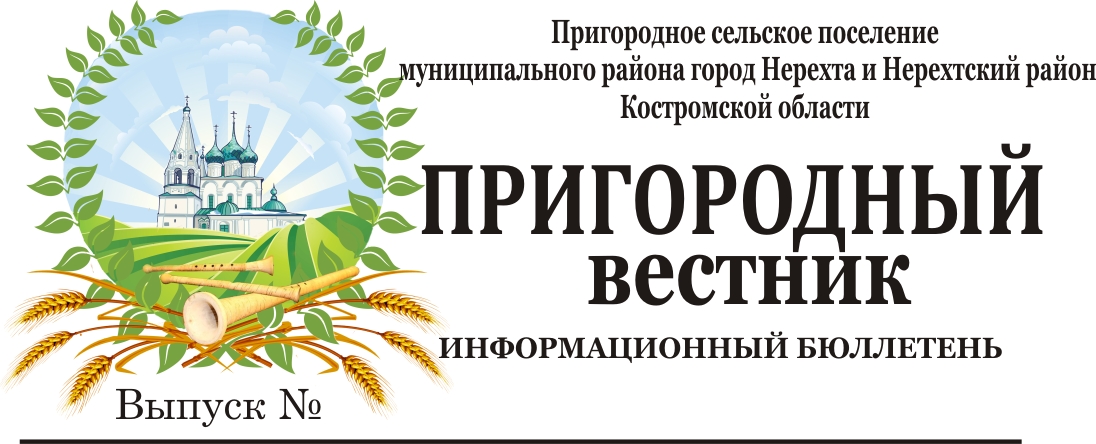 Информационное сообщение           В соответствии со статьей 39.18 Земельного кодекса РФ администрация муниципального района город Нерехта и Нерехтский район информирует о предстоящем предоставлении в аренду земельного участка площадью 1342 кв. м., адрес: Костромская область, Нерехтский район, с. Фёдоровское, ул. Полевая, з/у 16, разрешенное использование: для ведения личного подсобного хозяйства (приусадебный земельный участок), категория земель: земли населенных пунктов, кадастровый номер 44:13:110102:ЗУ.	Схема расположения земельного участка находится в администрации муниципального района город Нерехта и Нерехтский район по адресу: Костромская область, г. Нерехта, ул. Победы, д.1. Ознакомиться со схемой можно в рабочие дни с 8.00 до 17.00 (перерыв на обед с 12.00 до 13.00), телефон для справок: 8 (49431)5-00-12. 	Граждане, заинтересованные в предоставлении данного участка, в течение тридцати дней до 17 часов 00 минут 30 июня 2023 г. со дня опубликования и размещения данного извещения лично либо посредством почтовой связи подают заявление о намерении участвовать в аукционе на право приобретения в аренду земельного участка в письменном виде по адресу: Костромская область, г. Нерехта, ул. Победы, д.1.Информационное сообщение           В соответствии со статьей 39.18 Земельного кодекса РФ администрация муниципального района город Нерехта и Нерехтский район информирует о предстоящем предоставлении в аренду земельного участка площадью 3000 кв. м., адрес: Костромская область, Нерехтский район, д. Крутая Гора, з/у 22В, разрешенное использование: для ведения личного подсобного хозяйства (приусадебный земельный участок), категория земель: земли населенных пунктов, кадастровый номер 44:13:060701:ЗУ1.	Схема расположения земельного участка находится в администрации муниципального района город Нерехта и Нерехтский район по адресу: Костромская область, г. Нерехта, ул. Победы, д.1. Ознакомиться со схемой можно в рабочие дни с 8.00 до 17.00 (перерыв на обед с 12.00 до 13.00), телефон для справок: 8 (49431)5-00-12. 	Граждане, заинтересованные в предоставлении данного участка, в течение тридцати дней до 17 часов 00 минут 30 июня 2023 г. со дня опубликования и размещения данного извещения лично либо посредством почтовой связи подают заявление о намерении участвовать в аукционе на право приобретения в аренду земельного участка в письменном виде по адресу: Костромская область, г. Нерехта, ул. Победы, д.1.Информационное сообщение          В соответствии со статьей 39.18 Земельного кодекса РФ администрация муниципального района город Нерехта и Нерехтский район информирует о предстоящем предоставлении в аренду земельного участка площадью 3000 кв. м., адрес: Костромская область, Нерехтский район, д. Крутая Гора, з/у 22Б, разрешенное использование: для ведения личного подсобного хозяйства (приусадебный земельный участок), категория земель: земли населенных пунктов, кадастровый номер 44:13:060701:ЗУ1.	Схема расположения земельного участка находится в администрации муниципального района город Нерехта и Нерехтский район по адресу: Костромская область, г. Нерехта, ул. Победы, д.1. Ознакомиться со схемой можно в рабочие дни с 8.00 до 17.00 (перерыв на обед с 12.00 до 13.00), телефон для справок: 8 (49431)5-00-12. 	Граждане, заинтересованные в предоставлении данного участка, в течение тридцати дней до 17 часов 00 минут 30 июня 2023 г. со дня опубликования и размещения данного извещения лично либо посредством почтовой связи подают заявление о намерении участвовать в аукционе на право приобретения в аренду земельного участка в письменномвиде по адресу: Костромская область, г. Нерехта, ул. Победы, д.1.Информационное сообщение           В соответствии со статьей 39.18 Земельного кодекса РФ администрация муниципального района город Нерехта и Нерехтский район информирует о предстоящем предоставлении в аренду земельного участка площадью 3000 кв. м., адрес: Костромская область, Нерехтский район, д. Крутая Гора, з/у 20А, разрешенное использование: для ведения личного подсобного хозяйства (приусадебный земельный участок), категория земель: земли населенных пунктов, кадастровый номер 44:13:060701:ЗУ1.	Схема расположения земельного участка находится в администрации муниципального района город Нерехта и Нерехтский район по адресу: Костромская область, г. Нерехта, ул. Победы, д.1. Ознакомиться со схемой можно в рабочие дни с 8.00 до 17.00 (перерыв на обед с 12.00 до 13.00), телефон для справок: 8 (49431)5-00-12. 	Граждане, заинтересованные в предоставлении данного участка, в течение тридцати дней до 17 часов 00 минут 30 июня 2023 г. со дня опубликования и размещения данного извещения лично либо посредством почтовой связи подают заявление о намерении участвовать в аукционе на право приобретения в аренду земельного участка в письменномвиде по адресу: Костромская область, г. Нерехта, ул. Победы, д.1.Информационное сообщение             В соответствии со статьей 39.18 Земельного кодекса РФ администрация муниципального района город Нерехта и Нерехтский район информирует о предстоящем предоставлении в аренду земельного участка площадью 3000 кв. м., адрес: Костромская область, Нерехтский район, д. Крутая Гора, з/у 16Б, разрешенное использование: для ведения личного подсобного хозяйства (приусадебный земельный участок), категория земель: земли населенных пунктов, кадастровый номер 44:13:060701:ЗУ1.	Схема расположения земельного участка находится в администрации муниципального района город Нерехта и Нерехтский район по адресу: Костромская область, г. Нерехта, ул. Победы, д.1. Ознакомиться со схемой можно в рабочие дни с 8.00 до 17.00 (перерыв на обед с 12.00 до 13.00), телефон для справок: 8 (49431)5-00-12. 	Граждане, заинтересованные в предоставлении данного участка, в течение тридцати дней до 17 часов 00 минут 30 июня 2023 г. со дня опубликования и размещения данного извещения лично либо посредством почтовой связи подают заявление о намерении участвовать в аукционе на право приобретения в аренду земельного участка в письменномвиде по адресу: Костромская область, г. Нерехта, ул. Победы, д.1.Информационное сообщение             В соответствии со статьей 39.18 Земельного кодекса РФ администрация муниципального района город Нерехта и Нерехтский район информирует о предстоящем предоставлении в аренду земельного участка площадью 3000 кв. м., адрес: Костромская область, Нерехтский район, д. Крутая Гора, з/у 16А, разрешенное использование: для ведения личного подсобного хозяйства (приусадебный земельный участок), категория земель: земли населенных пунктов, кадастровый номер 44:13:060701:ЗУ1.	Схема расположения земельного участка находится в администрации муниципального района город Нерехта и Нерехтский район по адресу: Костромская область, г. Нерехта, ул. Победы, д.1. Ознакомиться со схемой можно в рабочие дни с 8.00 до 17.00 (перерыв на обед с 12.00 до 13.00), телефон для справок: 8 (49431)5-00-12. 	Граждане, заинтересованные в предоставлении данного участка, в течение тридцати дней до 17 часов 00 минут 30 июня 2023 г. со дня опубликования и размещения данного извещения лично либо посредством почтовой связи подают заявление о намерении участвовать в аукционе на право приобретения в аренду земельного участка в письменномвиде по адресу: Костромская область, г. Нерехта, ул. Победы, д.1.Информационное сообщение             В соответствии со статьей 39.18 Земельного кодекса РФ администрация муниципального района город Нерехта и Нерехтский район информирует о предстоящем предоставлении в аренду земельного участка площадью 3000 кв. м., адрес: Костромская область, Нерехтский район, д. Крутая Гора, з/у 10А, разрешенное использование: для ведения личного подсобного хозяйства (приусадебный земельный участок), категория земель: земли населенных пунктов, кадастровый номер 44:13:060701:ЗУ1.	Схема расположения земельного участка находится в администрации муниципального района город Нерехта и Нерехтский район по адресу: Костромская область, г. Нерехта, ул. Победы, д.1. Ознакомиться со схемой можно в рабочие дни с 8.00 до 17.00 (перерыв на обед с 12.00 до 13.00), телефон для справок: 8 (49431)5-00-12. 	Граждане, заинтересованные в предоставлении данного участка, в течение тридцати дней до 17 часов 00 минут 30 июня 2023 г. со дня опубликования и размещения данного извещения лично либо посредством почтовой связи подают заявление о намерении участвовать в аукционе на право приобретения в аренду земельного участка в письменномвиде по адресу: Костромская область, г. Нерехта, ул. Победы, д.1.Информационное сообщение             В соответствии со статьей 39.18 Земельного кодекса РФ администрация муниципального района город Нерехта и Нерехтский район информирует о предстоящем предоставлении в аренду земельного участка площадью 1718 кв. м., адрес: Костромская область, Нерехтский район, д .Крутая Гора, з/у 8Б, разрешенное использование: для ведения личного подсобного хозяйства (приусадебный земельный участок), категория земель: земли населенных пунктов, кадастровый номер 44:13:060701:ЗУ1.	Схема расположения земельного участка находится в администрации муниципального района город Нерехта и Нерехтский район по адресу: Костромская область, г. Нерехта, ул. Победы, д.1. Ознакомиться со схемой можно в рабочие дни с 8.00 до 17.00 (перерыв на обед с 12.00 до 13.00), телефон для справок: 8 (49431)5-00-12. 	Граждане, заинтересованные в предоставлении данного участка, в течение тридцати дней до 17 часов 00 минут 30 июня 2023 г. со дня опубликования и размещения данного извещения лично либо посредством почтовой связи подают заявление о намерении участвовать в аукционе на право приобретения в аренду земельного участка в письменномвиде по адресу: Костромская область, г. Нерехта, ул. Победы, д.1.Информационное сообщение           В соответствии со статьей 39.18 Земельного кодекса РФ администрация муниципального района город Нерехта и Нерехтский район информирует о предстоящем предоставлении в аренду земельного участка площадью 2264 кв. м., адрес: Костромская область, Нерехтский район, д. Крутая Гора, з/у 8А, разрешенное использование: для ведения личного подсобного хозяйства (приусадебный земельный участок), категория земель: земли населенных пунктов, кадастровый номер 44:13:060701:ЗУ1.	Схема расположения земельного участка находится в администрации муниципального района город Нерехта и Нерехтский район по адресу: Костромская область, г. Нерехта, ул. Победы, д.1. Ознакомиться со схемой можно в рабочие дни с 8.00 до 17.00 (перерыв на обед с 12.00 до 13.00), телефон для справок: 8 (49431)5-00-12. 	Граждане, заинтересованные в предоставлении данного участка, в течение тридцати дней до 17 часов 00 минут 30 июня 2023 г. со дня опубликования и размещения данного извещения лично либо посредством почтовой связи подают заявление о намерении участвовать в аукционе на право приобретения в аренду земельного участка в письменном  виде по адресу: Костромская область, г. Нерехта, ул. Победы, д.1.Информационное сообщение           В соответствии со статьей 39.18 Земельного кодекса РФ администрация муниципального района город Нерехта и Нерехтский район информирует о предстоящем предоставлении в аренду земельного участка площадью 620 кв. м., адрес: Костромская область, Нерехтский район, д. Иголкино, з/у 39А, разрешенное использование: для ведения личного подсобного хозяйства (приусадебный земельный участок), категория земель: земли населенных пунктов, кадастровый номер 44:13:060301:ЗУ.	Схема расположения земельного участка находится в администрации муниципального района город Нерехта и Нерехтский район по адресу: Костромская область, г. Нерехта, ул. Победы, д.1. Ознакомиться со схемой можно в рабочие дни с 8.00 до 17.00 (перерыв на обед с 12.00 до 13.00), телефон для справок: 8 (49431)5-00-12. 	Граждане, заинтересованные в предоставлении данного участка, в течение тридцати дней до 17 часов 00 минут 30 июня 2023 г. со дня опубликования и размещения данного извещения лично либо посредством почтовой связи подают заявление о намерении участвовать в аукционе на право приобретения в аренду земельного участка в письменномвиде по адресу: Костромская область, г. Нерехта, ул. Победы, д.1.,,,,,,,,,,,,,,,,,,,,,,,,,,,,,,,,,,,,,,,,,,,,,,,,,,,,,,,,,,,,,,,,,,,,,,,,,,,,,,,,,,,,,,,,,,,,,,,,,,,,,,,,,,,,,,,,,,,,,,,,,,,,,,,,,,,,,,,,,,,,,,,,,,,,,,,,,,,,,,,,,,,,,Администрация Пригородного сельского поселениямуниципального района город Нерехта и Нерехтский район Костромской областиПОСТАНОВЛЕНИЕот 17 мая 2023 года № 74/1О введении особого противопожарного режима на территории Пригородного сельского поселения муниципального района город Нерехта и Нерехтский район Костромской областиВ соответствии со ст.30 Федерального закона от 21 декабря 1994 года № 69-ФЗ « О пожарной безопасности», статьей 10.1 Закона Костромской области от 22 ноября 2000 года № 124-ЗКО « О пожарной безопасности на территории Костромской области», Постановления администрации муниципального района город Нерехта и Нерехтский район Костромской области от 16 мая 2023 года № 285 « О введении особого противопожарного режима на территории муниципального района город Нерехта и Нерехтский район Костромской области», в целях предупреждения угрозы возникновения чрезвычайных ситуаций и обеспечения пожарной безопасности на территории Пригородного сельского поселения,Администрация Пригородного сельского поселения муниципального района город Нерехта и Нерехтский район Костромской областиПОСТАНОВЛЯЕТ:1.Ввести в границах Пригородного сельского поселения особый противопожарный режим с 00.00 часов 17 мая 2023 года.2. В целях обеспечения особого противопожарного режима ввести на территории Пригородного сельского поселения дополнительные меры (требования) пожарной безопасности:- запретить разведение костров, а также сжигание мусора, травы, листвы и иных отходов, использование мангалов и иных приспособлений для тепловой обработки пищи с помощью открытого огня;3. Заместителю главы администрации Придокину Д.А.- обеспечить исправное состояние минерализованных полос вокруг населенных пунктов, подверженных угрозе природных пожаров; - организовать патрулирование в населенных пунктах и на прилегающих к ним территориях с привлечением представителей добровольной пожарной охраны;- обеспечить беспрепятственный подъезд пожарной техники по дорогам общего пользования и свободный доступ к источникам противопожарного водоснабжения;- организовать доведение до руководителей предприятий, организаций, учреждений Пригородного сельского поселения рекомендаций по подготовке и проверке техники, применяемой в тушении пожаров;- разработать перечень дополнительных требований пожарной безопасности, реализуемых на территории Пригородного сельского поселения;4. Заместителю главы администрации Придокину Д.А. специалистам на местах:- организовать доведение до населения, председателей садоводческих или дачных некоммерческих объединений граждан, руководителей предприятий, организаций, учреждений Пригородного сельского поселения информации об установлении особого противопожарного режима и требований пожарной безопасности на указанный период;- организовать доведение до председателей садоводческих или дачных некоммерческих объединений граждан требований по установке у дачных строений емкостей с водой и иных первичных средств пожаротушения и проверке состояния пожарных и иных водоемов, расположенных на территории или в непосредственной близости от территорий объединений;- организовать обходы жителей частного сектора с целью проведения разъяснительной работы по предупреждению пожаров, обратить особое внимание на места проживания малоимущих семей, социально неадаптированных групп населения;5. Заместителю главы администрации Придокину Д.А. и директору МУП «Пригородное ЖКХ» Федорову И.Н.:- предусмотреть технику для подвоза воды для заправки пожарных машин при локализации и ликвидации очагов пожаров, удаленных от источников противопожарного водоснабжения;6. Ответственным за пожарную безопасность на территории Пригородного сельского поселения назначить заместителя главы администрации Придокина Данила Александровича.7.Контроль за исполнением настоящего постановления оставляю за собой.8.Настоящее постановление вступает в силу со дня его официального опубликования (обнародования).Глава администрации Пригородного сельского поселенияА.Ю.Малков,,,,,,,,,,,,,,,,,,,,,,,,,,,,,,,,,,,,,,,,,,,,,,,,,,,,,,,,,,,,,,,,,,,,,,,,,,,,,,,,,,,,,,,,,,,,,,,,,,,,,,,,,,,,,,,,,,,,,,,,,,,,,,,,,,,,,,,,,,,,,,,,,,,,,,,,,,,,,,,,,,,,,Администрация Пригородного сельского поселения муниципального района город Нерехта и Нерехтский район Костромской областиПОСТАНОВЛЕНИЕот 19 мая 2023 года № 75/1О мерах по обеспечению безопасности людей на водных объектах Пригородного сельского поселения в летний период 2023 годаВ соответствии с пунктом 24 части 1 статьи 15 Федерального Закона от 6 октября 2003 года № 131-ФЗ «Об общих принципах организации местного самоуправления в Российской Федерации», постановлением администрации муниципального района город Нерехта и Нерехтский район Костромской области от 15.05.2023 г. № 280 «О мерах по обеспечению безопасности людей на водных объектах муниципального района город Нерехта и Нерехтский район в летний период 2023 года», в целях обеспечения безопасности людей на водных объектах, охране их жизни и здоровья в период купального сезона 2023 года: ПОСТАНОВЛЯЕТ:1. Установить сроки купального сезона на территории Пригородного сельского поселения муниципального района город Нерехта и Нерехтский район Костромской области в 2023 году с 01 июня по 31 августа 2023 года.2. Утвердить план мероприятий по обеспечению безопасности людей на водных объектах в летний период 2023 года на территории Пригородного сельского поселения (Приложение 1).3. Установить запрещающие (предупреждающие) знаки в местах потенциально опасных участков водоемов, в местах нетрадиционно сложившихся мест массового отдыха людей.4. Активизировать среди населения разъяснительную работу, направленную на предупреждение несчастных случаев на водоемах Пригородного сельского поселения, готовности к действиям в чрезвычайных ситуациях.5. Назначить лиц ответственных за безопасность людей на водных объектах в Пригородном сельском поселении:- ведущий специалист – Иванова Т.В.;- специалист 1 категории - Семёнов В.Н.;- специалист 1 категории - Карп М.Н;6. Контроль исполнения настоящего постановления возложить на заместителя главы Пригородного сельского поселения Придокина Данила Александровича.7. Настоящее постановление вступает в силу со дня его официального опубликования (обнародования) и распространяется на правоотношения с 01 июня 2023 года.Глава Пригородного сельского поселенияА.Ю. МалковПриложение № 1к постановлению администрацииПригородного сельского поселенияот 19.05.2023 № 75/1План мероприятийпо обеспечению безопасности людей на водных объектах в летний период 2023 года на территории Пригородного сельского поселения,,,,,,,,,,,,,,,,,,,,,,,,,,,,,,,,,,,,,,,,,,,,,,,,,,,,,,,,,,,,,,,,,,,,,,,,,,,,,,,,,,,,,,,,,,,,,,,,,,,,,,,,,,,,,,,,,,,,,,,,,,,,,,,,,,,,,,,,,,,,,,,,,,,,,,,,,,,,,,,,,,,,,АДМИНИСТРАЦИЯПРИГОРОДНОГО СЕЛЬСКОГО ПОСЕЛЕНИЯ МУНИЦИПАЛЬНОГО РАЙОНА ГОРОД НЕРЕХТА И НЕРЕХТСКИЙ РАЙОН КОСТРОМСКОЙ ОБЛАСТИПОСТАНОВЛЕНИЕ25 мая 2023 года №78О внесении изменений в постановление № 65 от 13.05.2022 года «об утверждении перечня налоговых расходов муниципального образования пригородное сельское поселение на 2022 год и плановый период 2023-2024 годов»В соответствии с Порядком формирования перечня налоговых расходов и осуществления оценки налоговых расходов в муниципальном образовании Пригородное сельское поселение муниципального района город Нерехта и Нерехтский район Костромской области, утвержденного постановлением администрации Пригородного сельского поселения № 18 от 01.03.2022 г., на основании решения Совета депутатов Пригородного сельского поселения № 16 от 25.05.2022 г. «О внесении изменений в решение Совета депутатов № 81 от 01.03.2011 г. «О земельном налоге», администрация Пригородного сельского поселения ПОСТАНОВЛЯЕТ:1.Перечень налоговых расходов муниципального образования Пригородное сельское поселение на 2022 год и плановый период 2023-2024 годов изложить в новой редакции.2.Опубликовать настоящее постановление в информационном бюллетене «Пригородный вестник» и на официальном сайте администрации муниципального образования Пригородное сельское поселение муниципального района город Нерехта и Нерехтский район Костромской области.3.Настоящее постановление вступает в силу со дня его опубликования (обнародования).4.Контроль за исполнением настоящего постановления оставляю за собой.Глава администрацииПригородного сельского поселенияА.Ю.МалковПриложение к постановлению№ 78 от 25 мая 2023 годаПеречень налоговых расходов муниципального образования Пригородное сельское поселение на 2022 год и плановый период 2023-2024 гг.Администрация Пригородного сельского поселения муниципального района город Нерехта и Нерехтский район Костромской областиПОСТАНОВЛЕНИЕот 25 мая 2023 г. № 79Об утверждении порядка выявления, перемещения, временного хранения и утилизации брошенных (разукомплектованных) и бесхозяйных автотранспортных средств на территории Пригородного сельского поселения  муниципального района город Нерехта и Нерехтский район Костромской областиВ соответствии с Гражданским кодексом Российской Федерации, Федеральным законом от 6 октября 2003 года N 131-ФЗ "Об общих принципах организации местного самоуправления в Российской Федерации", Федеральным законом от 10.12.1995 N 196-ФЗ "О безопасности дорожного движения", Федеральным законом от 23.06.2016 N 182-ФЗ "Об основах системы профилактики правонарушений в Российской Федерации", Федеральным законом от 6 марта 2006 года N 35-ФЗ "О противодействии терроризму", Правилами благоустройства территории Пригородного сельского поселения, Администрация Пригородного сельского поселения ПОСТАНОВЛЯЕТ:1. Утвердить Порядок выявления, перемещения, временного хранения и утилизации брошенных (разукомплектованных) и бесхозяйных автотранспортных средств на территории Пригородного сельского поселения муниципального района город Нерехта и Нерехтский район Костромской области (приложение 1).2. Создать комиссию по выявлению, перемещению и утилизации брошенных и бесхозяйных автотранспортных средств на территории Пригородного сельского поселения муниципального района город Нерехта и Нерехтский район Костромской области и утвердить ее состав (приложение 2).2.1. Утвердить Положение о комиссии по выявлению, перемещению, временному хранению и утилизации брошенных (разукомплектованных) и бесхозяйных автотранспортных средств на территории Пригородного сельского поселения муниципального района город Нерехта и Нерехтский район Костромской области (приложение 3).3. Рекомендовать:3.1. Владельцам транспортных средств, обладающих признаками брошенных, разукомплектованных, принять меры для перемещения таких транспортных средств в места стоянок транспортных средств, специально предназначенные для хранения транспортных средств, принять меры по утилизации таких транспортных средств.3.2. Населению Пригородного сельского поселения сообщать о фактах обнаружения транспортных средств, обладающих признаками брошенных, разукомплектованных, в Администрацию Пригородного сельского поселения муниципального района город Нерехта и Нерехтский район Костромской области.4. Опубликовать (обнародовать) данное постановление и разместить на официальном сайте Пригородного сельского поселения в сети Интернет.5. Настоящее постановление вступает в силу с момента его подписания.6. Контроль возложить на заместителя главы администрации Пригородного сельского поселения Придокина Д.А.Глава администрации Пригородного сельского поселенияА.Ю.МалковПриложение 1к постановлению администрации Пригородного сельского поселенияот 25 мая 2023 г. № 79ПОРЯДОК ВЫЯВЛЕНИЯ, ПЕРЕМЕЩЕНИЯ, ВРЕМЕННОГО ХРАНЕНИЯ И УТИЛИЗАЦИИ БРОШЕННЫХ (РАЗУКОМПЛЕКТОВАННЫХ) И БЕСХОЗЯЙНЫХ АВТОТРАНСПОРТНЫХ СРЕДСТВ НА ТЕРРИТОРИИПРИГОРОДНОГО СЕЛЬСКОГО ПОСЕЛЕНИЯ МУНИЦИПАЛЬНОГО РАЙОНА ГОРОД НЕРЕХТА И НЕРЕХТСКИЙ РАЙОН КОСТРОМСКОЙ ОБЛАСТИ1. Общие положения1.1. Настоящий Порядок разработан в соответствии с Гражданским кодексом Российской Федерации, Кодексом Российской Федерации об административных правонарушениях, Федеральным законом от 10 декабря 1995 N 196-ФЗ "О безопасности дорожного движения", Федеральным законом от 6 октября 2003 N 131-ФЗ "Об общих принципах организации местного самоуправления в Российской Федерации", Правилами благоустройства территории Пригородного сельского поселения, с целью организации работ по выявлению, учету, вывозу на территорию, предназначенную для временного хранения брошенных, бесхозяйных, разукомплектованных транспортных средств, а также частей разукомплектованных транспортных средств, мешающих проезду автомобилей, проходу пешеходов, уборке территории, проезду спецтранспорта и мусороуборочных машин к подъездам и мусорным контейнерам.1.2. Порядок не распространяется на правоотношения, связанные с задержанием транспортного средства и запрещением его эксплуатации, предусмотренные статьей 27.13 Кодекса Российской Федерации об административных правонарушениях.1.3. Основные понятия и термины, используемые в настоящем Положении, имеют следующие значения:1.3.1. Транспортное средство - устройство, предназначенное для перевозки по дорогам общего пользования людей, грузов или оборудования, установленного на нем.1.3.2. Брошенным транспортным средством признается транспортное средство, брошенное собственником или иным образом оставленное им с целью отказа от права собственности на него. Дополнительными признаками такого транспортного средства являются наличие видимых неисправностей, при которых эксплуатация транспортного средства запрещается, отсутствие отдельных агрегатов транспортного средства.1.3.3. Бесхозяйным транспортным средством признается транспортное средство, брошенное собственником или иным образом оставленное им с целью отказа от права собственности на него, если в отношении такого транспортного средства судом вынесено решение о признании движимой вещи бесхозяйной. Основными признаками такого транспортного средства являются отсутствие его на специализированном учете в органах ОГИБДД МО МВД России, наличие видимых неисправностей, при которых эксплуатация транспортного средства запрещается.1.3.4. Разукомплектованным транспортным средством признается транспортное средство, у которого отсутствуют одна или несколько кузовных деталей (предусмотренные конструкцией капот, дверь, замок двери кузова или кабины, запор горловин цистерн, пробки топливного бака) и (или) отсутствуют одно или несколько стекол, внешних световых приборов, колес, шин, а также сгоревшее транспортное средство.1.3.5. Под частями разукомплектованного транспортного средства понимаются такие части внешне единого транспортного средства (автомобильного прицепа), по которым в совокупности невозможно установить его принадлежность собственнику (владельцу) (отсутствие государственного регистрационного знака, других маркировочных обозначений и идентификационных данных на двигателе, шасси, кузове), и при этом они своим внешним видом и местом нахождения нарушают требования действующего законодательства Российской Федерации в сфере обеспечения чистоты, порядка и благоустройства.1.3.6. Собственником (владельцем) транспортного средства признается физическое или юридическое лицо, право собственности (владения) которого подтверждено соответствующей записью в паспорте транспортного средства и числящееся таковым согласно учетным данным ОГИБДД МО МВД России.1.3.7. Под перемещением транспортного средства понимается транспортировка транспортного средства на территорию, предназначенную для временного хранения брошенных, бесхозяйных, разукомплектованных транспортных средств.1.3.8. Специализированная организация - организация или индивидуальный предприниматель, осуществляющие перемещение транспортного средства на специализированную стоянку, а также хранение такого транспортного средства, включенные в реестр специализированных организаций.1.3.9. Специализированная стоянка - специально оборудованное и надлежащим образом охраняемое место, предназначенное для хранения перемещаемых транспортных средств.2. Выявление и учет брошенных, бесхозяйных и разукомплектованных транспортных средств2.1. Выявлению и учету подлежат транспортные средства, расположенные на территории Пригородного сельского поселения и имеющие признаки бесхозяйных или брошенных:- находящиеся в аварийном или разукомплектованном состоянии, включая сгоревшие;- являющиеся очагом свалки мусора;- загромождающие проезды, дворы, либо создающие помехи дорожному движению, работе уборочной и специальной техники, либо расположенные на газонах, детских площадках, в непосредственной близости от жилых домов, гостевых карманах, контейнерных и бункерных площадках, на городских коммуникациях, при этом длительное время находящиеся в недвижимом состоянии.2.2. Основаниями для учета транспортного средства как бесхозяйного или брошенного являются:- акты осмотра брошенных, разукомплектованных транспортных средств и частей разукомплектованных транспортных средств (автомобильных прицепов), составленные по результатам обследования территории (приложение N 1);- предписания органов государственного пожарного надзора, правоохранительных органов;- личные заявления собственников транспортных средств, а также письменные отказы собственников транспортных средств от прав на них;- заявления жителей, эксплуатационных, коммунальных и дорожных служб;- установленное отсутствие сведений о владельце транспортного средства, сведения о снятии транспортного средства с учета согласно данным, имеющимся в распоряжении ОГИБДД МО МВД России;- нахождение транспортного средства (частей транспортного средства) в аварийном состоянии.2.3. Сведения о выявленных брошенных, разукомплектованных автотранспортных средствах и частях разукомплектованных транспортных средств (автомобильных прицепов) для принятия административных мер направляются в Комиссию по выявлению, перемещению и утилизации брошенных и бесхозяйных автотранспортных средств на территории Пригородного сельского поселения (далее - Комиссия).Комиссия создается из:- представителей Администрации Пригородного сельского поселения муниципального района город Нерехта и Нерехтский район Костромской области области;- представителей территориального органа Министерства внутренних дел Российской Федерации, реализующего задачи и функции органов внутренних дел Российской Федерации на территории Пригородного сельского поселения;- в зависимости от выбранного способа управления многоквартирным домом, уполномоченный решением общего собрания собственников помещений в многоквартирном доме представителя (при непосредственном управлении многоквартирным домом собственниками помещений), представителя товарищества собственников жилья (жилищного кооператива, иного специализированного потребительского кооператива, управляющей организации), а также председателя совета многоквартирного дома, старшего по дому (при их наличии), представителя ТОС, старост населенных пунктов.2.4. На каждое выявленное транспортное средство составляется акт осмотра.2.5. Выявление, учет выявленных брошенных и бесхозяйных транспортных средств производится Администрацией Пригородного сельского поселения (далее - Уполномоченный орган).2.6. Сведения о выявленных автотранспортных средствах, имеющих признаки бесхозяйных или брошенных, заносятся в Журнал учета (приложение N 2) в течение 5 рабочих дней с даты поступления информации в уполномоченный орган, с указанием даты принятия на учет, оснований, даты направления владельцу уведомления (в соответствии с пунктом 3.2 настоящего Порядка), даты составления акта (в соответствии с пунктом 3.3 настоящего Порядка), даты перемещения транспортного средства на площадку временного хранения брошенных, бесхозяйных, разукомплектованных транспортных средств с указанием ее местоположения, даты принятия судом решения о признании имущества бесхозяйным, даты утилизации, а в случае возврата владельцу - даты возврата и личной подписи владельца.Журнал учета должен быть пронумерован, прошнурован и скреплен печатью уполномоченного органа.3. Выявление владельцев брошенных транспортных средств3.1. После получения сведений о нахождении на территории поселения транспортных средств, имеющих признаки брошенных, и постановки их на учет в соответствии с 2.6 настоящего Порядка, принимаются меры к их идентификации, установлению собственников, места регистрации транспортного средства и места проживания собственника. При выполнении указанных мероприятий уполномоченный орган взаимодействует с ОГИБДД МО МВД России по Костромскому району, ОГИБДД ОМВД России по району г. Нерехта и Нерехтский район, управляющими организациями.3.2. После выявления собственника транспортного средства уполномоченный орган в течение 5 рабочих дней направляет ему извещение заказным письмом с уведомлением о вручении, содержащее требование (приложение N 3) в течение 10 суток с момента получения извещения выполнить одно из следующих действий:а) своими силами и за свой счет эвакуировать (утилизировать) транспортное средство в случае прекращения его эксплуатации;б) переместить транспортное средство в предназначенное для его хранения место;в) написать заявление об отказе от прав собственности на транспортное средство.В извещении собственник транспортного средства предупреждается, что транспортное средство может быть обращено в муниципальную собственность согласно статье 226 Гражданского кодекса Российской Федерации.В случае невозможности выявления собственника транспортного средства после принятия всех необходимых мер извещение размещается на транспортном средстве на срок 10 дней. Информация о намерении переместить автотранспортное средство в место, отведенное для его временного хранения, размещается в районной газете "Нерехтская правда" и на официальном сайте Администрации Пригородного сельского поселения в информационно-телекоммуникационной сети Интернет.3.3. После принятия всех необходимых мер, предусмотренных пунктом 3.2 настоящего Порядка, а также в случае невыполнения владельцем транспортного средства требований, предусмотренных пунктом 3.2 настоящего Порядка, Комиссией составляется акт приема-передачи транспортного средства для перемещения и временного ответственного хранения на площадку временного хранения (приложение N 4).В данный акт заносятся сведения:- о местоположении транспортного средства с составлением схемы;- сведения о владельце (при наличии);- основания принятия транспортного средства на учет в качестве бесхозяйного или брошенного, предусмотренные пунктом 2.2 настоящего Порядка, дата постановки на учет в соответствии с пунктом 2.5 настоящего Порядка;- признаки отнесения имущества к бесхозяйному или брошенному;- определяемые визуально сведения о техническом состоянии транспортного средства и его комплектности, а также имеющиеся в наличии идентификационные данные: VIN, номера кузова, шасси, двигателя, государственные регистрационные номера (с указанием их количества);- результаты осмотра транспортного средства.Приложениями к акту являются схема местоположения транспортного средства, документы, являющиеся основаниями постановки транспортного средства на учет в качестве бесхозяйного или брошенного, документы, полученные в ходе проведения мероприятий по установлению владельца (пункт 3.1 настоящего Порядка), извещение в соответствии с пунктом 3.2 настоящего Порядка (при наличии), а также фотоматериалы в случае их составления. Данный акт согласовывается и подписывается Комиссией.4. Перемещение транспортных средств4.1. На основании акта осмотра по истечении 10 суток транспортное средство по акту приема-передачи подлежит перемещению на площадку временного хранения брошенных, бесхозяйных и разукомплектованных транспортных средств до решения суда о признании имущества бесхозяйным.4.2. Информация о нахождении данного автотранспорта на площадке временного хранения после его перемещения публикуется в районной газете "Нерехтская правда" и на официальном сайте Администрации Пригородного сельского поселения в информационно-телекоммуникационной сети Интернет и заносится в Журнал учета автотранспортных средств, имеющих признаки бесхозяйных или брошенных.4.3. Транспортное средство возвращается его собственнику на основании заявления при предъявлении им правоустанавливающих документов на транспортное средство при условии возмещения стоимости расходов, связанных с перемещением, хранением, включая компенсацию за расходы, связанные с подготовительными работами, согласно тарифам, утвержденным в соответствии с действующим законодательством.4.4. Срок хранения брошенного, бесхозяйного, разукомплектованного транспортного средства на площадке временного хранения брошенного, бесхозяйного, разукомплектованного транспортного средства, в течение которого собственнику (владельцу) Уполномоченным органом может быть осуществлен возврат брошенного, бесхозяйного, разукомплектованного транспортного средства, составляет 3 месяца с даты принудительного перемещения транспортного средства на площадку временного хранения брошенного, бесхозяйного, разукомплектованного транспортного средства.4.5. Уполномоченный орган ведет реестр перемещенных и хранящихся транспортных средств.4.6. Транспортное средство возвращается его владельцу на основании заявления при предъявлении им правоустанавливающих документов на транспортное средство при условии возмещения стоимости расходов, связанных с перемещением, хранением.Уполномоченный орган в течение 3 рабочих дней рассматривает заявление собственника (владельца) транспортного средства о возврате брошенного, бесхозяйного, разукомплектованного транспортного средства, хранящегося на площадке временного хранения брошенного, бесхозяйного, разукомплектованного транспортного средства.Основанием для отказа в выдаче транспортного средства является непредоставление заявителем документов, подтверждающих право собственности на транспортное средство.4.7. Собственник (владелец) транспортного средства самостоятельно производит вывоз транспортного средства с площадки временного хранения брошенного, бесхозяйного, разукомплектованного транспортного средства.5. Принятие решения о признании брошенного транспортного средства бесхозяйным5.1. Если в течение 3 месяцев со дня размещения Уполномоченным органом на официальном сайте Администрации Пригородного сельского поселения муниципального района город Нерехта и Нерехтский район Костромской области и опубликования в районной газете "Нерехтская правда" сообщения о принудительном перемещении брошенного, разукомплектованного транспортного средства на площадку временного хранения брошенного, бесхозяйного, разукомплектованного транспортного средства собственник (владелец) не обратился в Уполномоченный орган за возвратом транспортного средства либо его собственник (владелец) транспортного средства не установлен, Комиссия передает все материалы о данном транспортном средстве в Администрацию Пригородного сельского поселения муниципального района город Нерехта и Нерехтский район Костромской  области (далее – Администрация).5.2. Администрация в течение 14 рабочих дней со дня поступления от Комиссии материалов о брошенном, разукомплектованном транспортном средстве подает в суд иск о признании транспортного средства бесхозяйным имуществом и обращении его в муниципальную собственность. После вступления в силу решения суда об обращении транспортного средства в муниципальную собственность, принимает транспортное средство в казну Пригородного сельского поселения.5.3. Транспортные средства, признанные судом бесхозяйными, на основании отчета об оценке, могут быть реализованы физическим и юридическим лицам по рыночной стоимости в соответствии с действующим законодательством.5.4. Решение по списанию и утилизации либо реализации бесхозяйных и брошенных транспортных средств принимается на основании постановления Администрации Пригородного сельского поселения по истечении одного месяца с даты вступления в законную силу вынесенного судом решения о признании транспортных средств бесхозяйными.5.5. Выручка от утилизации и реализации транспортных средств, агрегатов к ним перечисляется в бюджет Пригородного сельского поселения.6. Порядок выбора организации, оказывающей услуги по ответственному хранению перемещенного транспортного средства6.1. Перемещение (сбор, эвакуация), временное хранение брошенного автотранспорта (частей разукомплектованного автотранспорта) на площадке временного хранения брошенного, бесхозяйного, разукомплектованного транспортного средства осуществляются эвакуационной организацией, выбираемой уполномоченным органом в соответствии с действующим законодательством.7. Утилизация транспортных средств7.1. Утилизация транспортных средств проводится после вступления в законную силу решения суда о признании соответствующего имущества бесхозяйным, на основании заявления собственника об отказе от права собственности на транспортное средство, а также в порядке, предусмотренном пунктом 3.2 настоящего Положения.7.2. Утилизацию брошенных и бесхозяйных транспортных средств осуществляет организация, заключившая муниципальный контракт с уполномоченным органом на выполнение данного вида работ на территории поселения.7.3. Транспортное средство, подлежащее утилизации, должно быть снято с регистрационного учета в ОГИБДД МО МВД России Уполномоченным органом.Приложение N 1к Положениюо порядке выявления, перемещения и утилизации брошенных и бесхозных автотранспортных средств на территории Пригородного сельского поселения муниципального района город Нерехта и Нерехтский район Костромской областиАКТ осмотра брошенного (бесхозяйного) транспортного средстваПриложение N 2к Положениюо порядке выявления, перемещения и утилизацииброшенных и бесхозных автотранспортных средствна территории Пригородного  сельского поселения муниципального района город Нерехта и Нерехтский районКостромской областиЖУРНАЛУЧЕТА АВТОТРАНСПОРТНЫХ СРЕДСТВ, ИМЕЮЩИХ ПРИЗНАКИБЕСХОЗЯЙНЫХ ИЛИ БРОШЕННЫХПриложение N 3к Положениюо порядке выявления, перемещения и утилизацииброшенных и бесхозных автотранспортных средствна территории Пригородного сельского поселениямуниципального района город Нерехта и Нерехтский районКостромской областиТребованиео перемещении брошенного,разукомплектованного транспортного средстваИнформирую Вас о том, что принадлежащее Вам транспортное средство, обнаруженное с признаками брошенного (разукомплектованного), находится в местах общего пользования, препятствует проезду, проходу пешеходов, проезду спецтранспорта, препятствует уборке сельской территории, представляет угрозу безопасности жизнедеятельности граждан, нарушает архитектурный облик поселения и препятствует его благоустройству и (или) размещено с нарушением требований Правил благоустройства территории Пригородного сельского поселения  муниципального района город Нерехта и Нерехтский район Костромской  области________________________________________________________ ___________(нужное подчеркнуть)В случае если Ваше транспортное средство до "__" ____________ 20__г. не будет перемещено в место, предназначенное для ремонта, хранения или стоянки транспортных средств, будут приняты меры по эвакуации (перемещению) транспортного средства на специализированную стоянку, расположенную по адресу: ____________________________________________________________________________________________________________________________________________ в соответствии с Порядком выявления, перемещения, временного хранения и утилизации брошенных (разукомплектованных) и бесхозяйных автотранспортных средств на территории Пригородного сельского поселения муниципального района город Нерехта и Нерехтский район Костромской области, утвержденным Постановлением от 26.05.2023 N  «Об утверждении порядка выявления, перемещения, временного хранения и утилизации брошенных (разукомплектованных) и бесхозяйных автотранспортных средств на территории Пригородного сельского поселения  муниципального района город Нерехта и Нерехтский район  Костромской области».Предлагаю Вам принять меры по перемещению транспортного средства или обратиться лично в Администрацию Пригородного сельского поселения с заявлением об отказе от права собственности на брошенное транспортное средство.Телефон (-ы) для справок: 8(49431)7-56-86, 8(49431)7-56-68Глава администрацииПригородного сельского поселения __________  ____________________Приложение N 4к Положениюо порядке выявления, перемещения и утилизацииброшенных и бесхозных автотранспортных средствна территории Пригородного сельского поселениямуниципального района город Нерехта и Нерехтский районКостромской областиАКТприема-передачи транспортного средства на площадку временного храненияПриложение N 2к постановлениюАдминистрации Пригородного сельского поселениямуниципального района город Нерехта и Нерехтский районКостромской областиот 26.05.2023 г. N 79СОСТАВКОМИССИИ ПО ВЫЯВЛЕНИЮ, ПЕРЕМЕЩЕНИЮ, ХРАНЕНИЮ И УТИЛИЗАЦИИ БРОШЕННЫХ И БЕСХОЗЯЙНЫХ ТРАНСПОРТНЫХ СРЕДСТВ НА ТЕРРИТОРИИ Пригородного СЕЛЬСКОГО ПОСЕЛЕНИЯ МУНИЦИПАЛЬНОГО РАЙОНА город нерехта и нерехтский район костромской областиПриложение N 3к постановлениюАдминистрации Пригородного сельского поселениямуниципального района город Нерехта и Нерехтский районКостромской областиот 25 мая 2023 г. N 79ПОЛОЖЕНИЕО КОМИССИИ ПО ОСМОТРУ БРОШЕННЫХ (РАЗУКОМПЛЕКТОВАННЫХ) ТРАНСПОРТНЫХ СРЕДСТВ НА ТЕРРИТОРИИ ПРИГОРОДНОГО СЕЛЬСКОГО ПОСЕЛЕНИЯ МУНИЦИПАЛЬНОГО РАЙОНА ГОРОД НЕРЕХТА И НЕРЕХТСКИЙ РАЙОН КОСТРОМСКОЙ ОБЛАСТИ1. Общие положения1.1. Настоящее Положение определяет порядок работы комиссии по осмотру брошенных (разукомплектованных) транспортных средств на территории Пригородного сельского поселения (далее - Комиссия).1.2. Комиссия осуществляет следующие основные функции:- рассмотрение заявлений, служебных записок о брошенном (разукомплектованном) транспортном средстве;- комиссионное обследование предполагаемого брошенного (разукомплектованного) транспортного средства;- размещение требований о перемещении транспортного средства;- фиксация факта перемещения (не перемещения) транспортного средства;- взаимодействие с ОМВД России по району г. Нерехта и Нерехтский район по вопросу принятия мер к установлению принадлежности транспортного средства;- организация работы по размещению на официальном сайте Администрации Пригородного сельского поселения  муниципального района город Нерехта и Нерехтский район Костромской области в информационно-телекоммуникационной сети "Интернет" и в районной газете "Нерехтская правда" информации о брошенном (разукомплектованном) транспортном средстве, предупреждения о перемещении (вывозе) транспортного средства на территорию, предназначенную для временного хранения брошенных, бесхозяйных, разукомплектованных транспортных средств по истечении срока, установленного для добровольного перемещения собственником транспортного средства;- направление собственнику транспортного средства требования о необходимости перемещения транспортного средства;- проведение повторного комиссионного осмотра брошенного (разукомплектованного) транспортного средства;- выдача заключения о необходимости перемещения брошенного (разукомплектованного) транспортного средства;- направление заявки на перемещение транспортного средства с приложением копии акта повторного осмотра, брошенного (разукомплектованного) транспортного средства в адрес эвакуационной организации, выбранной Уполномоченным органом в соответствии с действующим законодательством.1.3. Комиссия состоит из председателя Комиссии, заместителя председателя Комиссии, членов Комиссии и секретаря Комиссии.1.4. Комиссия осуществляет свою деятельность в соответствии с Порядком выявления, перемещения, временного хранения, утилизации брошенных (разукомплектованных), бесхозяйных транспортных средств на территории Пригородного сельского поселения, а также настоящим Положением.2. Организация работы Комиссии2.1. Основной организационной формой работы Комиссии является осуществление выездных комиссионных обследований и осмотров.2.2. Основанием для начала работы Комиссии является поступление в Администрацию Пригородного сельского поселения заявления, служебной записки о брошенном (разукомплектованном) транспортном средстве.2.3. Председатель Комиссии:- планирует и организует работу Комиссии;- назначает дату выездных комиссионных обследований и осмотров; подписывает требования, уведомления, заключения.2.4. Заместитель председателя Комиссии:- содействует выполнению возложенных на председателя Комиссии обязанностей;- исполняет обязанности председателя Комиссии в случае его временного отсутствия (болезнь, отпуск, командировка).2.5. Секретарь Комиссии:- обеспечивает предварительное рассмотрение заявления, служебной записки на соответствие Порядку выявления, перемещения, временного хранения, утилизации брошенных (разукомплектованных), бесхозяйных транспортных средств на территории поселения;- информирует членов Комиссии о дате выездных комиссионных обследований и осмотров;- осуществляет подготовку материалов для членов Комиссии;- осуществляет подготовку акта первичного/повторного осмотра, требования о перемещении транспортного средства, уведомления о перемещении транспортного средства, акта приема-передачи транспортного средства специализированной организации, акта приема-передачи транспортного средства собственнику, заявки на перемещение транспортного средства с приложением копии акта повторного осмотра, брошенного (разукомплектованного) транспортного средства;- обеспечивает размещение на официальном сайте Администрации Пригородного сельского поселения  муниципального района город Нерехта и Нерехтский район Костромской области в информационно-телекоммуникационной сети "Интернет" и в районной газете "Нерехтская правда" информации о брошенном (разукомплектованном) транспортном средстве, предупреждение о перемещении (вывозе) транспортного средства на специализированную стоянку по истечении срока, установленного для добровольного перемещения собственником транспортного средства.2.6. Комиссионные обследования и осмотры проводятся не менее чем в присутствии трех человек, являющихся участниками Комиссии.2.7. Акты первичного/повторного осмотра, требования о перемещении транспортного средства, уведомления о перемещении транспортного средства, акты приема-передачи транспортного средства специализированной организации, акты приема-передачи транспортного средства собственнику подписываются всеми присутствующими членами Комиссии.2.8. Учет документов, составленных при работе Комиссии, осуществляет секретарь Комиссии.,,,,,,,,,,,,,,,,,,,,,,,,,,,,,,,,,,,,,,,,,,,,,,,,,,,,,,,,,,,,,,,,,,,,,,,,,,,,,,,,,,,,,,,,,,,,,,,,,,,,,,,,,,,,,,,,,,,,,,,,,,,,,,,,,,,,,,,,,,,,,,,,,,,,,,,,,,,,,,,,,,,,,,,СОВЕТ ДЕПУТАТОВ Пригородного сельского поселения муниципального района город Нерехта и Нерехтский районКостромской областиТРЕТЬЕГО СОЗЫВАРЕШЕНИЕот 25 мая 2023 г. № 9Об утверждении перечня индикаторов риска нарушения обязательных требований в сферемуниципального контроля по благоустройству на территории Пригородного сельского поселения муниципального района город Нерехта и Нерехтский район Костромской областиРассмотрев экспертное заключение № 29234 правового управления администрации Костромской области, в целях реализации Федерального закона от 31.07.2020 № 248-ФЗ «О государственном контроле (надзоре) и муниципальном контроле в Российской Федерации», в соответствии с Федеральным законом от 06.10.2003 № 131-ФЗ «Об общих принципах организации местного самоуправления в Российской Федерации», Уставом муниципального образования Пригородное  сельское поселение  муниципального района город Нерехта и Нерехтский район  Костромской области, Совет депутатов РЕШИЛ:1. Утвердить перечень индикаторов риска нарушения обязательных требований в сфере муниципального контроля по благоустройству на территории Пригородного сельского поселения муниципального района город Нерехта и Нерехтский район Костромской области.2. Решение Совета депутатов Пригородного сельского поселения муниципального района город Нерехта и Нерехтский район Костромской области № 8 от 16.03.2022 г. «Об утверждении перечня индикаторов риска нарушения обязательных требований в сфере муниципального контроля по благоустройству на территории Пригородного сельского поселения муниципального района город Нерехта и Нерехтский район Костромской области» признать утратившим силу.3. Настоящее решение подлежит официальному опубликованию на официальном сайте Пригородного сельского поселения.4. Настоящее решение вступает в силу со дня его официального опубликования и распространяет свое действие на правоотношения, возникшие с 01.01.2023 года.5. Контроль за исполнением настоящего решения возложить на заместителя главы администрации Пригородного сельского поселения.Глава Пригородного сельского поселенияПредседатель Совета депутатовА.Ю.МалковУтвержденрешением Совета депутатовПригородного сельского поселенияот 25 мая 2023 № 9Перечень индикаторов риска нарушения обязательных требований в сфере муниципального контроля по благоустройству на территории Пригородного сельского поселения муниципального района город Нерехта и Нерехтский район Костромской области1) Признаки несоблюдения требований, установленных в пределах полномочий органов местного самоуправления, к содержанию элементов благоустройства, в том числе требований к видам покрытий, ограждениям, водным устройствам, уличному коммунально-бытовому и техническому оборудованию, игровому и спортивному оборудованию, элементам освещения, средствам размещения информации и рекламным конструкциям, малым архитектурным формам и городской мебели, некапитальным нестационарным сооружениям, элементам объектов капитального строительства;2) размещение объявлений и иной информации, не являющейся рекламой, в местах, не предназначенных для этих целей, а также самовольное нанесение рисунков и надписей на объектах благоустройства;3) сброс, складирование и (или) временное хранение мусора, порубочных остатков деревьев, кустарников, а также листвы и других остатков растительности на территориях общего пользования муниципального образования вне мест, специально отведенных для этого органами местного самоуправления, а равно непринятие мер по ликвидации несанкционированных свалок мусора, порубочных остатков деревьев, кустарников, а также листвы и других остатков растительности на территориях общего пользования муниципальных образований;4) признаки повреждения элементов благоустройства;6) признаки нарушения порядка проведения земляных работ;7) признаки ненадлежащего содержания и использования территории общего пользования;8) признаки нарушения требований к внешнему виду фасадов зданий, строений, сооружений;9) признаки нарушения правил уборки кровли, крыш, входных групп здания, строения, сооружения;10) признаки иных нарушений Правил благоустройства территории Пригородного сельского поселения, утвержденных решением Совета депутатов Пригородного сельского поселения муниципального района город Нерехта и Нерехтский район Костромской области от 08.09.2021 года № 31.,,,,,,,,,,,,,,,,,,,,,,,,,,,,,,,,,,,,,,,,,,,,,,,,,,,,,,,,,,,,,,,,,,,,,,,,,,,,,,,,,,,,,,,,,,,,,,,,,,,,,,,,,,,,,,,,,,,,,,,,,,,,,,,,,,,,,,,,,,,,,,,,,,,,,,,,,,,,,,,,,,,,,,,СОВЕТ ДЕПУТАТОВ Пригородного сельского поселения муниципального района город Нерехта и Нерехтский районКостромской областиТРЕТЬЕГО СОЗЫВАРЕШЕНИЕот 25 мая 2023 г. № 10Об утверждении перечня индикаторов риска нарушения обязательных требований при осуществлении муниципального контроля на автомобильном транспорте, городском наземном электрическом транспорте и в дорожном хозяйстве в границах населенных пунктов Пригородного сельского поселенияРассмотрев экспертное заключение № 29228 правового управления администрации Костромской области, в целях реализации Федерального закона от 31.07.2020 № 248-ФЗ «О государственном контроле (надзоре) и муниципальном контроле в Российской Федерации», в соответствии с Федеральным законом от 06.10.2003 № 131-ФЗ «Об общих принципах организации местного самоуправления в Российской Федерации», Уставом муниципального образования Пригородное  сельское поселение  муниципального района город Нерехта и Нерехтский район  Костромской области, Совет депутатов РЕШИЛ:1.Утвердить прилагаемый Перечень индикаторов риска нарушения обязательных требований при осуществлении муниципального контроля на автомобильном транспорте, городском наземном электрическом транспорте и в дорожном хозяйстве в границах населенных пунктов Пригородного сельского поселения.2. Решение Совета депутатов Пригородного сельского поселения муниципального района город Нерехта и Нерехтский район Костромской области № 7 от 16.03.2022 года «Об утверждении Перечня индикаторов риска нарушения обязательных требований при осуществлении муниципального контроля на автомобильном транспорте, городском наземном электрическом транспорте и в дорожном хозяйстве на территории Пригородного сельского поселения» считать утратившим силу.3. Настоящее решение подлежит официальному опубликованию на официальном сайте Пригородного сельского поселения.4. Настоящее решение вступает в силу со дня его официального опубликования и распространяет свое действие на правоотношения, возникшие с 01.01.2023 года.5. Контроль за исполнением настоящего решения возложить на заместителя главы администрации Пригородного сельского поселения.Глава Пригородного сельского поселения, Председатель Совета депутатовА.Ю.МалковУтвержден решением Совета депутатовПригородного сельского поселенияот 25 мая 2023 № 10Перечень индикаторов риска нарушения обязательных требований при осуществлении муниципального контроля на автомобильном транспорте, городском наземном электрическом транспорте и в дорожном хозяйстве в границах населенных пунктов Пригородного сельского поселения1.Наличие информации об установленном факте загрязнения и (или) повреждения автомобильных дорог общего пользования местного значения (далее - автомобильные дорог) и дорожных сооружений на них, в том числе элементов обустройства автомобильных дорог, полос отвода автомобильных дорог, придорожных полос автомобильных дорог.2.Наличие информации об установленном факте нарушения обязательных требований к осуществлению дорожной деятельности.3.Наличие информации об установленном факте нарушений обязательных требований к эксплуатации объектов дорожного сервиса, размещенных в полосах отвода и (или) придорожных полосах автомобильных дорог.4. Наличие информации об установленном факте нарушений обязательных требований, установленных в отношении перевозок по муниципальным маршрутам регулярных перевозок, не относящихся к предмету федерального государственного контроля (надзора) на автомобильном транспорте и в дорожном хозяйстве в области организации регулярных перевозок.5. Наличие информации об установленном факте истечения сроков действия технических требований и условий, подлежащих обязательному исполнению, при проектировании, строительстве, реконструкции, капитальном ремонте, ремонте и содержании автомобильных дорог и (или) дорожных сооружений, строительстве и реконструкции в границах придорожных полос автомобильных дорог объектов капитального строительства, объектов, предназначенных для осуществления дорожной деятельности, и объектов дорожного сервиса, а также при размещении элементов обустройства автомобильных дорог.6. Наличие информации об установленном факте несоответствия автомобильной дороги и (или) дорожного сооружения после проведения их строительства, реконструкции, капитального ремонта, ремонта и содержания, обязательным требованиям.7. Наличие информации об установленном факте нарушений обязательных требований при производстве дорожных работ.,,,,,,,,,,,,,,,,,,,,,,,,,,,,,,,,,,,,,,,,,,,,,,,,,,,,,,,,,,,,,,,,,,,,,,,,,,,,,,,,,,,,,,,,,,,,,,,,,,,,,,,,,,,,,,,,,,,,,,,,,,,,,,,,,,,,,,,,,,,,,,,,,,,,,,,,,,,,,,,,,,,,,,,СОВЕТ ДЕПУТАТОВ Пригородного сельского поселения муниципального района город Нерехта и Нерехтский район Костромской областиТРЕТЬЕГО СОЗЫВАРЕШЕНИЕот 25 мая 2023 г. № 11О внесении изменений в решение совета депутатовПригородного сельского поселения № 22 от 23.07.2021 г. «об утверждении положения об осуществлении муниципального жилищного контроля на территории Пригородногосельского поселения муниципального района город Нерехта и Нерехтский район Костромской области»В целях приведения нормативно-правовых актов в соответствие с действующим законодательством, Совет депутатов РЕШИЛ:1. Внести в решение Совета депутатов Пригородного сельского поселения муниципального района город Нерехта и Нерехтский район № 22 от 23.07.2021 г. «Об утверждении Положения об осуществлении муниципального жилищного контроля на территории Пригородного сельского поселения муниципального района город Нерехта и Нерехтский район Костромской области» следующие изменения:1.1 Дополнить раздел «Профилактика рисков причинения вреда (ущерба) охраняемым законом ценностям при осуществлении муниципального контроля в сфере благоустройства пунктом 13.5. «Обобщение правоприменительной практики» следующего содержания:«Обобщение правоприменительной практики осуществляется администрацией посредством сбора и анализа данных о проведенных контрольных мероприятиях и их результатах.По итогам обобщения правоприменительной практики должностными лицами, уполномоченными осуществлять контроль, ежегодно готовится доклад, содержащий результаты обобщения правоприменительной практики по осуществлению контроля в сфере благоустройства и утверждаемый распоряжением администрации, подписываемым главой администрации. Указанный доклад размещается в срок до 1 июля года, следующего за отчетным годом, на официальном сайте администрации в специальном разделе, посвященном контрольной деятельности».3. Настоящее решение подлежит официальному опубликованию на официальном сайте Пригородного сельского поселения.4. Настоящее решение вступает в силу со дня его официального опубликования и распространяет свое действие на правоотношения, возникшее с 01.01.2023 года.5. Контроль за исполнением настоящего решения возложить на заместителя главы администрации Пригородного сельского поселения.Глава Пригородного сельского поселения, Председатель Совета депутатовА.Ю. Малков,,,,,,,,,,,,,,,,,,,,,,,,,,,,,,,,,,,,,,,,,,,,,,,,,,,,,,,,,,,,,,,,,,,,,,,,,,,,,,,,,,,,,,,,,,,,,,,,,,,,,,,,,,,,,,,,,,,,,,,,,,,,,,,,,,,,,,,,,,,,,,,,,,,,,,,,,,,,,,,,,,,,,,,СОВЕТ ДЕПУТАТОВ Пригородного сельского поселения муниципального района город Нерехта и Нерехтский район Костромской областиТРЕТЬЕГО СОЗЫВАРЕШЕНИЕот 25 мая 2023 г. № 12О внесении изменений в решение совета депутатовПригородного сельского поселения № 23 от 23.07.2021 г. «об утверждении положения об осуществлении муниципального контроля на автомобильном транспорте, городском наземном электрическом транспорте и в дорожном хозяйстве в границах населенных пунктов Пригородного сельского поселения»В целях приведения нормативно-правовых актов в соответствие с действующим законодательством, Совет депутатов РЕШИЛ:1. Внести в решение Совета депутатов Пригородного сельского поселения муниципального района город Нерехта и Нерехтский район № 23 от 23.07.2021 г. «Об утверждении Положения об осуществлении муниципального контроля на автомобильном транспорте, городском наземном электрическом транспорте и вы дорожном хозяйстве в границах населенных пунктов Пригородного сельского поселения» следующие изменения:1.1 Дополнить раздел «Профилактика рисков причинения вреда (ущерба) охраняемым законом ценностям при осуществлении муниципального контроля в сфере благоустройства пунктом 13.4. «Обобщение правоприменительной практики» следующего содержания:«Обобщение правоприменительной практики осуществляется администрацией посредством сбора и анализа данных о проведенных контрольных мероприятиях и их результатах.По итогам обобщения правоприменительной практики должностными лицами, уполномоченными осуществлять контроль, ежегодно готовится доклад, содержащий результаты обобщения правоприменительной практики по осуществлению контроля в сфере благоустройства и утверждаемый распоряжением администрации, подписываемым главой администрации. Указанный доклад размещается в срок до 1 июля года, следующего за отчетным годом, на официальном сайте администрации в специальном разделе, посвященном контрольной деятельности».1.2 Дополнить раздел «Профилактика рисков причинения вреда (ущерба) охраняемым законом ценностям при осуществлении муниципального контроля в сфере благоустройства пунктом 13.5 «Профилактический визит» следующего содержания:«Профилактический визит проводится инспектором в форме профилактической беседы по месту осуществления деятельности контролируемого лица путем использования видео-конференц-связи. В ходе профилактического визита контролируемое лицо информируется об обязательных требованиях, предъявляемых к его деятельности либо к принадлежащим ему объектов контроля, а также о видах, содержании и об интенсивности контрольных (надзорных) мероприятия, проводимых в отношении объекта.В случае если при проведении профилактического визита установлено, что объекты контроля представляют явную непосредственную угрозу причинения вреда (ущерба) охраняемым законом ценностям или такой вред (ущерб) причинен, инспектор незамедлительно направляет информацию в форме отчета о проведенном профилактическом визите заместителю главы администрации для принятия решения о проведении контрольного (надзорного) мероприятия в соответствии с Федеральным законом от 31.07.2020 г. № 248-ФЗ «О государственном контроле (надзоре) и муниципальном контроле в Российской Федерации.Обязательный профилактический визит проводится в отношении контролируемых лиц, приступающих к осуществлению деятельности, связанной с соблюдением обязательных требований в сфере дорожной деятельности.О проведении обязательного профилактического визита контролируемое лицо уведомляется администрацией Пригородного сельского поселения не позднее, чем за 5 (пять) рабочих дней до даты его проведения.Уведомление о проведении обязательного профилактического визита составляется в письменной форме или в форме электронного документа и содержит следующие сведения:1) дата, время и место составления уведомления;2) наименование контрольного (надзорного) органа;3) полное наименование контролируемого лица;4) фамилии, имена, отчества (при наличии) инспектора;5) дата, время и место обязательного профилактического визита;6) подпись инспектора.Уведомление о проведении профилактического визита направляется в адрес контролируемого лица через личный кабинет контролируемого лица в государственных информационных системах или почтовым направлением (в случае направления на бумажном носителе).Контролируемое лицо вправе отказаться от проведения профилактического визита, уведомив об этом инспектора, направившего уведомление о проведении обязательного профилактического визита не позднее чем за 3 (три) рабочих дня до даты его проведения.Срок проведения обязательного профилактического визита определяется инспектором самостоятельно и не должен превышать 1 рабочего дня.»3. Настоящее решение подлежит официальному опубликованию на официальном сайте Пригородного сельского поселения.4. Настоящее решение вступает в силу со дня его официального опубликования и распространяет свое действие на правоотношения, возникшее с 01.01.2023 года.5. Контроль за исполнением настоящего решения возложить на заместителя главы администрации Пригородного сельского поселения.Глава Пригородного сельского поселения, Председатель Совета депутатовА.Ю.Малков,,,,,,,,,,,,,,,,,,,,,,,,,,,,,,,,,,,,,,,,,,,,,,,,,,,,,,,,,,,,,,,,,,,,,,,,,,,,,,,,,,,,,,,,,,,,,,,,,,,,,,,,,,,,,,,,,,,,,,,,,,,,,,,,,,,,,,,,,,,,,,,,,,,,,,,,,,,,,,,,,,,,,,,,,,,,СОВЕТ ДЕПУТАТОВ Пригородного сельского поселения муниципального района город Нерехта и Нерехтский район Костромской областиТРЕТЬЕГО СОЗЫВАРЕШЕНИЕот 25 мая 2023 г. № 13О внесении изменений в решение совета депутатовПригородного сельского поселения № 24 от 23.07.2021 г. «об утверждении положения об осуществлении муниципального контроля в сфере благоустройства на территории Пригородного сельского поселения муниципального района город Нерехта иНерехтский район Костромской области»В целях приведения нормативно-правовых актов в соответствие с действующим законодательством, Совет депутатов РЕШИЛ:1. Внести в решение Совета депутатов Пригородного сельского поселения муниципального района город Нерехта и Нерехтский район № 24 от 23.07.2021 г. «Об утверждении Положения об осуществлении муниципального контроля в сфере благоустройства на территории Пригородного сельского поселения муниципального района город Нерехта и Нерехтский район Костромской области» следующие изменения:1.1 Дополнить раздел «Профилактика рисков причинения вреда (ущерба) охраняемым законом ценностям при осуществлении муниципального контроля в сфере благоустройства пунктом 13.5. «Обобщение правоприменительной практики» следующего содержания:«Обобщение правоприменительной практики осуществляется администрацией посредством сбора и анализа данных о проведенных контрольных мероприятиях и их результатах.По итогам обобщения правоприменительной практики должностными лицами, уполномоченными осуществлять контроль, ежегодно готовится доклад, содержащий результаты обобщения правоприменительной практики по осуществлению контроля в сфере благоустройства и утверждаемый распоряжением администрации, подписываемым главой администрации. Указанный доклад размещается в срок до 1 июля года, следующего за отчетным годом, на официальном сайте администрации в специальном разделе, посвященном контрольной деятельности».3. Настоящее решение подлежит официальному опубликованию на официальном сайте Пригородного сельского поселения.4. Настоящее решение вступает в силу со дня его официального опубликования и распространяет свое действие на правоотношения, возникшее с 01.01.2023 года.5. Контроль за исполнением настоящего решения возложить на заместителя главы администрации Пригородного сельского поселения.Глава Пригородного сельского поселения, Председатель Совета депутатовА.Ю.Малков,,,,,,,,,,,,,,,,,,,,,,,,,,,,,,,,,,,,,,,,,,,,,,,,,,,,,,,,,,,,,,,,,,,,,,,,,,,,,,,,,,,,,,,,,,,,,,,,,,,,,,,,,,,,,,,,,,,,,,,,,,,,,,,,,,,,,,,,,,,,,,,,,,,,,,,,,,,,,,,,,,,,,,,,,,,,СОВЕТ ДЕПУТАТОВ ПРИГОРОДНОГО СЕЛЬСКОГО ПОСЕЛЕНИЯ МУНИЦИПАЛЬНОГО РАЙОНА ГОРОД НЕРЕХТА И НЕРЕХТСКИЙ РАЙОН КОСТРОМСКОЙ ОБЛАСТИРЕШЕНИЕот 25 мая 2023 года № 14О назначении публичных слушаний по проекту решения Совета депутатов Пригородного сельского поселения «О внесении изменений в правила благоустройства территории Пригородного сельского поселения муниципального района город Нерехта и Нерехтский район Костромской области, утвержденные решением Совета депутатов Пригородного сельского поселения № 31 от 08 сентября 2021 года»В целях приведения Правил благоустройства территории Пригородного сельского поселения в соответствии с действующим законодательством Российской Федерации, законодательством Костромской области, в соответствие с Законом Костромской области от 16.07.2018 г. № 420-6-ЗКО «О содержании правил благоустройства территории муниципального образования Костромской области и порядке определения границ прилегающих территорий», Федеральным законом от 6 октября 2003 года № 131-ФЗ «Об общих принципах организации местного самоуправления в Российской Федерации», а так же статьей 7 Федерального закона от 10.01.2002 № 7-ФЗ «Об охране окружающей среды», Градостроительным кодексом Российской Федерации, руководствуясь Уставом Пригородного сельского поселения Совет депутатов Пригородного сельского поселения,РЕШИЛ:1. Назначить публичные слушания по проекту решения Совета депутатов Пригородного сельского поселения «О внесении изменений в Правила благоустройства территории Пригородного сельского поселения муниципального района город Нерехта и Нерехтский район Костромской области, утвержденные решением Совета депутатов Пригородного сельского поселения № 31 от 08 сентября 2021 года» (проект прилагается, согласно Приложения №1)2. Создать рабочую группу по подготовке и проведению публичных слушаний по проекту решения Совета депутатов Пригородного сельского поселения «О внесении изменений в Правила благоустройства территории Пригородного сельского поселения муниципального района город Нерехта и Нерехтский район Костромской области, утвержденные решением Совета депутатов Пригородного сельского поселения № 31 от 08 сентября 2021 года», согласно приложению № 2.3. Провести публичные слушания по проекту решения Совета депутатов Пригородного сельского поселения «О внесении изменений в Правила благоустройства территории Пригородного сельского поселения муниципального района город Нерехта и Нерехтский район Костромской области, утвержденные решением Совета депутатов Пригородного сельского поселения № 31 от 08 сентября 2021 года 25 июня 2023 года в 14.00 часов в здании администрации Пригородного сельского поселения, по адресу: Костромская обл., г. Нерехта,  ул. Орджоникидзе, д.26.4. Замечания и предложения по вынесенному на публичные слушания проекту решения Совета депутатов Пригородного сельского поселения «О внесении изменений в Правила благоустройства территории Пригородного сельского поселения муниципального района город Нерехта и Нерехтский район Костромской области, утвержденные решением Совета депутатов Пригородного сельского поселения № 31 от 08 сентября 2021 года» могут быть представлены до 23 июня 2023 года до 12 часов 00 минут. Все замечания и предложения принимаются по адресу: Костромская обл., г. Нерехта ул. Орджоникидзе, д.26.5. Контроль за исполнением настоящего Решения возложить на заместителя главы администрации Пригородного сельского поселения Придокина Д.А.6. Настоящее решение подлежит официальному опубликованию, и размещению на сайте администрации Пригородного сельского поселения.7. Настоящее решение вступает в силу со дня его официального опубликования.Глава поселения, Председатель Совета ДепутатовА.Ю. МалковПРИЛОЖЕНИЕ № 1к решению Совета депутатов Пригородного сельского поселенияот 25 мая 2023 г. №14 ПРОЕКТСОВЕТ ДЕПУТАТОВ ПРИГОРОДНОГО СЕЛЬСКОГО ПОСЕЛЕНИЯ МУНИЦИПАЛЬНОГО РАЙОНА ГОРОД НЕРЕХТА И НЕРЕХТСКИЙ РАЙОН КОСТРОМСКОЙ ОБЛАСТИРЕШЕНИЕ от       2023 года №О внесении изменений в правила благоустройства территории Пригородного сельского поселения муниципального района город Нерехта и Нерехтский район Костромской области, утвержденные решением Совета депутатов Пригородного сельского поселения № 31 от 08.09.2021 г.В целях приведения нормативного правового акта в соответствие с действующим законодательством, руководствуясь Федеральным законом от 06.10.2003 г. № 131-ФЗ «Об общих принципах организации местного самоуправления в Российской Федерации», Уставом муниципального образования Пригородное сельское поселение муниципального района город Нерехта и Нерехтский район Костромской области, Совет депутатов Пригородного сельского поселения решил:1. Внести в Правила Благоустройства территории Пригородного сельского поселения, утвержденные решением Совета депутатов Пригородного сельского поселения от 08.09.2021 г. № 31, следующие изменения:1.1. Дополнить главу 2 «Основные понятия» следующими пунктами:2.24. Транспортное средство - устройство, предназначенное для перевозки по дорогам общего пользования людей, грузов или оборудования, установленного на нем.2.25. Брошенным транспортным средством признается транспортное средство, брошенное собственником или иным образом оставленное им с целью отказа от права собственности на него. Дополнительными признаками такого транспортного средства являются наличие видимых неисправностей, при которых эксплуатация транспортного средства запрещается, отсутствие отдельных агрегатов транспортного средства.2.26 Бесхозяйным транспортным средством признается транспортное средство, брошенное собственником или иным образом оставленное им с целью отказа от права собственности на него, если в отношении такого транспортного средства судом вынесено решение о признании движимой вещи бесхозяйной. Основными признаками такого транспортного средства являются отсутствие его на специализированном учете в органах ОГИБДД МО МВД России, наличие видимых неисправностей, при которых эксплуатация транспортного средства запрещается.2.27. Разукомплектованным транспортным средством признается транспортное средство, у которого отсутствуют одна или несколько кузовных деталей (предусмотренные конструкцией капот, дверь, замок двери кузова или кабины, запор горловин цистерн, пробки топливного бака) и (или) отсутствуют одно или несколько стекол, внешних световых приборов, колес, шин, а также сгоревшее транспортное средство.2.28. Под частями разукомплектованного транспортного средства понимаются такие части внешне единого транспортного средства (автомобильного прицепа), по которым в совокупности невозможно установить его принадлежность собственнику (владельцу) (отсутствие государственного регистрационного знака, других маркировочных обозначений и идентификационных данных на двигателе, шасси, кузове), и при этом они своим внешним видом и местом нахождения нарушают требования действующего законодательства Российской Федерации в сфере обеспечения чистоты, порядка и благоустройства.1.2. Дополнить Главой 13 «Правила содержания улично-дорожной сети, размещения и мойки транспортных средств, установления, перемещения, хранения и утилизации брошенных (бесхозяйных) транспортных средств, частей разукомплектованных транспортных средств»Статья 48. Обеспечение сохранности покрытия элементов улично-дорожной сети 1. При создании и благоустройстве покрытий рекомендуется учитывать принцип организации комфортной пешеходной среды в части поддержания и развития удобных и безопасных пешеходных коммуникаций. 2. Покрытия поверхности обеспечивают на территории поселения условия безопасного и комфортного передвижения, а также формируют архитектурно-художественный облик среды. 3. С целью сохранения дорожных покрытий на территории поселения запрещается:1) транспортировка груза волоком; 2) сбрасывание при погрузочно-разгрузочных работах на улицах рельсов, бревен, железных балок, труб, кирпича, других тяжелых предметов и складирование их; 3) движение по автомобильным дорогам местного значения, проездам с твердым покрытием всех видов транспорта на гусеничном ходу и с цепями противоскольжения на колесах; 4) откачка воды при ремонте коммуникаций на проезжую часть улиц и дорог; 5) движение по тротуарам, пешеходным дорожкам специализированного транспорта свыше 5 тонн;  6) перевозка сыпучих и жидких грузов в неплотно закрытых кузовах машин и механизмов. Укрытие сыпучих грузов брезентовым пологом является обязательным. 4. Специализированные организации производят уборку дорог на территории поселения на основании соглашений с хозяйствующими субъектами. 5. Дорожные знаки, дорожные ограждения, светофоры и другие устройства для регулирования дорожного движения, а также их составные части должны содержаться в чистоте, не иметь посторонних наклеек, объявлений, других информационных материалов. 6. Организации, в ведении которых находятся подземные сети, обязаны регулярно следить за тем, чтобы колодцы, крышки люков содержались постоянно в исправном состоянии и закрытыми, крышки люков коммуникаций всегда находились на уровне дорожного покрытия. Крышки люков, колодцев, решетки дождеприемников, расположенных на проезжей части улиц и тротуаров, в случае их несоответствия нормативным актам Российской Федерации, повреждения или разрушения должны быть немедленно огорожены и в течение не более суток с момента их обнаружения заменены и (или) восстановлены организациями, в ведении которых находятся коммуникации. 7. В жилой зоне поселения запрещается проезд крупногабаритного и тяжеловесного автотранспорта, имеющего превышения по габаритным характеристикам или по осевым нагрузкам и полной массе. Проезд такого автотранспорта должен производиться по специальным пропускам. Для обеспечения сохранности покрытия дорог движение транспортных средств в период весенней распутицы регламентируется специальными постановлениями администрации Пригородного сельского поселения. 8. Должностные лица транспортных организаций и организаций - владельцев транспорта и механизмов, складов, баз, предприятий массовой погрузки и председатели (члены) гаражных кооперативов, владельцы, арендаторы автотранспорта обязаны: 1) обеспечить чистоту и исправность машин и механизмов, не допускать вывоз грунта, грязи колесами на дороги, придомовые и прилегающие территории; 2) эксплуатировать автотранспортные и другие передвижные средства и установки, у которых содержание загрязняющих веществ в выбросах, а также уровень шума, производимого при работе, не превышают нормативы, установленные для этих средств; 3) принимать меры к предупреждению, недопущению рассыпания, разливания сыпучих, жидких грузов, отходов, материалов из транспортных средств при их перевозке; 4) принимать меры по ликвидации самовольно устроенных проездов на подведомственных территориях. 9.Вывоз отходов асфальтобетона, щебня, образующихся при проведении дорожно-ремонтных работ на проезжей части дорог, производится хозяйствующими субъектами, проводящими работы, незамедлительно (в ходе работ). На остальных частях дорог, улиц и во дворах - в течение суток с момента окончания работ. 10.Складирование отходов асфальтобетона, щебня на газонах или участках с зелеными насаждениями запрещается. 11.Не допускается применение в качестве покрытия кафельной, метлахской плитки, гладких или отполированных плит из искусственного и естественного камня на территории пешеходных коммуникаций, на ступенях лестниц, площадках крылец входных групп зданий. 12.Проезжая часть, обочины, полосы отвода, разделительные полосы автомобильных и железных дорог должны быть очищены от видимых посторонних предметов и загрязнений.Статья 49. Размещение и мойка транспортных средств 1. В целях обеспечения сохранности территорий с зелеными насаждениями, покрытия дорог и тротуаров, искусственных сооружений и других объектов благоустройства поселения запрещается: 1) движение, ремонт и размещение автотранспортных средств в не отведенных для этих целей местах: на тротуарах, пешеходных дорожках, газонах, участках с зелеными насаждениями, земельных участках, предусмотренных для газонов и зеленых насаждений, детских, хозяйственных, спортивных площадках; 2) проезд и стоянка автомашин, мотоциклов, других видов транспорта на озелененных территориях (кроме транзитных дорог общего пользования и дорог, предназначенных для эксплуатации объекта); 3) повреждение газонов, зеленых насаждений путем проезда, стоянки, остановки, парковки транспортных средств; 4) размещение автотранспортных средств на площадках у входов в подъезды многоквартирных домов, в помещения, относящиеся к общему имуществу многоквартирного дома (колясочные, мусоросборные камеры). Исключением является временное, не более 1 часа, размещение автотранспортных средств для осуществления погрузки и разгрузки; 5) размещение автотранспортных средств на территориях, прилегающих к трансформаторным и распределительным подстанциям, другим инженерным сооружениям, работающим в автоматическом режиме (без обслуживающего персонала); 6) стоянка автотранспортных средств (кроме автобусов) на остановках и разворотных площадках автобусов; 7) оставление на дороге, во дворе многоквартирного дома, на иной территории общего пользования брошенного транспортного средства, частей разукомплектованного транспортного средства в целях их хранения, либо в связи с отказом от права собственности на них; 8) стоянка автомобильного транспорта, прицепов к автомобильному транспорту на территории береговой полосы; 9) воспрепятствование проведению работ по ручной или механизированной уборке территорий, по очистке кровель зданий, сооружений от снега, наледи и (или) удалению сосулек, выразившиеся в размещении транспортных средств на проезжей части дорог, территориях общего пользования, внутридворовых и внутриквартальных проездах, дворовых территориях, придомовых территориях. Положения пунктов 1, 2, 3, 4, 5, 9 настоящей части не распространяются на действия, направленные на предотвращение и ликвидацию последствий аварий, стихийных бедствий, иных чрезвычайных ситуаций, тушение пожаров, проведение (предоставление) неотложных работ (услуг), необходимых для обеспечения безопасности и здоровья граждан или функционирования объектов жизнеобеспечения населения, осуществление мероприятий в области обороны, проведение работ, связанных с содержанием территорий объектов благоустройства, занятых газонами, участками с зелеными насаждениями, детскими, игровыми и спортивными площадками, а также работ, связанных с ремонтом объектов, расположенных на указанных территориях. 2. Допускается стоянка автотранспортных средств на придомовых территориях в один ряд параллельно к краю проезжей части с обеспечением беспрепятственного продвижения уборочной и иной специальной техники. 3. Строительство и размещение гаражей, оборудование придомовых автомобильных парковок разрешается только по проектам, согласованным с администрацией Пригородного сельского поселения и другими заинтересованными лицами. 4. Площадки автомобильных парковок должны иметь твердое покрытие (железобетонное, бетонное, асфальтобетонное или щебеночное). 5. Запрещается мойка транспортных средств, слив топлива, масел, иных технических жидкостей, а равно предоставление транспортных средств для этих целей, на придомовых территориях, прилегающих территориях, на проезжей части дорог и тротуарах, в парках, скверах, у открытых водоемов и в других не установленных для этих целей местах и территориях.  Статья 50. Установление, перемещение, хранение и утилизация брошенных (бесхозяйных) транспортных средств, частей разукомплектованных транспортных средств 1. Установлению (выявлению), перемещению (сбору, эвакуации с места нахождения), временному хранению и утилизации в соответствии с настоящими Правилами подлежат находящиеся на территории поселения следующие транспортные средства: 1) брошенные; 2) бесхозяйные; 3) загромождающие проезды, дворы, придомовую, прилегающую территорию либо создающие помехи дорожному движению, работе уборочной и специальной техники, расположенные на газонах, участках с зелеными насаждениями, земельных участках, предусмотренных для газонов и зеленых насаждений, детских, хозяйственных, спортивных площадках, расположенные на расстоянии ближе 20 метров от многоквартирных жилых домов, контейнерных площадок и (или) специальных площадок для складирования КГО и при этом более 6 месяцев подряд находящиеся в недвижимом состоянии. 2. Установлению (выявлению), перемещению (сбору, эвакуации с места нахождения), временному хранению и утилизации в соответствии с настоящими Правилами подлежат также части разукомплектованных транспортных средств, находящиеся на территории поселения, которые не могут быть в установленном порядке идентифицированы как зарегистрированное транспортное средство, не может быть установлен их действительный владелец. 3. Сведения о транспортных средствах, указанных в части 1 настоящей статьи, а также частях разукомплектованных транспортных средств, указанных в части 2 настоящей статьи, направляются в администрацию поселения гражданами, предприятиями и организациями всех форм собственности, а также лицами, ответственными за эксплуатацию зданий, строений, сооружений с указанием данных о месте размещения, марке и государственном регистрационном знаке транспортного средства (при наличии). Транспортные средства, указанные в части 1 настоящей статьи, а также части разукомплектованных транспортных средств, указанных в части 2 настоящей статьи, могут быть выявлены должностными лицами администрации в ходе осуществления муниципального контроля в сфере благоустройства территории Пригородного сельского поселения муниципального района город Нерехта и Нерехтский район Костромской области. 4. Обследование выявленных транспортных средств, указанных в части 1 настоящей статьи, а также частей разукомплектованных транспортных средств, указанных в части 2 настоящей статьи, проводится комиссией, созданной постановлением администрации Пригородного сельского поселения. Персональный состав данной комиссии утверждается постановлением администрации Пригородного сельского поселения. Администрацией проводится работа по выявлению собственников транспортных средств, указанных в части 1 настоящей статьи, в том числе путем размещения информации о данных транспортных средствах на официальном сайте администрации Пригородного сельского поселения https://prigorodnoeadm.ru в информационно-телекоммуникационной сети Интернет (далее - официальный сайт), направления запросов в органы, осуществляющие государственную регистрацию транспортных средств на территории Российской Федерации. 5. При выявлении собственника транспортного средства, указанного в части 1 настоящей статьи, администрацией Пригородного сельского поселения направляется по месту его жительства заказным письмом требование о добровольном перемещении транспортного средства с места его размещения (далее в настоящей статье - требование) в течение 14 дней со дня получения требования по форме согласно приложению 5 к настоящим Правилам. Собственник транспортного средства, указанного в части 1 настоящей статьи, обязан в течение 14 дней с даты получения требования добровольно переместить транспортное средство с места его размещения, обеспечив соблюдение требований настоящих Правил и (или) законных прав третьих лиц (далее в настоящей статье - добровольное перемещение транспортного средства). 6. В случае если собственник транспортного средства, указанного в части 1 настоящей статьи, не выявлен либо в администрации Пригородного сельского поселения отсутствуют сведения о получения требования, администрация размещает такое требование непосредственно на транспортном средстве, на части разукомплектованного транспортного средства, указанного в части 2 настоящей статьи, путем прикрепления его на стекло, а при его отсутствии - на капот, багажник, дверь, иной элемент кузова транспортного средства (при этом должен быть обеспечен свободный визуальный доступ для чтения указанного требования), и на официальном сайте. Факт размещения требования непосредственно на транспортном средстве, на части разукомплектованного транспортного средства, указанного в части 2 настоящей статьи, фиксируется фотосъемкой с указанием времени и даты съемки. Собственник транспортного средства, указанного в части 1 настоящей статьи, обязан добровольно переместить транспортное средство в течение 14 дней с даты размещения требования на официальном сайте. 7. Если в течение установленного в требовании срока собственник транспортного средства, указанного в части 1 настоящей статьи, не принимает меры к добровольному перемещению транспортного средства, не установлен собственник транспортного средства, администрация поселения принимает меры по помещению данного транспортного средства на специализированный пункт временного хранения. В течение 5 рабочих дней со дня помещения транспортного средства, указанного в части 1 настоящей статьи, на специализированный пункт временного хранения администрация поселения размещает на официальном сайте информацию об помещении транспортного средства на специализированный пункт временного хранения с указанием его характеристик. Специализированный пункт временного хранения определяется администрацией поселения в установленном законодательством порядке. Организация установления (выявления), перемещения, хранения транспортных средств, указанных в части 1 настоящей статьи, является расходным обязательством бюджета поселения.Порядок временного хранения на специализированном пункте должен обеспечивать сохранность транспортного средства, указанного в части 1 настоящей статьи, исключать возможность дополнительного разукомплектования указанного имущества. 8. Собственник транспортного средства, указанного в части 1 настоящей статьи, вправе возвратить принадлежащее ему транспортное средство со специализированного пункта временного хранения при наличии письменного разрешения администрации поселения, которое выдается ему на основании личного заявления, направленного в администрацию поселения, с приложением копий документов, подтверждающих право собственности. Срок рассмотрения такого заявления составляет 5 рабочих дней с даты его регистрации в администрации поселения. Письменное разрешение администрации поселения оформляется в виде письма. Собственник транспортного средства, указанного в части 1 настоящей статьи, обязан возместить расходы, связанные с независимой оценкой (экспертизой) по установлению стоимости данного транспортного средства, перемещением и временным хранением транспортного средства. Отказ от оплаты обоснованных расходов является основанием для их взыскания в судебном порядке. 9. Плата за независимую оценку (экспертизу) по установлению стоимости транспортного средства, указанного в части 1 настоящей статьи, перемещение и временное хранение транспортного средства для собственника данного транспортного средства, истребующего его со специализированного пункта временного хранения, устанавливается в обоснованном администрацией поселения размере. 10. Если собственник транспортного средства направил в администрацию поселения заявление об отказе права собственности на него или по истечении 6 месяцев со дня помещения транспортного средства, указанного в части 1 настоящей статьи, на специализированный пункт временного хранения не обратился за возвратом транспортного средства, администрация поселения принимает меры по признанию такого транспортного средства бесхозяйным и обращению его в муниципальную собственность. 11. В случае если специализированный пункт временного хранения не определен администрацией  поселения в установленном законодательством порядке и в течение 6 месяцев с даты выявления транспортного средства, указанного в части 1 настоящей статьи, собственник добровольно не переместил такое транспортное средство или собственник такого транспортного средства не установлен, то администрация поселения по истечении указанного в настоящей части срока направляет заявление в суд о признании транспортного средства, указанного в части 1 настоящей статьи, бесхозяйным и обращении его в муниципальную собственность. 12. По результатам независимой оценки (экспертизы), установившей стоимость транспортного средства, указанного в части 1 настоящей статьи, ниже трех тысяч рублей, администрация поселения издает постановление об обращении соответствующего транспортного средства в муниципальную собственность. Постановление администрации поселения об обращении транспортного средства, указанного в части 1 настоящей статьи, в муниципальную собственность подлежит официальному опубликованию и размещению на официальном сайте. 13. В случае если транспортное средство, указанное в части 1 настоящей статьи, состоит из не подлежащих восстановлению металлических частей, попадающих под определение "лом металлов", что подтверждается результатами независимой оценки (экспертизы), администрация поселения издает постановление об обращении соответствующего транспортного средства в виде лома металлов в муниципальную собственность. Постановление администрации поселения об обращении имущества в муниципальную собственность подлежит официальному опубликованию и размещению на официальном сайте. 14. Утилизация транспортного средства, указанного в части 1 настоящей статьи, производится не ранее чем данное транспортное средство в установленном законодательством порядке обращено в муниципальную собственность муниципального образования и снято с регистрационного учета в органах ГИБДД. 15. Со дня официального опубликования постановления администрации поселения об обращении транспортного средства, указанного в части 1 настоящей статьи, в муниципальную собственность, вступления в законную силу решения суда о признании права муниципальной собственности на бесхозяйную вещь и до дня утилизации должно пройти не менее 30 календарных дней. 16. По истечении срока, установленного частью 17 настоящей статьи, администрация поселения обеспечивает утилизацию транспортного средства, указанного в части 1 настоящей статьи. 2. Настоящее решение подлежит официальному опубликованию.3. Настоящее решение вступает в силу со дня официального опубликования (обнародования).Глава поселения, Председатель Совета ДепутатовА.Ю.МалковПРИЛОЖЕНИЕ № 2к решению Совета депутатов Пригородного сельского поселенияот 25 мая 2023 г. № 14Состав рабочей группы по подготовке и проведению публичных слушаний по проекту решения Совета депутатов Пригородного сельского поселения «О внесении изменений в правила благоустройства территории Пригородного сельского поселения муниципального района город Нерехта и Нерехтский район Костромской области, утвержденные решением Совета депутатов Пригородного сельского поселения № 31 от 08 сентября 2021 года»1.Малков Андрей Юрьевич – глава администрации Пригородного сельского поселения.2.Придокин Данил Александрович – заместитель главы администрации Пригородного сельского поселения.3.Скотникова Елена Сергеевна – главный специалист по организационным вопросам администрации Пригородного сельского поселения.4.Горячова Надежда Евгеньевна – главный специалист по имущественным и земельным вопросам администрации Пригородного сельского поселения.5.Старостина Эльвира Валентиновна – специалист 1 категории МКУ «Управление в сфере муниципальных услуг». ,,,,,,,,,,,,,,,,,,,,,,,,,,,,,,,,,,,,,,,,,,,,,,,,,,,,,,,,,,,,,,,,,,,,,,,,,,,,,,,,,,,,,,,,,,,,,,,,,,,,,,,,,,,,,,,,,,,,,,,,,,,,,,,,,,,,,,,,,,,,,,,,,,,,,,,,,,,,,,,,,,,,,,,СОВЕТ ДЕПУТАТОВПРИГОРОДНОГО СЕЛЬСКОГО ПОСЕЛЕНИЯМУНИЦИПАЛЬНОГО РАЙОНА ГОРОД НЕРЕХТА И НЕРЕХТСКИЙ РАЙОН КОСТРОМСКОЙ ОБЛАСТИРЕШЕНИЕот 25 мая 2023 года № 15О внесении изменений в решение Совета депутатов № 36 от 10.11.2022 г. «Об утверждении прогнозного плана (программы) приватизации муниципального имуществаПригородного сельского поселения на 2023 год»В соответствии с Федеральным законом от 21.12.2001 года № 178-ФЗ "О приватизации государственного и муниципального имущества", ст. 51 Федерального закона от 06.10.2003 года № 131-ФЗ «Об общих принципах организации местного самоуправления в Российской Федерации», Уставом муниципального образования Пригородное сельское поселение муниципального района город Нерехта и Нерехтский район Костромской области, Совет депутатовРЕШИЛ:1. Внести в Прогнозный план (программу) приватизации муниципального имущества муниципального образования Пригородное сельское поселение муниципального района город Нерехта и Нерехтский район Костромской области на 2023 год, утвержденный решением Совета депутатов Пригородного сельского поселения 10.11.2022 г. № 36 следующие изменения:1.1. Раздел 2 «Перечень муниципального имущества, находящегося в муниципальной собственности Пригородного сельского поселения, которое планируется к приватизации в 2023 году» изложить в следующей редакции: 2. Настоящее решение вступает в силу со дня официального опубликования (обнародования).Глава поселения, Председатель Совета ДепутатовА.Ю. Малков,,,,,,,,,,,,,,,,,,,,,,,,,,,,,,,,,,,,,,,,,,,,,,,,,,,,,,,,,,,,,,,,,,,,,,,,,,,,,,,,,,,,,,,,,,,,,,,,,,,,,,,,,,,,,,,,,,,,,,,,,,,,,,,,,,,,,,,,,,,,,,,,,,,,,,,,,,,,,,,,,,,,,,,СОВЕТ ДЕПУТАТОВ Пригородного сельского поселениямуниципального района город Нерехта и Нерехтский районКостромской областиРЕШЕНИЕот 25 мая 2023 г. № 16О внесении изменений в решение Совета депутатов Пригородного сельского поселения от 31.01.2017 г. № 49 «О положении о порядке установления размера платы за пользование жилым помещением для нанимателей жилых помещений (платы за наем) по договорам социального найма муниципального жилищного фонда муниципального образования Пригородное сельское поселение муниципального района город Нерехта и Нерехтский район Костромской области»В соответствии со статьей 156 Жилищного кодекса Российской Федерации, Федеральным законом от 6 октября 2003 года N 131-ФЗ «Об общих принципах организации местного самоуправления в Российской Федерации», Приказом Министерства строительства и жилищно-коммунального хозяйства Российской Федерации от 27 сентября 2016 года N 668/пр «Об утверждении Методических указаний установления размера платы за пользование жилым помещением для нанимателей жилых помещений по договорам социального найма и договорам найма жилых помещений государственного или муниципального жилищного фонда», Совет депутатов Пригородного сельского поселения муниципального района город Нерехта и Нерехтский район,РЕШИЛ: 1. Внести в Положение о порядке установления размера платы за пользование жилым помещением для нанимателей жилых помещений (платы за наем) по договорам социального найма жилых помещений муниципального жилищного фонда муниципального образования Пригородное сельское поселение муниципального района город Нерехта и Нерехтский район Костромской области, утвержденное решением Совета депутатов Пригородного сельского поселения от 31.01.2017 г.  № 49 (далее -Положение), следующие изменения:1.1. пункт 2.4 раздела 2. Положения изложить в следующей редакции: «Базовый размер платы за наем жилого помещения устанавливается на один квадратный метр общей площади жилого помещения муниципального образования Пригородное сельское поселение на срок не менее одного календарного года, и утверждается постановлением администрации Пригородного сельского поселения».1.2. раздел 2 Положения дополнить пунктом 2.6. текстом следующего содержания: «2.6. Размер платы за наем может изменяться не чаще чем один раз в три года, за исключением ежегодной индексации размера указанной платы в порядке, установленном Постановлением Правительства РФ от 12.12.2014 N 1356».1.3. в Приложении №1 к Положению «Методика расчета установления размера платы за пользование жилым помещением  для нанимателей жилых помещений  (платы за наем) по договорам социального найма жилых помещений муниципального жилищного фонда муниципального образования Пригородное сельское поселение муниципального района город Нерехта и Нерехтский район Костромской области» в пункте «Базовый размер платы за наем жилого помещения определяется по формуле:»  исключить абзац 5 следующего содержания: «По данным территориального органа Федеральной службы государственной статистики по Костромской области  средняя цена 1 кв.м. на вторичном рынке жилья по Костромской области на 4 квартал 2016 года  составляет 40544,40 руб. (официальная статистическая информация, размещенная на Интернет-портале Костромастата  прилагается).   = 40544,40 * 0,001 = 40,54 руб. за 1 кв.м.»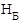 2. Настоящее решение вступает в силу со дня его официального опубликования в информационном бюллетене «Пригородный Вестник» и подлежит размещению на официальном сайте https://prigorodnoeadm.ru/ в информационно-телекоммуникационной сети «Интернет».Глава поселения, Председатель Совета депутатовА.Ю. Малков,,,,,,,,,,,,,,,,,,,,,,,,,,,,,,,,,,,,,,,,,,,,,,,,,,,,,,,,,,,,,,,,,,,,,,,,,,,,,,,,,,,,,,,,,,,,,,,,,,,,,,,,,,,,,,,,,,,,,,,,,,,,,,,,,,,,,,,,,,,,,,,,,,,,,,,,,,,,,,,,,,,,,,,СОВЕТ ДЕПУТАТОВ Пригородного сельского поселениямуниципального района город Нерехта и Нерехтский районКостромской областиРЕШЕНИЕот 25 мая 2023 г. № 17О предоставлении дополнительных льгот по договорам социального наймаотдельным категориям граждан Пригородного сельского поселения муниципального района город Нерехта и Нерехтского района Костромской областиВ соответствии с Бюджетным кодексом Российской Федерации, Федеральным законом от 6 октября 2003 года № 131-ФЗ «Об общих принципах организации местного самоуправления в Российской Федерации», статьей 10 Устава муниципального образования Пригородное сельское поселение муниципального района город Нерехта и Нерехтский район Костромской области, в целях социальной поддержки отдельных категорий граждан на территории Пригородного сельского поселения, Совет депутатов Пригородного сельского поселения муниципального района город Нерехта и Нерехтский район,РЕШИЛ:1. Установить, что  граждане, призванные на военную службу по мобилизации в Вооруженные Силы Российской Федерации в соответствии с Указом Президента Российской Федерации от 21 сентября 2022 года № 647 «Об объявлении частичной мобилизации в Российской Федерации» или проходят военную службу по контракту, заключенному в соответствии с пунктом 7 статьи 38 Федерального закона от 28 марта 1998 года № 53-ФЗ «О воинской обязанности и военной службе» (далее – Федеральный закон), либо заключили контракт о добровольном содействии в выполнении задач, возложенных на Вооруженные Силы Российской Федерации, члены их семей освобождаются от оплаты за жилое помещение по договорам социального найма на условиях, указанных в пункте 2 настоящего решения.2. Освобождение от оплаты за жилое помещение по договорам социального найма осуществляется на следующих условиях:наниматель направляет наймодателю заявление о предоставлении освобождения от оплаты за жилое помещение по договорам социального найма с приложением копий документов, подтверждающих статус прохождения военной службы по частичной мобилизации в Вооруженных Силах Российской Федерации, или копии уведомления о заключении контракта о прохождении военной службы в соответствии с пунктом 7 статьи 38 Федерального закона, либо контракта о добровольном содействии в выполнении задач, возложенных на Вооруженные Силы Российской Федерации, предоставленного федеральным органом исполнительной власти, с которым заключены указанные контракты;освобождение от оплаты за жилое помещение по договорам социального найма предоставляется на период прохождения лицом, указанным в пункте 1 настоящего решения, военной службы или оказания добровольного содействия в выполнении задач, возложенных на Вооруженные Силы Российской Федерации;коммунальные платежи, связанные с жилым помещением по договорам социального найма по которым предоставлено освобождение от оплаты за жилое помещение, в период такого освобождения уплачиваются нанимателем.3. Администрация Пригородного сельского поселения обеспечивает заключение дополнительных соглашений к договорам социального найма в течение 5 рабочих дней со дня поступления заявлений в соответствии с пунктом 2 настоящего решения.4. Настоящее решение вступает в силу со дня его официального опубликования в информационном бюллетене «Пригородный Вестник» и подлежит размещению на официальном сайте https://prigorodnoeadm.ru/ в информационно-телекоммуникационной сети «Интернет».Глава поселения, Председатель Совета депутатовА.Ю. Малков,,,,,,,,,,,,,,,,,,,,,,,,,,,,,,,,,,,,,,,,,,,,,,,,,,,,,,,,,,,,,,,,,,,,,,,,,,,,,,,,,,,,,,,,,,,,,,,,,,,,,,,,,,,,,,,,,,,,,,,,,,,,,,,,,,,,,,,,,,,,,,,,,,,,,,,,,,,,,,,,,,,,,,,Совет депутатов Пригородного сельского поселениямуниципального района город Нерехта и Нерехтский район Костромской областиТретьего созываРЕШЕНИЕ от 25 мая 2023 года №18О назначении публичных слушаний по проекту решения Совета депутатов Пригородного сельского поселения о принятии муниципального правового акта о внесении изменений в устав муниципального образования Пригородное сельское поселение муниципального района город Нерехта и Нерехтский район Костромской областиВ соответствии с Федеральным законом от 06.10.2003 г. №131-Ф3 «Об общих принципах организации местного самоуправления в Российской Федерации», руководствуясь ст. 9, 18, 27 Устава муниципального образования Пригородного сельского поселения муниципального района город Нерехта и Нерехтский район Костромской области, Совет депутатов Пригородного сельского поселения РЕШИЛ: 1. Назначить публичные слушания по проекту решения Совета депутатов Пригородного сельского поселения муниципального района город Нерехта и Нерехтский район Костромской области о принятии муниципального правового акта о внесении изменений в Устав муниципального образования Пригородное сельское поселение муниципального района город Нерехта и Нерехтский район Костромской области, согласно приложению №1.2. Создать рабочую группу по подготовке и проведению публичных слушаний по проекту решения Совета депутатов Пригородного сельского поселения муниципального района город Нерехта и Нерехтский район Костромской области о внесении изменений в Устав муниципального образования Пригородное сельское поселение муниципального района город Нерехта и Нерехтский район Костромской области в составе, согласно приложению №2.3. Провести публичные слушания по проекту решения Совета депутатов Пригородного сельского поселения муниципального района город Нерехта и Нерехтский район Костромской области о внесении изменений в Устав муниципального образования Пригородное сельское поселение муниципального района город Нерехта и Нерехтский район Костромской области 27 июня 2023 г. в 10:00 час. в администрации Пригородного сельского поселения, расположенном по адресу: Костромская область, город Нерехта, ул. Орджоникидзе, д. 26.4. Замечания и предложения по вынесенному на публичные слушания проекту решения Совета депутатов Пригородного сельского поселения муниципального района город Нерехта и Нерехтский район Костромской области о внесении изменений в Устав муниципального образования Пригородное сельское поселение муниципального района город Нерехта и Нерехтский район Костромской области могут быть представлены в период с 29.05.2023 г. до 22.06.2022 г. в администрацию Пригородного сельского поселения по адресу: Костромская область, г. Нерехта, ул. Орджоникидзе, д. 26, каб. №2 или направлены по электронной почте на адрес администрации Пригородного сельского поселения: prigorodnoe@inbox.ru.5. Настоящее решение подлежит официальному опубликованию (обнародованию) в Информационном бюллетене «Пригородный вестник» и вступает в силу со дня его официального опубликования.Глава поселения, Председатель Совета депутатовА.Ю. МалковПриложение №1 кРешению Совета депутатов Пригородного сельскогопоселения от 25 мая 2023 г. №18Принятрешением Совета депутатов Пригородного сельского поселения муниципального района город Нерехта и Нерехтский район Костромской областиот «      »       2023 года № МУНИЦИПАЛЬНЫЙ ПРАВОВОЙ АКТ О ВНЕСЕНИИ ИЗМЕНЕНИЙ В УСТАВ МУНИЦИПАЛЬНОГО ОБРАЗОВАНИЯ ПРИГОРОДНОЕ СЕЛЬСКОЕ ПОСЕЛЕНИЕ МУНИЦИПАЛЬНОГО РАЙОНА ГОРОД НЕРЕХТА И НЕРЕХТСКИЙ РАЙОН КОСТРОМСКОЙ ОБЛАСТИСтатья 1Внести в Устав муниципального образования Пригородное сельское поселение муниципального района город Нерехта и Нерехтский район Костромской области, принятый решением Совета депутатов Пригородного сельского поселения муниципального района город Нерехта и Нерехтский район Костромской области от «21» июня 2018 года №107 (в редакции муниципального правового акта от «09» ноября 2018 №120, «28» марта 2019 №141, от «27» марта 2020 г. №2, от «08» октября 2020 г. №26, от «25» декабря 2020 г. №45, от «03» марта 2021г. №6, от «23» июля 2021 г. №26, от «08» сентября» 2021 г. №30, от «29» сентября 2022 г.), следующие изменения следующие изменения:В статье 14:а) в части 1 слова «, главы сельского поселения» исключить;б) в абзаце третьем части 2 слова «, главы поселения» исключить.В статьи 15:а) в наименовании слова «, главы сельского поселения» исключить.б) в части 1 слова «,главы сельского поселения», «или обязанностей главы сельского поселения», «, главой сельского поселения» исключить;в) в части 2 слова «, глава сельского поселения» исключить;г) абзац второй части 3 признать утратившим силу;д) в части 4, 5, 7 «,главы сельского поселения» исключить;е) в части 6 слова «; глава сельского поселения считается  отозванным, если за отзыв проголосовало не менее половины избирателей, зарегистрированных на территории сельского поселения» исключить.3. В статье 25:а) часть 2 изложить в следующей редакции:«2. Староста сельского населенного пункта назначается Советом депутатов Пригородного сельского поселения муниципального района город Нерехта и Нерехтский район Костромской области, по представлению схода граждан сельского населенного пункта. Староста сельского населенного пункта назначается из числа граждан Российской Федерации, проживающих на территории данного сельского населенного пункта и обладающих активным избирательным правом, либо граждан Российской Федерации, достигших на день представления сходом граждан 18 лет и имеющих в собственности жилое помещение, расположенное на территории данного сельского населенного пункта.»;б) часть 3 после слов «муниципальную должность» дополнить словами «, за исключением муниципальной должности депутата представительного органа муниципального образования, осуществляющего свои полномочия на непостоянной основе,»;в) пункт 1 части 4 после слов «муниципальную должность» дополнить словами «, за исключением муниципальной должности депутата представительного органа муниципального образования, осуществляющего свои полномочия на непостоянной основе,»;4.Часть 4 и абзац первый части 5 статьи 27 изложить в следующей редакции:«4. Организацию деятельности Совета депутатов сельского поселения осуществляет председатель Совета депутатов сельского поселения.4.1. Председатель Совета депутатов сельского поселения исполняет следующие полномочия:1) председательствует на заседаниях Совета депутатов сельского поселения, созывает заседания Совета депутатов сельского поселения, доводит до сведения депутатов Совета депутатов сельского поселения время и место проведения заседаний, а также проект повестки дня;2) организует работу Совета депутатов сельского поселения, координирует деятельность Совета депутатов сельского поселения, даёт поручения постоянным и временным депутатским комиссиям по вопросам их ведения;3) формирует и подписывает повестку дня заседаний Совета депутатов сельского поселения;4) направляет поступившие в Совет депутатов сельского поселения проекты решений Совета депутатов сельского поселения и материалы к ним в комиссии (комитеты) Совета депутатов сельского поселения по вопросам их ведения;5) координирует деятельность комиссий (комитетов) Совета депутатов сельского поселения;6) без доверенности представляет интересы Совета депутатов сельского поселения в судах, выдает доверенности от имени Совета депутатов сельского поселения;7) представляет Совет депутатов сельского поселения в отношениях с населением, органами и должностными лицами государственной власти, местного самоуправления, предприятиями, учреждениями, организациями, общественными объединениями;8) от имени Совета депутатов сельского поселения подписывает заявления и иные документы, предусмотренные законодательством, в органы государственной власти и местного самоуправления, а также предприятия, учреждения и организации;9) от имени Совета депутатов сельского поселения подписывает исковые заявления, заявления, жалобы, направляемые в суд или арбитражный суд;10) рассматривает обращения, поступившие в Совет депутатов сельского поселения, ведёт прием граждан;11) принимает меры по обеспечению гласности и учету мнения населения в работе Совета депутатов сельского поселения;12) подписывает протоколы заседаний Совета депутатов сельского поселения и решения Совета депутатов сельского поселения;13) издает постановления и распоряжения по вопросам организации деятельности Совета депутатов сельского поселения;14) оказывает содействие депутатам Совета депутатов сельского поселения в осуществлении ими депутатских полномочий;15) организует обеспечение деятельности Совета муниципального образования, открывает и закрывает счета в банковских учреждениях, подписывает финансовые документы;16) осуществляет иные полномочия, возложенные на него действующим законодательством, настоящим Уставом.5. Из числа депутатов Совета депутатов сельского поселения на срок его полномочий тайным голосованием избираются председатель Совета депутатов сельского поселения и заместитель председателя Совета депутатов сельского поселения.».5. Дополнить статью 34 частью 3.1 следующего содержания:«3.1. Полномочия депутата Совета депутатов сельского поселения прекращаются досрочно решением Совета депутатов сельского поселения в случае отсутствия депутата без уважительных причин на всех заседаниях представительного органа муниципального образования в течение шести месяцев подряд.».6. В статье 35:а) часть 2 изложить в следующей редакции:«2. Глава сельского поселения избирается Советом депутатов сельского поселения из числа кандидатов, представленных конкурсной комиссией по результатам конкурса, на пять лет.Порядок проведения конкурса по отбору кандидатур на должность главы сельского поселения устанавливается решением Совета депутатов сельского поселения. Порядок проведения конкурса должен предусматривать опубликование условий конкурса, сведений о дате, времени и месте его проведения не позднее чем за 20 дней до дня проведения конкурса.Избрание главы сельского поселения оформляется решением Совета депутатов сельского поселения, которое подлежит официальному опубликованию в течение 10 дней с момента принятия этого решения.Полномочия главы сельского поселения начинаются со дня его вступления в должность и прекращаются в день вступления в должность вновь избранного главы сельского поселения.»;б) в части 3 слова «и исполняет полномочия председателя Совета депутатов сельского поселения» исключить.7.Часть 3 статьи 36 признать утратившей силу.8. В статье 37:а) пункты 10 и 14 части 1 признать утратившими силу;б) абзац пятый части 3 признать утратившим силу;в) в абзаце шестом слова «пунктами 12, 13 и 14» заменить словами «пунктами 12 и 13»;г) часть 4 признать утратившей силу.9. Статью 38 изложить в следующей редакции:«Статья 38. Исполнение полномочий главы сельского поселенияСтатья 38. Исполнение полномочий главы сельского поселения1. В случае досрочного прекращения полномочий главы сельского поселения либо применения к нему по решению суда мер процессуального принуждения в виде заключения под стражу или временного отстранения от должности, а также в случае его временного отсутствия (отпуск, болезнь, командировка и т.д.) полномочия главы сельского поселения временно исполняет заместитель главы администрации сельского поселения.2. В случае отсутствия заместителя главы администрации сельского поселения, полномочия временно исполняет главный специалист администрации сельского поселения.Статья 2 1. Настоящий муниципальный правовой акт вступает в силу после его официального опубликования.2. Положения, касающиеся избрания главы муниципального образования представительным органом из числа кандидатов, представленных конкурсной комиссией по результатам конкурса, подлежат применению после истечения срока полномочий главы сельского поселения, избранного до дня вступления в силу Закона Костромской области от 21.12.2022 № 307-7-ЗКО «О внесении изменений в статью 4 Закона Костромской области «О порядке формирования представительных органов муниципальных районов Костромской области и порядке избрания глав муниципальных образований Костромской области».3. Действие положения части 5 статьи 1 настоящего муниципального правового акта не распространяется на правоотношения, возникшие до 1 марта 2023 года.  Исчисление срока, предусмотренного частью 5 статьи 1 настоящего муниципального правового акта, начинается не ранее 1 марта 2023 года.Глава Пригородного сельского поселениямуниципального района город Нерехта и Нерехтский район Костромской областиА.Ю. МалковПриложение №2 к Решению Совета депутатов Пригородного сельского поселения от 25 мая 2023 г. № 18 Состав рабочей группы по подготовке и проведению публичных слушаний по проекту решения Совета депутатов Пригородного сельского поселения о внесении изменений в устав муниципального образования Пригородное сельское поселение1. Малков А.Ю. - председатель	Совета депутатов Пригородного сельского поселения2. Кроткова С.Н. – депутат Совета депутатов Пригородного сельского поселения3. Большакова М.А. – депутат Совета депутатов Пригородного сельского поселения4. Придокин Д.А. - 	заместитель главы администрации Пригородного сельского поселения.5. Скотникова Е.С. - главный специалист по организационным вопросам администрации Пригородного сельского поселения.6. Горячова Н.Е. - главный специалист по имущественным и земельным вопросам администрации Пригородного сельского поселения.Совет депутатов Пригородного сельского поселениямуниципального района город Нерехта и Нерехтский район Костромской областиТретьего созываРЕШЕНИЕ от 25 мая 2023 года № 19Об утверждении положения о порядке проведения конкурса по отбору кандидатур на должность главы Пригородного сельского поселения муниципального района город Нерехта и Нерехтский район Костромской областиВ соответствии с Федеральным законом от 6 октября 2003 года № 131-ФЗ «Об общих принципах организации местного самоуправления в Российской Федерации», Уставом муниципального образования Пригородное сельское поселение муниципального района город Нерехта и Нерехтский район Костромской области, Совет депутатов Пригородного сельского поселения муниципального района город Нерехта и Нерехтский район РЕШИЛ: 1. Утвердить Положение о порядке проведения конкурса по отбору кандидатур на должность главы муниципального образования Пригородное сельское поселение муниципального района город Нерехта и Нерехтский район Костромской области (прилагается).2. Настоящее решение вступает в силу после дня его официального опубликования.Глава поселения, Председатель Совета депутатовА.Ю. МалковУТВЕРЖДЕНОрешением Совета депутатов Пригородного сельского поселенияот «25» мая 2023 г. № 19Порядокпроведения конкурса по отбору кандидатур на должность главы Пригородного сельского поселения муниципального района город Нерехта и Нерехтский район Костромской области1. Общие положения1.1. Настоящий Порядок проведения конкурса по отбору кандидатур на должность главы Пригородного сельского поселения муниципального района город Нерехта и Нерехтский район Костромской области (далее - Порядок) разработан в соответствии с Федеральным законом от 6 октября 2003 года № 131-ФЗ «Об общих принципах организации местного самоуправления в Российской Федерации» (далее – Федеральный закон № 131-ФЗ) и содержит основные правила, устанавливающие порядок и условия проведения конкурса по отбору кандидатур на должность главы Пригородного сельского поселения муниципального района город Нерехта и Нерехтский район Костромской области.1.2. В настоящем Порядке используются следующие термины и понятия:конкурс по отбору кандидатур на должность главы Пригородного сельского поселения муниципального района город Нерехта и Нерехтский район Костромской области (далее - Конкурс) - соревнование, соискательство нескольких лиц с целью выделить наиболее подготовленных для избрания на указанную должность;конкурсная комиссия по проведению конкурса по отбору кандидатур на должность главы Пригородного сельского поселения муниципального района город Нерехта и Нерехтский район Костромской области (далее - Комиссия) - временный коллегиальный орган, формируемый в соответствии с законодательством и настоящим Порядком, для организации и проведения отбора кандидатов на должность главы Пригородного сельского поселения муниципального района город Нерехта и Нерехтский район Костромской области и представления их в Совет депутатов Пригородного сельского поселения для избрания на должность главы Пригородного сельского поселения муниципального района город Нерехта и Нерехтский район Костромской области;участник Конкурса - претендент, конкурсант, кандидат;претендент - гражданин, изъявивший желание участвовать в Конкурсе и представивший документы на участие в Конкурсе в Комиссию;конкурсант - претендент, допущенный решением Комиссии к участию в Конкурсе;кандидат - конкурсант, зарегистрированный Комиссией в качестве кандидатуры для представления в Совет депутатов Пригородного сельского поселения для избрания на должность главы Пригородного сельского поселения муниципального района город Нерехта и Нерехтский район Костромской области.1.3. Целью Конкурса является отбор Комиссией на альтернативной основе наиболее подготовленных лиц для избрания на должность главы Пригородного сельского поселения муниципального района город Нерехта и Нерехтский район Костромской области из общего числа претендентов, представивших в Комиссию своевременно, в полном объеме документы и сведения для участия в Конкурсе, способных по своим профессиональным и личностным качествам осуществлять полномочия по решению вопросов местного значения, на основании их соответствия установленным требованиям.1.4. Решения о проведении и назначения Конкурса принимаются Советом депутатов Пригородного сельского поселения.1.5. Основаниями проведения Конкурса являются:1) истечение срока полномочий главы Пригородного сельского поселения муниципального района город Нерехта и Нерехтский район Костромской области;  2) досрочное прекращение полномочий главы Пригородного сельского поселения муниципального района город Нерехта и Нерехтский район Костромской области;3) принятие Комиссией решения о признании Конкурса несостоявшимся;4) непринятие Советом депутатов Пригородного сельского поселения решения об избрании главы Пригородного сельского поселения муниципального района город Нерехта и Нерехтский район Костромской области из числа кандидатов, представленных Комиссией по результатам Конкурса;5) преобразование муниципального образования в соответствии с законодательством.1.6. Период проведения Конкурса начинается со дня вступления в силу решения Совета депутатов Пригородного сельского поселения о назначении Конкурса и завершается в день представления Комиссией в Совет депутатов Пригородного сельского поселения решения о результатах Конкурса.1.7. Общий порядок проведения Конкурса предусматривает:опубликование Советом депутатов Пригородного сельского поселения решения Совета депутатов Пригородного сельского поселения о назначении  Конкурса и объявления (информационного сообщения) о проведении Конкурса;первый этап Конкурса (организационно-подготовительный);второй этап Конкурса (проведение конкурсных испытаний и отбор кандидатур на должность главы Пригородного сельского поселения муниципального района город Нерехта и Нерехтский район Костромской области;представление Комиссией кандидатов на рассмотрение Совета депутатов Пригородного сельского поселения  для избрания главы Пригородного сельского поселения муниципального района город Нерехта и Нерехтский район Костромской области либо признание Конкурса несостоявшимся.1.8. При проведении Конкурса участникам Конкурса гарантируется равенство прав в соответствии с Конституцией Российской Федерации, федеральными законами и законами Костромской области.2. Участники Конкурса2.1. Право на участие в конкурсе имеют граждане Российской Федерации, достигшие на день проведения Конкурса, которые на день проведения Конкурса не имеют в соответствии со статьей 4 и пунктом 6 статьи 32 Федерального закона от 12 июня 2002 года № 67-ФЗ «Об основных гарантиях избирательных прав и права на участие в референдуме граждан Российской Федерации» (далее - Федеральный закон № 67-ФЗ) ограничений пассивного избирательного права для избрания выборным должностным лицом местного самоуправления.2.2. Для осуществления полномочий по решению вопросов местного значения, а также отдельных государственных полномочий, переданных органам местного самоуправления, предпочтительными требованиями к уровню профессионального образования, профессиональным знаниям и навыкам лиц, претендующих на должность Главы Пригородного сельского поселения муниципального района город Нерехта и Нерехтский район Костромской области, являются:1) владение профессиональными знаниями:Конституции Российской Федерации;Устава Костромской области;законодательства Российской Федерации и законодательства Костромской области по вопросам, касающимся осуществления отдельных государственных полномочий, переданных органам местного самоуправления сельских поселений; основ экономики и социально-политического развития общества;основ законодательства Российской Федерации и Костромской области о местном самоуправлении и муниципальной службе;законодательства о противодействии коррупции;основ государственного и муниципального управления;основ трудового законодательства Российской Федерации;принципов организации органов государственной власти и органов местного самоуправления;основ управления персоналом;норм служебной, профессиональной этики и правил делового поведения;2) владение профессиональными навыками:планирования, принятия управленческих решений, осуществление контроля за их выполнением, прогнозирования последствий принятых решений;делового и профессионального общения;владения основными методами, способами и средствами получения, хранения, обработки информации, навыками работы с компьютером как средством управления информацией;составления документов аналитического, делового и справочно-информационного характера;ведения деловых переговоров, публичных выступлений, взаимодействия со средствами массовой информации;разрешения конфликтов;управления персоналом и организации эффективного взаимодействия в коллективе;работы со служебными документами.3. Порядок формирования и деятельности, полномочия Комиссии3.1. Советом депутатов Пригородного сельского поселения для организации и проведения Конкурса образуется Комиссия, формируемая в соответствии с законодательством и настоящим Порядком. Общее число членов Комиссии составляет 9 человек (далее - установленное число), 3.2. Половина членов Комиссии назначается Советом депутатов Пригородного сельского поселения, другая половина - главой муниципального района город Нерехта и Нерехтский район Костромской области. Состав Комиссии формируется таким образом, чтобы была исключена возможность возникновения конфликтов интересов, которые могли бы повлиять на принимаемые Комиссией решения.Комиссия считается сформированной со дня вступления в силу правовых актов о назначении всех членов Комиссии.3.3. Правом выдвижения кандидатур для назначения в состав части Комиссии, назначаемой Советом депутатов Пригородного сельского поселения, обладают фракции и депутаты Совета депутатов Пригородного сельского поселения. Депутаты Совета депутатов Пригородного сельского поселения вправе предложить, в том числе, свою кандидатуру. По каждой кандидатуре проводится открытое голосование на заседании Совета депутатов Пригородного сельского поселения. Решение о назначении считается принятым, если за него проголосовало более половины от числа присутствующих на заседании Совета депутатов Пригородного сельского поселения депутатов.3.4. Совет депутатов Пригородного сельского поселения в адрес главы муниципального района город Нерехта и Нерехтский район Костромской области направляется ходатайство о назначении членов Комиссии не позднее дня, следующего за днем вступления в силу решения Совета депутатов Пригородного сельского поселения о проведении Конкурса.3.5. Деятельность Комиссии осуществляется на коллегиальной основе. 3.6. Комиссия в своей работе руководствуется нормативными правовыми актами Российской Федерации и Костромской области, настоящим Порядком и внутренними документами, принятыми Комиссией.3.7. Комиссия состоит из председателя, заместителя председателя, секретаря и членов Комиссии, осуществляет свою деятельность в форме заседаний. Заседание Комиссии считается правомочным (имеется кворум), если на нем присутствует не менее двух третей членов от установленной численности Комиссии.3.8. Первое организационное заседание Комиссии проводится после утверждения ее полного состава.На первом заседании Комиссии ее члены избирают из своего состава председателя, заместителя председателя и секретаря Комиссии открытым голосованием. До избрания председателя Комиссии ее заседания созывает, открывает и ведет старейший по возрасту член Комиссии.3.9. О дате, времени и месте заседаний Комиссии ее члены уведомляются в письменной форме либо посредством телефонных, электронных, факсимильных средств связи, не позднее чем за один день до его проведения. В случае отсутствия в день заседания Комиссии кворума для принятия решений, заседание Комиссии переносится.3.10. Каждый член Комиссии принимает участие в заседаниях и подписывает протоколы, иные документы Комиссии лично.В случае невозможности личного участия члена Комиссии в ее заседании, его участие в заседании Комиссии может быть организовано в режиме видеоконференцсвязи (при наличии технической возможности), о чем в протоколе заседания Комиссии делается соответствующая запись, при этом подписание документов им не осуществляется. Член Комиссии, принимающий участие в заседании в режиме видеоконференцсвязи, обладает полным объемом полномочий.3.11. В любой период проведения Конкурса полномочия члена Комиссии могут быть прекращены досрочно по решению органа, его назначившего.3.12. Члены Комиссии не вправе принимать участие в работе Комиссии, их полномочия приостанавливаются решением Комиссии при наличии следующих оснований:близкого родства или свойства (родители, супруги, дети, братья, сестры, а также братья, сестры, родители, дети супругов и супруги детей) с участником Конкурса;нахождения в трудовых отношениях с участником Конкурса;непосредственного участия в Конкурсе.3.13. В случае возникновения конфликта интересов член Комиссии после дня, когда узнал о возникновении конфликта интересов, но до начала очередного заседания Комиссии в письменном виде должен уведомить Комиссию и орган, его назначивший, о наличии конфликта интересов. Для целей настоящего Порядка используется установленное статьей 10 Федерального закона от 25 декабря 2008 года № 273-ФЗ «О противодействии коррупции» понятие «конфликт интересов».3.14. В случае возникновения конфликта интересов полномочия члена Комиссии приостанавливаются решением Комиссии и прекращаются досрочно по решению органа, его назначившего.3.15. Комиссия обладает следующими полномочиями:организует проведение Конкурса;обеспечивает соблюдение равенства прав участников Конкурса в соответствии с действующим законодательством;рассматривает документы, представленные претендентами, в случае необходимости организует проведение в установленном порядке соответствующей проверки представленных документов;принимает решение о допуске претендентов к участию во втором этапе Конкурса;принимает решения об отказе в допуске претендентов к участию во втором этапе Конкурса;информирует претендентов о допуске либо об отказе в допуске к участию во втором этапе Конкурса;определяет методы оценки профессиональных и личностных качеств, знаний и навыков конкурсантов, необходимых для исполнения полномочий главы муниципального образования;утверждает формы бланка ведомости оценок профессиональных и личностных качеств, знаний и навыков конкурсантов, необходимых для исполнения полномочий главы муниципального образования (далее - ведомость оценок), бланка итогового оценочного листа, иные формы и бланки, необходимые для осуществления Комиссией своих полномочий;рассматривает заявления, обращения и вопросы, возникающие в процессе подготовки и проведения Конкурса;вправе утвердить регламент работы Комиссии;подводит итоги Конкурса и принимает решение об утверждении результатов Конкурса;признает Конкурс несостоявшимся;приостанавливает полномочия члена Комиссии в случаях, установленных настоящим Порядком;решает иные вопросы, связанные с организацией и проведением Конкурса.3.16. Полномочия Комиссии прекращаются со дня избрания главы Пригородного сельского поселения муниципального района город Нерехта и Нерехтский район Костромской области Советом депутатов Пригородного сельского поселения из числа кандидатов, представленных Комиссией по результатам Конкурса.После завершения полномочий Комиссия не вправе принимать какие-либо решения.3.17. Председатель Комиссии:избирается из числа членов Комиссии;осуществляет общее руководство деятельностью Комиссии;созывает Комиссию, ведет ее заседания, определяет порядок работы Комиссии;представляет на рассмотрение Совета депутатов Пригородного сельского поселения решение Комиссии по результатам Конкурса;информирует участников Конкурса о результатах Конкурса;представляет Комиссию в отношениях с участниками Конкурса, иными гражданами, государственными органами, органами местного самоуправления, организациями, средствами массовой информации и общественными объединениями;осуществляет иные действия в соответствии с действующим законодательством и настоящим Порядком.3.18. Заместитель председателя Комиссии исполняет обязанности председателя Комиссии в случае его отсутствия, а также осуществляет по поручению председателя Комиссии иные полномочия.3.19. Секретарь Комиссии:осуществляет подготовку и организует проведение заседаний Комиссии;организует делопроизводство Комиссии;оформляет протоколы заседаний Комиссии;информирует участников Конкурса о результатах Конкурса;организует размещение информации о результатах Конкурса в средствах массовой информации;решает иные организационные вопросы, связанные с подготовкой и проведением Конкурса, заседаний Комиссии.3.20. Заседания и решения Комиссии оформляются протоколом в срок не позднее трех рабочих дней со дня проведения заседания, который подписывается председателем и секретарем Комиссии.3.21. Решения Комиссии принимаются открытым голосованием простым большинством голосов от числа ее членов, присутствующих на заседании. При равенстве голосов решающим является голос председателя Комиссии.3.22. Член Комиссии вправе предоставить особое мнение, изложенное в письменной форме за своей подписью, которое приобщается к протоколу заседания Комиссии.3.23. Выписки из протоколов заседаний Комиссии выдаются в течение пяти рабочих дней по письменным заявлениям участников Конкурса, обратившихся с соответствующим заявлением в Комиссию.После прекращения полномочий Комиссии выписки из протоколов заседаний Комиссии участникам Конкурса предоставляются Советом депутатов Пригородного сельского поселения.3.24. Материально-техническое, организационное, правовое, информационное и документационное обеспечение деятельности Комиссии, в том числе проведение проверки полноты и достоверности, представленных конкурсантами сведений, осуществляется администрацией Пригородного сельского поселения совместно с секретарем Комиссии.3.25. Комиссия вправе привлекать к своей работе специалистов (экспертов), участвующих в заседаниях Комиссии и не имеющих права голоса.4. Порядок назначения Конкурса и представления документовдля участия в Конкурсе4.1. Не позднее 10 календарных дней со дня появления оснований, предусмотренных пунктом 1.5. настоящего Порядка, для проведения Конкурса Совет депутатов Пригородного сельского поселения принимает решение о проведении Конкурса, в письменной форме уведомляет об этом главу муниципального района город Нерехта и Нерехтский район Костромской области в срок, не позднее дня, следующего за днем вступления в силу решения Совета депутатов Пригородного сельского поселения о проведении Конкурса.4.2. Решение о назначении Конкурса подлежит официальному опубликованию и размещается на официальном сайте администрацией Пригородного сельского поселения в информационно-телекоммуникационной сети Интернет не позднее чем за 20 дней до дня проведения Конкурса вместе с объявлением (информационным сообщением) о проведении Конкурса, в котором указываются:1) наименование муниципального образования, в котором проводится Конкурс, наименование должности, на замещение которой проводится Конкурс;2) сведения об условиях Конкурса, о дате, времени и месте его проведения;3) перечень документов, подаваемых претендентами для участия в Конкурсе, требования к их оформлению;4) информация о месте, дате, времени начала и окончания приема заявлений на участие в Конкурсе и прилагаемых к ним документов;5) предпочтительные требования к профессиональному образованию, профессиональным знаниям и навыкам лиц, предъявляемые к гражданину, претендующему на должность главы Пригородного сельского поселения муниципального района город Нерехта и Нерехтский район Костромской области;6) контактные номера телефонов, время работы и место нахождения Комиссии.4.3. Граждане, желающие участвовать в Конкурсе, представляют в Комиссию:1) личное заявление в письменной форме на участие в Конкурсе с обязательством, в случае его избрания на должность главы Пригородного сельского поселения муниципального района город Нерехта и Нерехтский район Костромской области, прекратить деятельность, несовместимую со статусом выборного должностного лица местного самоуправления по форме согласно приложению 1 к настоящему Порядку.В заявлении указываются: фамилия, имя, отчество; дата и место рождения; гражданство; адрес регистрации по месту жительства (фактического проживания); серия, номер и дата выдачи паспорта или документа, заменяющего паспорт гражданина, наименование или код органа, выдавшего паспорт или документ, заменяющий паспорт гражданина; идентификационный номер налогоплательщика (при наличии); сведения о профессиональном образовании (при наличии) с указанием организации, осуществляющей образовательную деятельность, года ее окончания и реквизитов документа об образовании и о квалификации; основное место работы или службы, занимаемая должность (в случае отсутствия основного места работы или службы – род занятий). Если гражданин является депутатом и осуществляет свои полномочия на непостоянной основе, в заявлении должны быть указаны сведения об этом и наименование соответствующего представительного органа. Если у гражданина имелась или имеется судимость, в заявлении указываются сведения о судимости гражданина, а если судимость снята или погашена, также сведения о дате снятия или погашения судимости. В заявлении указываются сведения о привлечении к административной ответственности за совершение административных правонарушений, предусмотренных статьями 20.3 и 20.29 Кодекса Российской Федерации об административных правонарушениях (при наличии), а также сведения о том, что претендент не имеет в соответствии с Федеральным законом № 67-ФЗ ограничений пассивного избирательного права для избрания выборным должностным лицом местного самоуправления;2) автобиографию;3) 3 цветных фотографии размером 4x6 без уголка;4) собственноручно заполненную и подписанную анкету по форме, утвержденной распоряжением Правительства Российской Федерации от 26 мая 2005 года № 667-р;5) собственноручно заполненную и подписанную анкету (форма 4) согласно Инструкции о порядке допуска должностных лиц и граждан Российской Федерации к государственной тайне, утвержденной постановлением Правительства Российской Федерации от 6 февраля 2010 года № 63;6) копию паспорта или иного документа, удостоверяющего личность гражданина в соответствии с законодательством (с одновременным предъявлением оригинала);7) справку об отсутствии медицинских противопоказаний для работы с использованием сведений, составляющих государственную тайну, по форме, утвержденной приказом Министерства здравоохранения и социального развития Российской Федерации от 26 августа 2011 года № 989н;заключение медицинского учреждения о наличии (отсутствии) заболевания, препятствующего поступлению на государственную гражданскую службу  Российской Федерации и муниципальную службу или ее прохождению по форме, утвержденной приказом Министерства здравоохранения и социального развития Российской Федерации от 14 декабря 2009 года № 984н;8) копия справки о доходах, расходах, об имуществе и обязательствах имущественного характера кандидата, его супруги (супруга) и несовершеннолетних детей по состоянию на первое число месяца, предшествующего месяцу подачи документов для участия в Конкурсе, по форме, установленной Указом Президента Российской Федерации от 23 июня 2014 года № 460 «Об утверждении формы справки о доходах, расходах, об имуществе и обязательствах имущественного характера и внесении изменений в некоторые акты Президента Российской Федерации», с подтверждением направления оригинала указанной справки (квитанция о почтовом отправлении или отметка о принятии) на имя губернатора Костромской области посредством направления их в отдел по профилактике коррупционных  и иных правонарушений администрации Костромской области;9) сведения о своих счетах (вкладах), наличных денежных средствах и ценностях в иностранных банках, расположенных за пределами территории Российской Федерации, и (или) иностранных финансовых инструментах, а также сведения о таких счетах (вкладах), наличных денежных средствах и ценностях в иностранных банках, расположенных за пределами территории Российской Федерации, и (или) иностранных финансовых инструментах своих супруг (супругов) и несовершеннолетних детей;10) копии документов, подтверждающих сведения, указанные в пунктах 1-6, 8, 9, 16, 18-21 анкеты, предусмотренной подпунктом 4 настоящего пункта, и сведения, указанные в пунктах 1-8, 13 анкеты (форма 4), предусмотренной подпунктом 5 настоящего пункта, заверенные нотариально или кадровой службой по месту работы, а также могут быть заверены секретарем Комиссии при приеме документов, если представлен подлинник документа);11) копию страхового свидетельства обязательного пенсионного страхования, заверенную нотариально или кадровой службой по месту работы, а также может быть заверено секретарем Комиссии при приеме документов, если представлен подлинник документа);12) копию свидетельства о постановке физического лица на учет в налоговом органе по месту жительства, заверенную нотариально или кадровой службой по месту работы, а также может быть заверено секретарем Комиссии при приеме документов, если представлен подлинник документа);13) согласие на обработку персональных данных гражданина, желающего участвовать в Конкурсе по форме согласно приложению 2 к настоящему Порядку;14) справку о наличии (отсутствии) судимости и (или) факта уголовного преследования либо о прекращении уголовного преследования по форме, предусмотренной Приложением № 4 к Административному регламенту Министерства внутренних дел Российской Федерации по предоставлению государственной услуги по выдаче справок о наличии (отсутствии) судимости и (или) факта уголовного преследования либо о прекращении уголовного преследования, утвержденного приказом Министерства внутренних дел Российской Федерации от 27 сентября 2019 года № 660;15) копии документов воинского учета - для граждан, пребывающих в запасе, и лиц, подлежащих призыву на военную службу.4.4. Гражданин, желающий участвовать в Конкурсе, может представить другие документы или их копии, заверенные нотариально или кадровыми службами по месту работы, а также могут быть заверены секретарем Комиссии при приеме документов, если представлен подлинник документа, характеризующие его профессиональную подготовку.4.5. Претендент вправе в течение срока, установленного для представления в Комиссию документов, дополнительно представлять недостающие документы, вносить уточнения и дополнения в представленные документы, содержащие сведения о нем, а также заменить представленный документ в случае, если он оформлен с нарушением требований действующего законодательства или настоящего Порядка.4.6. Заявление на участие в Конкурсе и документы к нему представляются в Комиссию претендентом лично либо его представителем по нотариально удостоверенной доверенности. Не допускается подача документов путем их направления по почте, курьерской связью, с использованием факсимильной и иных видов связи.4.7. Прием документов от граждан, желающих участвовать в Конкурсе, осуществляется секретарем Комиссии. 4.8. Гражданину, желающему участвовать в Конкурсе, выдается расписка в получении документов, указанных в пунктах 4.3 - 4.5 настоящего Порядка. Расписка составляется в двух экземплярах, один из которых хранится в документах Комиссии, второй выдается на руки претенденту.4.9. Представленные претендентом документы и сведения могут подвергаться проверке в соответствии с законодательством Российской Федерации, законодательством Костромской области и муниципальными правовыми актами Пригородного сельского поселения муниципального района город Нерехта и Нерехтский район Костромской области.5. Проведение Конкурса5.1. Конкурс считается состоявшимся, если в нем приняло участие не менее двух претендентов.В случае если на день проведения Конкурса количество участников Конкурса составило менее двух, Комиссия принимает решение о признании Конкурса несостоявшимся и направляет его в Совет депутатов Пригородного сельского поселения с ходатайством о переносе даты проведения Конкурса.При принятии Советом депутатов Пригородного сельского поселения решения о переносе даты проведения Конкурса документы единственного участника Конкурса, представившего документы в установленный срок, сохраняются в Комиссии и рассматриваются совместно с документами, представленными участниками конкурса в срок, установленный решением Совета депутатов Пригородного сельского поселения о переносе даты проведения конкурса.5.2. Конкурс проводится в два этапа:первый этап - организационно-подготовительный, проводится Комиссией в течение 10 дней со дня, следующего за днем окончания приема документов, в отсутствие участников Конкурса;второй этап - проведение конкурсных испытаний и подведение результатов Конкурса.5.3. Личное участие конкурсанта во втором этапе Конкурса обязательно. Факт неявки конкурсанта на второй этап Конкурса приравнивается к факту подачи им заявления об отказе от дальнейшего участия в Конкурсе.5.4. На первом этапе проведения Конкурса Комиссия:проводит прием документов, представляемых претендентом;проверяет достоверность представленной претендентом информации;не позднее, чем за 3 дня до дня проведения второго этапа Конкурса формирует список кандидатов, допущенных к участию во втором этапе Конкурса и утверждает его своим решением.5.5. Претендент не допускается к участию во втором этапе Конкурса в случаях:1) несоответствия требованиям и наличия обстоятельств, указанных в пункте 2.1 настоящего Порядка;2) не предоставления (несвоевременного предоставления), предоставления в неполном объеме либо предоставление недостоверных документов и (или) сведений, указанных в пункте 4.4 настоящего Порядка;3) предоставления документов, указанных в пункте 4.3 настоящего Порядка, с нарушением правил оформления и заверения, предусмотренных настоящим Порядком;4) установления в процессе проверки, предусмотренной пунктом 4.9 настоящего Порядка, обстоятельств, препятствующих избранию на должность главы Пригородного сельского поселения муниципального района город Нерехта и Нерехтский район Костромской области;5) признания его не прошедшим военную службу по призыву, не имея на то законных оснований, в соответствии с заключением призывной комиссии (за исключением граждан, прошедших военную службу по контракту);6) в иных случаях, предусмотренных законодательством Российской Федерации и законодательством Костромской области.5.6. Об отказе в допуске к участию в Конкурсе претендент информируется Комиссией до начала проведения второго этапа Конкурса лично или в письменной форме, либо посредством телефонных, электронных, факсимильных средств связи.5.7. Претендент вправе отказаться от участия в Конкурсе до принятия Комиссией решения о допуске его к участию во втором этапе Конкурса, направив в Комиссию соответствующее письменное заявление.5.8. Второй этап конкурса может быть проведен по решению конкурсной комиссии в день проведения первого этапа Конкурса или на следующий день.Второй этап Конкурса проводится в форме конкурсных испытаний. При проведении конкурсных испытаний Комиссией могут использоваться не противоречащие законодательству Российской Федерации и законодательству Костромской области  единые ко всем конкурсантам методы оценки профессиональных и личностных качеств конкурсантов, позволяющие Комиссии оценивать уровень профессионального образования, а также профессиональные знания и навыки, необходимые для исполнения полномочий главы Пригородного сельского поселения муниципального района город Нерехта и Нерехтский район Костромской области, деловые и личностные качества конкурсантов.5.9. По выбору Комиссии могут использоваться следующие методы оценки профессиональных и личностных качеств конкурсантов: индивидуальное собеседование, анкетирование, тестирование, экзамен по вопросам, связанным с исполнением собственных полномочий главы Пригородного сельского поселения муниципального района город Нерехта и Нерехтский район Костромской области и обязанностей по руководству администрацией Пригородного сельского поселения муниципального района город Нерехта и Нерехтский район Костромской области:1) в ходе индивидуального собеседования определяется умение конкурсанта выделять и формулировать приоритетные направления в работе администрации Пригородного сельского поселения муниципального района город Нерехта и Нерехтский район Костромской области, определять первоочередные задачи по устранению проблем, волнующих жителей Пригородного сельского поселения муниципального района город Нерехта и Нерехтский район Костромской области, а также определяется уровень знаний конкурсанта, необходимый для исполнения собственных полномочий главы Пригородного сельского поселения муниципального района город Нерехта и Нерехтский район Костромской области, оценивается его потенциал в части исполнения обязанностей по руководству администрацией Пригородного сельского поселения муниципального района город Нерехта и Нерехтский район Костромской области;2) анкетирование предполагает ответы конкурсанта на вопросы анкеты. Анкета включает перечень вопросов по областям знаний, необходимых для исполнения собственных полномочий главы Пригородного сельского поселения муниципального района город Нерехта и Нерехтский район Костромской области и исполнения обязанностей по руководству администрацией Пригородного сельского поселения муниципального района город Нерехта и Нерехтский район Костромской области;3) тестирование включает вопросы, касающиеся знаний нормативных правовых актов, необходимых для исполнения собственных полномочий главы Пригородного сельского поселения муниципального района город Нерехта и Нерехтский район Костромской области, другие вопросы применительно к должностным обязанностям лица, возглавляющего администрацию Пригородного сельского поселения муниципального района город Нерехта и Нерехтский район Костромской области и варианты ответов на них, один из которых верный;4) экзаменационные билеты включают вопросы, которые позволяют осуществлять проверку теоретических знаний нормативных правовых актов, необходимых для исполнения собственных полномочий главы Пригородного сельского поселения муниципального района город Нерехта и Нерехтский район Костромской области и исполнения обязанностей по руководству администрацией Пригородного сельского поселения муниципального района город Нерехта и Нерехтский район Костромской области.5.10. По итогам конкурсных испытаний члены Комиссии дают оценку профессиональных и личностных качеств, знаний и навыков конкурсантов, необходимых для исполнения полномочий главы Пригородного сельского поселения муниципального района город Нерехта и Нерехтский район Костромской области. Оценка производится по пятибальной шкале. Каждый член Комиссии выставляет участнику Конкурса соответствующий балл от одного до пяти, который заносится в ведомость оценок. Секретарь Комиссии подсчитывает общую сумму баллов, полученную участником конкурса, и заносит в итоговый оценочный лист.5.11. По итогам Конкурса Комиссия принимает одно из следующих решений:1) об утверждении списка кандидатов по результатам Конкурса для назначения на должность главы Пригородного сельского поселения муниципального района город Нерехта и Нерехтский район Костромской области, вне зависимости от количества набранных конкурсантами баллов, и завершении конкурса. В списке указываются:кандидаты;сведения об их соответствии квалификационным требованиям, предъявляемым к уровню профессионального образования, стажу муниципальной службы или стажу работы по специальности;баллы, набранные каждым кандидатом.2) о признании Конкурса несостоявшимся.5.12. Решение Комиссии о результатах (итогах) Конкурса объявляется конкурсантам после завершения второго этапа Конкурса (конкурсных испытаний) и не позднее трех рабочих дней со дня проведения заседания вместе со всеми документами Комиссии направляются в Совет депутатов Пригородного сельского поселения.5.13. В случае если Конкурс признан несостоявшимся Совет депутатов Пригородного сельского поселения вновь принимает решение о проведении (назначении) Конкурса. Конкурс проводится в порядке, установленном настоящим Порядком.6. Рассмотрение Советом депутатов Пригородного сельского поселения материалов работы Комиссии и избрание Главы Пригородного сельского поселения муниципального района город Нерехта и Нерехтский район Костромской области из числа кандидатов, представленных Комиссией по результатам Конкурса6.1. Вопрос об избрании главы Пригородного сельского поселения муниципального района город Нерехта и Нерехтский район Костромской области из числа кандидатов, представленных Комиссией по результатам конкурса, должен быть рассмотрен Советом депутатов Пригородного сельского поселения не позднее 15 календарных дней после завершения Конкурса.6.2. На заседании Совета депутатов Пригородного сельского поселения при рассмотрении вопроса об избрания Главы Пригородного сельского поселения муниципального района город Нерехта и Нерехтский район Костромской области вправе присутствовать все кандидаты и члены Комиссии. С докладом о принятом Комиссией решении выступает председатель Комиссии. Кандидаты и члены Комиссии имеют право выступить на заседании Совета депутатов Пригородного сельского поселения, чтобы ответить на вопросы, имеющиеся у депутатов в связи с материалами, представленными Комиссией. Депутаты вправе задать вопрос любому кандидату.6.3. По вопросу избрания главы Пригородного сельского поселения муниципального района город Нерехта и Нерехтский район Костромской области проводится тайное голосование в соответствии с Регламентом Совета депутатов Пригородного сельского поселения.При проведении голосования каждый депутат может голосовать только за одного кандидата на должность главы Пригородного сельского поселения муниципального района город Нерехта и Нерехтский район Костромской области.Избранным главой Пригородного сельского поселения муниципального района город Нерехта и Нерехтский район Костромской области считается кандидат, набравший в ходе голосования более половины голосов от установленной численности депутатов. 6.5. В случае если кто-либо из кандидатов снимет свою кандидатуру на этапе рассмотрения вопроса Советом депутатов Пригородного сельского поселения, то Совет депутатов Пригородного сельского поселения рассматривает кандидатуры оставшихся кандидатов. Если остается только один кандидат, то голосование проводится путем голосования «За» или «Против» кандидата. 6.6. Совет депутатов Пригородного сельского поселения в зависимости от итогов голосования, на основании протокола об итогах голосования, составленного счетной комиссией, принимает одно из следующих решений:1) Об избрании главы Пригородного сельского поселения муниципального района город Нерехта и Нерехтский район Костромской области, получившего необходимое количество голосов;2) О проведении второго тура голосования. Второй тур голосования проводится если в первом туре голосования участвовали более двух кандидатов и ни один из них не получил необходимое большинство голосов;3) О повторном проведении Конкурса. Данное решение принимается в том случае, если в первом туре голосования ни один из кандидатов не получил необходимое большинство голосов.6.7. Второй тур голосования проводится в этот же день среди двух кандидатов, набравших по итогам первого тура наибольшее количество голосов.По результатам второго тура голосования Совет депутатов Пригородного сельского поселения в зависимости от итогов голосования, на основании протокола об итогах голосования, составленного счетной комиссией, принимает одно из следующих решений:1) Об избрании главы Пригородного сельского поселения муниципального района город Нерехта и Нерехтский район Костромской области, получившего необходимое количество голосов;2) О повторном проведении Конкурса. Данное решение принимается в том случае, если во втором туре голосования ни один из кандидатов не получил необходимое большинство голосов.6.8. Кандидат, избранный главой Пригородного сельского поселения муниципального района город Нерехта и Нерехтский район Костромской области, обязан в пятидневный срок после принятия Советом депутатов Пригородного сельского поселения решения об избрании главы Пригородного сельского поселения муниципального района город Нерехта и Нерехтский район Костромской области представить в Совет депутатов Пригородного сельского поселения копию приказа (иного документа) об освобождении его от обязанностей, несовместимых со статусом выборного должностного лица, либо копии документов, удостоверяющих подачу в установленный срок заявления об освобождении от указанных обязанностей.6.9. В случае если кандидат, избранный главой Пригородного сельского поселения муниципального района город Нерехта и Нерехтский район Костромской области, не выполнит требование, предусмотренное пунктом 6.8. настоящего Порядка, Совет депутатов Пригородного сельского поселения отменяет свое решение об избрании главы Пригородного сельского поселения муниципального района город Нерехта и Нерехтский район Костромской области. В этом случае объявляется новый Конкурс по отбору кандидатур на должность главы Пригородного сельского поселения муниципального района город Нерехта и Нерехтский район Костромской области в соответствии с настоящим Порядком.6.10. В случаях, указанных в подпункте 3 пункта 6.6., подпункте 2 пункта 6.7. и пункте 6.9. настоящей статьи, персональный состав и полномочия членов ранее сформированной Комиссии сохраняются.6.11. Решение Совета депутатов Пригородного сельского поселения об избрании главы Пригородного сельского поселения муниципального района город Нерехта и Нерехтский район Костромской области вступает в силу в срок, указанный в решении и подлежит официальному опубликованию.6.12. Действия и решения, связанные с проведением Конкурса, могут быть обжалованы в суд в порядке, установленном законодательством Российской Федерации.7. Заключительные положения7.1. Документы, представленные претендентом в Комиссию, остаются в ее материалах. Хранение документов обеспечивается Советом депутатов Пригородного сельского поселения в порядке, установленном законодательством Российской Федерации, Костромской области и муниципальными правовыми актами, для хранения архивных документов. 7.2. Расходы, связанные с участием в Конкурсе (проезд к месту проведения Конкурса и обратно, наем жилого помещения, проживание, пользование услугами средств связи и иные расходы), участники Конкурса производят за счет собственных средств.7.3. По вопросам, не урегулированным настоящим Порядком, Комиссия принимает решения самостоятельно в соответствии с действующим законодательством.Приложение 1В конкурсную комиссию попроведению конкурса по отборукандидатур на должность главыПригородного сельского поселенияЗАЯВЛЕНИЕизъявляю желание принять участие в конкурсе по отбору кандидатур на должность главы Пригородного сельского поселения муниципального района город Нерехта и Нерехтский район Костромской области (далее - конкурс) и прошу допустить меня к участию в конкурсе. О себе сообщаю следующие сведения:Уведомления прошу направлять на номер мобильного телефона или на номер факса или на адрес электронной почты:Ограничений пассивного избирательного права, предусмотренных Федеральным законом от 12 июня 2002 года № 67-ФЗ «Об основных гарантиях избирательных прав и права на участие в референдуме граждан Российской Федерации», не имею.В случае моего избрания главой Пригородного сельского поселения муниципального района город Нерехта и Нерехтский район Костромской области обязуюсь прекратить деятельность, несовместимую со статусом выборного должностного лица местного самоуправления.С порядком проведения и условиями Конкурса ознакомлен(а).Достоверность сведений, содержащиеся в представленных мною документах, подтверждаю.Приложение 2 В конкурсную комиссию по проведению конкурса по отбору кандидатур на должность главы Пригородного сельского поселенияот _____________________________,зарегистрированного(ой) по адресу:______________________________________________________________,паспорт: серия ________ № ________выдан __________________________СОГЛАСИЕна обработку персональных данныхв соответствии со статьей 9 Федерального закона «О персональных данных» даю согласие конкурсной комиссии по отбору кандидатур на должность Главы Пригородного сельского поселения муниципального района город Нерехта и Нерехтский район Костромской области (далее - Комиссия) на автоматизированную, а также без использования средств автоматизации обработку моих персональных данных, а именно совершение действий, предусмотренных пунктом 3 части 1 статьи 3 Федерального закона от 27 июля 2006 года № 152-ФЗ «О персональных данных», со сведениями о фактах, событиях и обстоятельствах моей жизни, предоставленных в Комиссию, и подтверждаю, что, давая такое согласие, я действую своей волей и в своих интересах.Согласие дается мною для целей обеспечения соблюдения законов и иных нормативных правовых актов, прохождения конкурсного отбора, выражаю согласие на получение и передачу моих персональных данных путем подачи и получения запросов в отношении органов местного самоуправления, государственных органов и организаций (для этих целей дополнительно к общедоступным сведениям могут быть получены или переданы сведения о дате рождения, гражданстве, доходах, паспортных данных, предыдущих местах работы, идентификационном номере налогоплательщика, свидетельстве государственного пенсионного страхования, допуске к сведениям, составляющим государственную тайну, социальных льготах и выплатах, на которые я имею право в соответствии с действующим законодательством), и распространяется на следующую информацию:фамилия, имя, отчество, год, месяц, дата и место рождения, адрес;семейное, социальное, имущественное положение, образование, профессия, доходы (расходы), сведения, связанные с поступлением на работу (службу), ее прохождением и увольнением, данные о состоянии здоровья;данные о супруге, детях и иных членах моей семьи, данные, позволяющие определить мое место жительства, почтовый адрес, телефон и иные индивидуальные средства коммуникации, а также моей супруги (супруга), детей и иных членов моей семьи, данные, позволяющие определить местонахождение объектов недвижимости, принадлежащих на праве собственности или находящихся в моем пользовании, сведения о доходах, имуществе и обязательствах имущественного характера, владении языками (родной язык, русский язык, другой язык или другие языки), образовании (общее (начальное общее, основное общее, среднее (полное) общее) и профессиональное (начальное профессиональное, среднее профессиональное, высшее профессиональное, послевузовское профессиональное), источниках средств к существованию (доход от трудовой деятельности или иного занятия, пенсия, в том числе пенсия по инвалидности, стипендия, пособие, другой вид государственного обеспечения, иной источник средств к существованию), биометрические данные (сведения, которые характеризуют физиологические и биологические особенности человека, на основании которых можно установить его личность, в том числе фотография лица, фотоизображение различным способом, характер написания подписи). Настоящее согласие распространяется на размещение моих персональных данных на официальных сайтах органов местного самоуправления Пригородного сельского поселения муниципального района город Нерехта и Нерехтский район Костромской области.Вышеприведенное согласие на обработку моих персональных данных представлено с учетом части 2 статьи 6 и части 2 статьи 9 Федерального закона от 27 июля 2006 года № 152-ФЗ «О персональных данных», в соответствии с которыми обработка персональных данных, осуществляемая на основе федерального закона либо для исполнения договора, стороной в котором я являюсь, может осуществляться без моего дополнительного согласия.Настоящее согласие предоставляется на осуществление любых действий в отношении моих персональных данных, которые необходимы или желаемы для достижения указанных выше целей, включая (без ограничения) сбор, систематизацию, накопление, хранение, уточнение (обновление, изменение), использование, распространение (в том числе передача), обезличивание, блокирование, уничтожение, трансграничную передачу персональных данных, а также осуществление любых иных действий с моими персональными данными с учетом федерального законодательства.Настоящее согласие действует со дня его подписания до дня отзыва в письменной форме.,,,,,,,,,,,,,,,,,,,,,,,,,,,,,,,,,,,,,,,,,,,,,,,,,,,,,,,,,,,,,,,,,,,,,,,,,,,,,,,,,,,,,,,,,,,,,,,,,,,,,,,,,,,,,,,,,,,,,,,,,,,,,,,,,,,,,,,,,,,,,,,,,,,,,,,,,,,,,,,,,,,,,,,Совет депутатов Пригородного сельского поселениямуниципального района город Нерехта и Нерехтский район Костромской областиТретьего созываРЕШЕНИЕ от 25 мая 2023 года №20Об обеспечении доступа к информации о деятельности муниципального образования Пригородное сельское поселение муниципального района город Нерехта и Нерехтский район Костромской областиВ целях реализации Федеральных законов от 9 февраля 2009 года № 8-ФЗ "Об обеспечении доступа к информации о деятельности государственных органов и органов местного самоуправления", от 6 октября 2003 года № 131-ФЗ «Об общих принципах организации местного самоуправления в Российской Федерации», руководствуясь Уставом муниципального образования Пригородного сельского поселения муниципального района город Нерехта и Нерехтский район Костромской области, Совет депутатов РЕШИЛ:1.Утвердить Положение об обеспечении доступа к информации о деятельности органа местного самоуправления Пригородного сельского поселения муниципального района город Нерехта и Нерехтский район Костромской области (приложение).2. Признать утратившим силу решение от 30 января 2015 года № 284 «Об обеспечении доступа к информации о деятельности органа местного самоуправления Пригородного сельского поселения муниципального района город Нерехта и Нерехтский район Костромской области».3. Настоящее решение вступает в силу со дня его официального опубликования (обнародования).Глава поселения, председатель Совета депутатовА.Ю. МалковПриложение к решению от 25 мая 2023 г. №20Положение об обеспечении доступа к информации о деятельности муниципального образования Пригородное сельское поселение муниципального района город Нерехта и Нерехтский район Костромской области1. Общие положения1.1. Для целей настоящего положения об обеспечении доступа к информации о деятельности Муниципального образования Пригородное сельское поселение Муниципального района город Нерехта и Нерехтский район Костромской области (далее - Положение) используются следующие основные понятия:1) информация о деятельности муниципального образования Пригородное сельское поселение Муниципального района город Нерехта и Нерехтский район Костромской области (далее –  МО Пригородное сельское поселение) - информация (в том числе документированная), созданная в пределах своих полномочий МО Пригородным сельским поселением или организациями, подведомственными указанному муниципальному образованию (далее - подведомственные организации), либо поступившая в указанные муниципальное образование и организации. К информации о деятельности МО Пригородное сельское поселение относятся также законы и иные нормативные правовые акты, муниципальные правовые акты, устанавливающие структуру, полномочия, порядок формирования и деятельности указанного муниципального образования и подведомственных организаций, иная информация, касающаяся их деятельности;2) пользователь информацией - гражданин (физическое лицо), организация (юридическое лицо), общественное объединение, осуществляющие поиск информации о деятельности МО Пригородное сельское поселение. Пользователями информацией являются также государственные органы, органы местного самоуправления, осуществляющие поиск указанной информации в соответствии с настоящим Федеральным законом;3) запрос - обращение пользователя информацией в устной или письменной форме, в том числе в виде электронного документа, в МО Пригородное сельское поселение либо к его должностному лицу о предоставлении информации о деятельности муниципального образования;4) официальный сайт МО Пригородное сельское поселение (далее - официальный сайт) - сайт в информационно-телекоммуникационной сети "Интернет" (далее - сеть "Интернет"), содержащий информацию о деятельности МО Пригородное сельское поселение, электронный адрес которого включает доменное имя, права на которое принадлежат органу местного самоуправления. Федеральным законом может быть предусмотрено создание единого портала, на котором размещаются официальные сайты нескольких государственных органов.1.2. Действие настоящего Положения распространяется на отношения, связанные с обеспечением доступа пользователей информацией к информации о деятельности МО Пригородное сельское поселение. 1.3. Настоящее Положение применяется с учетом особенностей предоставления отдельных видов информации о деятельности органов местного самоуправления, предусмотренных федеральными законами и иными нормативными правовыми актами субъектов Российской Федерации.Действие настоящего Положения не распространяется на:1) отношения, связанные с обеспечением доступа к персональным данным, обработка которых осуществляется МО Пригородное сельское поселение:2) порядок рассмотрения органами местного самоуправления обращений граждан;3) порядок предоставления органом местного самоуправления в иные государственные органы, органы местного самоуправления информации о своей деятельности в связи с осуществлением указанными органами своих полномочий.2. Основные принципы обеспечения доступа к информации о деятельности МО Пригородное сельское поселениеОсновными принципами обеспечения доступа к информации о деятельности МО Пригородное сельское поселение являются:1) открытость и доступность информации, за исключением случаев, предусмотренных действующим законодательством;2) достоверность информации и своевременность ее предоставления;3) свобода поиска, получения, передачи и распространения информации о деятельности любым законным способом;4) соблюдение прав граждан на неприкосновенность частной жизни, личную и семейную тайну, защиту их чести и деловой репутации, права организаций на защиту их деловой репутации при предоставлении информации о деятельности.Доступ к информации о деятельности МО Пригородное сельское поселение ограничивается в случаях, если указанная информация отнесена к сведениям ограниченного доступа в соответствии с Федеральным законом от 27.07.2006 N 152-ФЗ "О персональных данных", статьей 139 Семейного кодекса РФ, статьей 8 Федерального закона от 16.04.2001 N 44-ФЗ "О государственном банке данных о детях, оставшихся без попечения родителей", статьей 5 Федерального закона от 05.04.2013 N 44-ФЗ "О контрактной системе в сфере закупок товаров, работ, услуг для обеспечения государственных и муниципальных нужд", статьей 9 Федерального закона от 24.06.1999 N 120-ФЗ "Об основах системы профилактики безнадзорности и правонарушений несовершеннолетних", статьей 8 Федерального закона от 25.12.2008 N 273-ФЗ "О противодействии коррупции", статьей 15 Федерального закона от 02.03.2007 N 25-ФЗ "О муниципальной службе в Российской Федерации", статьей 49 Градостроительного кодекса РФ, статьей 32.1 Федерального закона от 21.12.2001 N 178-ФЗ "О приватизации государственного и муниципального имущества".3. Способы обеспечения доступа к информации о деятельности МО Пригородное сельское поселениеДоступ к информации о деятельности МО Пригородное сельское поселение может обеспечиваться следующими способами:1) обнародование (опубликование) информации в средствах массовой информации;2) размещение информации в сети "Интернет";3) размещение информации в помещениях, занимаемых указанным муниципальным органом и в иных отведенных для этих целей местах;4) ознакомление пользователей с информацией о деятельности в помещениях, занимаемых указанным муниципальным органом, а также через библиотечные и архивные фонды;5) присутствие граждан (физических лиц), в том числе представителей организаций (юридических лиц), общественных объединений, государственных органов и органов местного самоуправления на заседаниях Совета депутатов, а также на заседаниях комиссий, созданных Советом депутатов;6) предоставление пользователям информацией по их запросу информации о деятельности МО Пригородное сельское поселение;7) другими способами, предусмотренными законами и (или) иными нормативными правовыми актами, а также муниципальными правовыми актами.4. Форма предоставления информации о деятельности МО Пригородное сельское поселение1. Информация о деятельности МО Пригородное сельское поселение может предоставляться в устной форме и в виде документированной информации, в том числе в виде электронного документа.2. Форма предоставления информации о деятельности МО Пригородное сельское поселение устанавливается Федеральным законом от 09.02.2009 N 8-ФЗ "Об обеспечении доступа к информации о деятельности государственных органов и органов местного самоуправления", другими федеральными законами и иными нормативными правовыми актами Российской Федерации, муниципальными правовыми актами. В случае, если форма предоставления информации о деятельности МО Пригородное сельское поселение не установлена, она может определяться запросом пользователя информацией. При невозможности предоставления указанной информации в запрашиваемой форме информация предоставляется в том виде, в каком она имеется в МО Пригородное сельское поселение.2.1. Общедоступная информация о деятельности МО Пригородное сельское поселение предоставляется неограниченному кругу лиц посредством ее размещения в сети "Интернет" в форме открытых данных.3. Информация о деятельности МО Пригородное сельское поселение в устной форме предоставляется пользователям информацией во время приема. Информация, предоставляемая по телефонам о деятельности МО Пригородное сельское поселение, либо по телефонам должностных лиц, уполномоченных о деятельности МО Пригородное сельское поселение, имеет краткое содержание ответа и справочный характер. 4. Информация о деятельности МО Пригородное сельское поселение может быть передана по сетям связи общего пользования. В соответствии с Постановлением Правительства РФ от 10.07.2013 N 584 "Об использовании федеральной государственной информационной системы "Единая система идентификации и аутентификации в инфраструктуре, обеспечивающей информационно-технологическое взаимодействие информационных систем, используемых для предоставления государственных и муниципальных услуг в электронной форме" (вместе с "Правилами использования федеральной государственной информационной системы "Единая система идентификации и аутентификации в инфраструктуре, обеспечивающей информационно-технологическое взаимодействие информационных систем, используемых для предоставления государственных и муниципальных услуг в электронной форме") определены случаи, при которых доступ с использованием сети "Интернет" к информации, содержащейся в государственных и муниципальных информационных системах, предоставляется исключительно пользователям информации, прошедшим авторизацию в единой системе идентификации и аутентификации.5. Права пользователя информациейПользователь информацией о деятельности МО Пригородное сельское поселение имеет право:1) получать достоверную информацию;2) отказаться от получения информации;3) не обосновывать необходимость получения запрашиваемой информации о деятельности, доступ к которой не ограничен;4) обжаловать в установленном порядке акты и (или) действия (бездействие) органов Пригородного сельского поселения, должностных лиц, нарушающие право на доступ к информации о деятельности Пригородного сельского поселения и установленный порядок его реализации;5) требовать в установленном законом порядке возмещения вреда, причиненного нарушением его права на доступ к информации о деятельности Пригородного сельского поселения.6. Организация доступа к информации о деятельности МО Пригородное сельское поселение 1. Доступ к информации о деятельности МО Пригородное сельское поселение обеспечивается в пределах своих полномочий о деятельности МО Пригородное сельское поселение. 2. МО Пригородное сельское поселение в целях организации доступа к информации о своей деятельности определяет уполномоченных должностных лиц в соответствии с их должностными обязанностями, определяемыми должностными инструкциями. Права и обязанности указанных должностных лиц также устанавливаются регламентами МО Пригородное сельское поселение и (или) иными муниципальными правовыми актами, регулирующими деятельность МО Пригородное сельское поселение.3. Организация доступа к информации о деятельности МО Пригородное сельское поселение осуществляется с учетом требований Федерального закона от 09.02.2009 N 8-ФЗ "Об обеспечении доступа к информации о деятельности государственных органов и органов местного самоуправления" в порядке, установленном МО Пригородное сельское поселение в пределах своих полномочий.7. Организация доступа к информации о деятельности МО Пригородное сельское поселение, размещаемой в сети "интернет"1. МО Пригородное сельское поселение для размещения информации о своей деятельности использует сеть "Интернет", в которой имеет официальный сайт с указанием адресов электронной почты, по которым пользователем информацией может быть направлен запрос и получена запрашиваемая информация. 2. В целях обеспечения права пользователей информацией на доступ к информации, указанной в части 1 настоящей статьи, МО Пригородное сельское поселение принимает меры по защите этой информации в соответствии с законодательством Российской Федерации.3. Требования к технологическим, программным и лингвистическим средствам, необходимым для размещения информации МО Пригородное сельское поселение в сети "Интернет" в форме открытых данных, а также для обеспечения ее использования, устанавливаются Приказом Минкомсвязи России от 27.06.2013 N 149 "Об утверждении Требований к технологическим, программным и лингвистическим средствам, необходимым для размещения информации государственными органами и органами местного самоуправления в сети "Интернет" в форме открытых данных, а также для обеспечения ее использования".8. Основные требования при обеспечении доступа к информации о деятельности МО Пригородное сельское поселениеОсновными требованиями при обеспечении доступа к информации о деятельности МО Пригородное сельское поселение являются:1) достоверность предоставляемой информации;2) соблюдение сроков и порядка предоставления информации;3) изъятие из предоставляемой информации сведений, относящихся к информации ограниченного доступа;4) учет расходов, связанных с обеспечением доступа к информации, при планировании бюджетного финансирования.9. Обнародование (опубликование) информации о деятельности МО Пригородное сельское поселение1. Муниципальные правовые акты МО Пригородное сельское поселение вступают в силу в порядке, установленном Уставом МО Пригородное сельское поселение.2. Муниципальные нормативные правовые акты, затрагивающие права, свободы и обязанности человека и гражданина, вступают в силу после их официального опубликования (обнародования).3. Официальным опубликованием нормативного правового акта является напечатание его текста в установленном официальном печатном издании МО Пригородное сельское поселение «Информационный бюллетень «Пригородный вестник», в котором воспроизводится полный идентичный текст акта. 10. Информация о деятельности МО Пригородное сельское поселение размещаемая в сети "интернет"1. Информация о деятельности МО Пригородное сельское поселение, размещаемая в сети "Интернет", содержит:1) общую информацию о МО Пригородное сельское поселение, в том числе:а) наименование и структуру МО Пригородное сельское поселение, почтовый адрес, адрес электронной почты, номера телефонов и факса;б) сведения о полномочиях МО Пригородное сельское поселение, задачах и функциях постоянных комиссий, а также перечень законов и иных нормативных правовых актов, определяющих эти полномочия, задачи и функции;в) сведения о главе МО Пригородное сельское поселение, главе местной администрации МО Пригородное сельское поселение, (фамилия, имя, отчества);г) сведения о средствах массовой информации, учрежденных в МО Пригородное сельское поселение;2) информацию о нормотворческой деятельности МО Пригородное сельское поселение, в том числе:а) нормативные правовые акты, изданные МО Пригородное сельское поселение, включая сведения о внесении в них изменений, признании их утратившими силу, признании их судом недействующими, а также сведения о государственной регистрации нормативных правовых актов, муниципальных правовых актов в случаях, установленных законодательством Российской Федерации;б) административные регламенты;в) информацию об участии МО Пригородное сельское поселение в целевых и иных программах, международном сотрудничестве, включая информацию о мероприятиях, проводимых МО Пригородное сельское поселение, в том числе сведения об официальных визитах и о рабочих поездках руководителя и официальных делегаций МО Пригородное сельское поселение4) информацию о состоянии защиты населения и территорий от чрезвычайных ситуаций и принятых мерах по обеспечению их безопасности, о прогнозируемых и возникших чрезвычайных ситуациях, о приемах и способах защиты населения от них, а также иную информацию, подлежащую доведению МО Пригородное сельское поселение до сведения граждан и организаций в соответствии с федеральными законами и законами Костромской области;5) информацию о результатах проверок, проведенных МО Пригородное сельское поселение в пределах полномочий, а также о результатах проверок, проведенных в МО Пригородное сельское поселение;6) статистическую информацию о деятельности МО Пригородное сельское поселение, в том числе:а) сведения об использовании МО Пригородное сельское поселение выделяемых бюджетных средств;7) информацию о кадровом обеспечении МО Пригородное сельское поселение, в том числе:а) порядок поступления граждан на муниципальную службу;б) сведения о вакантных должностях муниципальной службы, имеющихся в МО Пригородное сельское поселение;в) квалификационные требования к кандидатам на замещение вакантных должностей муниципальной службы;г) условия и результаты конкурсов на замещение вакантных должностей муниципальной службы;д) номера телефонов, по которым можно получить информацию по вопросу замещения вакантных должностей в МО Пригородное сельское поселение;9) информацию о работе МО Пригородное сельское поселение с обращениями граждан (физических лиц), организаций (юридических лиц), общественных объединений, государственных органов, органов местного самоуправления, порядок и время приема граждан (физических лиц), в том числе представителей организаций (юридических лиц), общественных объединений, государственных органов, органов местного самоуправления, порядок рассмотрения их обращений с указанием актов, регулирующих эту деятельность.2. МО Пригородное сельское поселение наряду с информацией, указанной в части 1 настоящей статьи и относящейся к их деятельности, может размещать в сети "Интернет" иную информацию о своей деятельности с учетом требований Федерального закона от 09.02.2009 N 8-ФЗ "Об обеспечении доступа к информации о деятельности государственных органов и органов местного самоуправления".3. Состав общедоступной информации, размещаемой МО Пригородное сельское поселение в сети "Интернет", в том числе информации, размещаемой в форме открытых данных, определяется соответствующим перечнем информации, предусмотренном статьей 11 настоящего Положения.4. Порядок отнесения информации к общедоступной информации, размещаемой органами местного самоуправления в сети "Интернет" в форме открытых данных, определяется Правительством Российской Федерации с учетом законодательства Российской Федерации о государственной тайне, законодательства Российской Федерации об информации, информационных технологиях и о защите информации, законодательства Российской Федерации о персональных данных.11. Перечни информации о МО Пригородное сельское поселение, размещаемой в сети "интернет"1. Перечни информации о деятельности МО Пригородное сельское поселение, размещаемой в сети "Интернет", а также периодичность их размещения утверждается решением муниципального совета МО Пригородное сельское поселение и приведены в таблице, являющейся приложением к настоящему Положению.1.1. В соответствии с Распоряжением Правительства РФ от 10.07.2013 N 1187-р «О Перечнях информации о деятельности государственных органов, органов местного самоуправления, размещаемой в сети "Интернет" в форме открытых данных»  и Постановлением Правительства РФ от 10.07.2013 N 583 "Об обеспечении доступа к общедоступной информации о деятельности государственных органов и органов местного самоуправления в информационно-телекоммуникационной сети "Интернет" в форме открытых данных", Правительство Российской Федерации определяет состав общедоступной информации о деятельности органов местного самоуправления и порядок обязательного размещения указанными органами местного самоуправления в сети "Интернет" в форме открытых данных такой информации, созданной указанными органами или поступившей к ним при осуществлении полномочий по предметам ведения Российской Федерации и полномочий Российской Федерации по предметам совместного ведения Российской Федерации и субъектов Российской Федерации, переданных для осуществления органам государственной власти субъектов Российской Федерации или органам местного самоуправления.12. Присутствие на заседаниях Совета депутатов, а также на заседаниях комиссий МО Пригородное сельское поселение1. Совет депутатов обеспечивает возможность беспрепятственного присутствия граждан, в том числе представителей организаций, общественных объединений, государственных органов и органов местного самоуправления, а также средств массовой информации на своих заседаниях. 2. Совет депутатов и местная администрация обеспечивают возможность беспрепятственного присутствия граждан, в том числе представителей организаций, общественных объединений, государственных органов и органов местного самоуправления, а также средств массовой информации на заседаниях коллегиальных органов МО Пригородное сельское поселение (постоянных комиссий и других коллегиальных органов).4. Порядок участия граждан, в том числе представителей организаций, общественных объединений, государственных органов и органов местного самоуправления, а также средств массовой информации в заседаниях муниципального совета и коллегиальных органов в качестве присутствующих определяется регламентами МО Пригородное сельское поселение. 5. Во время проведения заседания Совета депутатов или заседания коллегиального органа присутствующие не вправе обращаться с запросом информации в устной форме и требовать немедленного ответа на него. После окончания заседания присутствовавшие на нем вправе обратиться с запросом информации в устной и письменной форме и получить ответ на него в установленном порядке. 13. Размещение информации о деятельности МО Пригородное сельское поселение в помещениях, занимаемых МО Пригородное сельское поселение и иных отведенных для этих целей местах1. В помещениях, занимаемых МО Пригородное сельское поселение, размещают информационные стенды для ознакомления с текущей информацией.2. Информация на информационных стендах должна содержать:2.1. Порядок работы местной администрации, включая порядок приема граждан, в том числе представителей организаций, общественных объединений, государственных органов и органов местного самоуправления.2.2. Условия и порядок получения информации.2.3. Справочные телефоны, включая телефоны должностных лиц структурных подразделений.2.4. Справочную информацию о местной администрации.2.5. МО Пригородное сельское поселение вправе размещать в помещениях, занимаемых МО Пригородное сельское поселение и иных отведенных для этих целей местах иные сведения, необходимые для оперативного информирования пользователей информацией.3. Муниципальный совет и местная администрация вправе размещать информационные стенды для ознакомления с текущей информацией о своей деятельности в иных, отведенных для этих целей, местах.14. Запрос информации о деятельности МО Пригородное сельское поселение1. Пользователь информацией имеет право обращаться в МО Пригородное сельское поселение с запросом как непосредственно, так и через своего представителя, полномочия которого оформляются в порядке, установленном законодательством Российской Федерации.2. В запросе указываются почтовый адрес, номер телефона и (или) факса либо адрес электронной почты для направления ответа на запрос или уточнения содержания запроса, а также фамилия, имя и отчество гражданина (физического лица) либо наименование организации (юридического лица), общественного объединения, государственного органа, органа местного самоуправления, запрашивающих информацию о деятельности МО Пригородное сельское поселение. Анонимные запросы не рассматриваются. В запросе, составленном в письменной форме, указывается также наименование органа местного самоуправления, в который направляется запрос, либо фамилия и инициалы или должность соответствующего должностного лица.3. Если запрос не относится к деятельности МО Пригородное сельское поселение, то в течение семи дней со дня регистрации запроса он направляется в государственный орган или орган местного самоуправления, к полномочиям которых отнесено предоставление запрашиваемой информации. О переадресации запроса в этот же срок сообщается направившему запрос пользователю информацией. В случае, если МО Пригородное сельское поселение не располагает сведениями о наличии запрашиваемой информации в другом государственном органе, органе местного самоуправления, об этом также в течение семи дней со дня регистрации запроса сообщается направившему запрос пользователю информацией.4. Требования настоящего Положения к запросу в письменной форме и ответу на него применяются к запросу, поступившему в МО Пригородное сельское поселение по сети "Интернет", а также к ответу на такой запрос.15. Порядок предоставления информации о деятельности МО Пригородное сельское поселение по запросу1. Информация о деятельности МО Пригородное сельское поселение по запросу предоставляется в виде ответа на запрос, в котором содержится или к которому прилагается запрашиваемая информация либо в котором в соответствии с действующим законодательством содержится мотивированный отказ в предоставлении указанной информации. В ответе на запрос указываются наименование, почтовый адрес МО Пригородное сельское поселение, должность лица, подписавшего ответ, а также реквизиты ответа на запрос (регистрационный номер и дата).2. При запросе информации о деятельности МО Пригородное сельское поселение, опубликованной в средствах массовой информации либо размещенной в сети "Интернет", в ответе на запрос МО Пригородное сельское поселение может ограничиться указанием названия, даты выхода и номера средства массовой информации, в котором опубликована запрашиваемая информация, и (или) электронного адреса официального сайта, на котором размещена запрашиваемая информация.16. Основания, исключающие возможность предоставления информации о деятельности МО Пригородное сельское поселение1. Информация о деятельности МО Пригородное сельское поселение не предоставляется в случае, если:1) содержание запроса не позволяет установить запрашиваемую информацию о деятельности МО Пригородное сельское поселение;2) в запросе не указан почтовый адрес, адрес электронной почты или номер факса для направления ответа на запрос либо номер телефона, по которому можно связаться с направившим запрос пользователем информацией;3) запрашиваемая информация не относится к деятельности МО Пригородное сельское поселение;4) запрашиваемая информация относится к информации ограниченного доступа;5) запрашиваемая информация ранее предоставлялась пользователю информацией;6) в запросе ставится вопрос о правовой оценке актов, принятых МО Пригородное сельское поселение, проведении анализа деятельности МО Пригородное сельское поселение или проведении иной аналитической работы, непосредственно не связанной с защитой прав направившего запрос пользователя информацией.2. МО Пригородное сельское поселение вправе не предоставлять информацию о своей деятельности по запросу, если эта информация опубликована в средстве массовой информации или размещена в сети "Интернет".17. Защита права на доступ к информации о деятельности МО Пригородное сельское поселение1. Решения и действия (бездействие) МО Пригородное сельское поселение, его должностных лиц, нарушающие право на доступ к информации о деятельности МО Пригородное сельское поселение могут быть обжалованы в вышестоящий орган или вышестоящему должностному лицу либо в суд.2. Если в результате неправомерного отказа в доступе к информации о деятельности МО Пригородное сельское поселение, либо несвоевременного ее предоставления, либо предоставления заведомо недостоверной или не соответствующей содержанию запроса информации пользователю информацией были причинены убытки, такие убытки подлежат возмещению в соответствии с гражданским законодательством Российской Федерации.18. Контроль и надзор за обеспечением доступа к информации о деятельности МО Пригородное сельское поселение1. Контроль за обеспечением доступа к информации о деятельности МО Пригородное сельское поселение осуществляет глава муниципального образования.19. Ответственность за нарушение права на доступ к информации о деятельности МО Пригородное сельское поселениеДолжностные лица МО Пригородное сельское поселение, муниципальные служащие, виновные в нарушении права на доступ к информации о деятельности МО Пригородное сельское поселение, несут дисциплинарную, административную, гражданскую и уголовную ответственность в соответствии с законодательством Российской Федерации.Приложение к Положению об обеспечении доступа к информации о деятельности МО Пригородное сельское поселениеПеречень обязательной информации, размещаемой в сети интернет о деятельности МО Пригородное сельское поселение,,,,,,,,,,,,,,,,,,,,,,,,,,,,,,,,,,,,,,,,,,,,,,,,,,,,,,,,,,,,,,,,,,,,,,,,,,,,,,,,,,,,,,,,,,,,,,,,,,,,,,,,,,,,,,,,,,,,,,,,,,,,,,,,,,,,,,,,,,,,,,,,,,,,,,,,,,,,,,,,,,,,,,,СОВЕТ ДЕПУТАТОВ Пригородного сельского поселениямуниципального района город Нерехта и Нерехтский район Костромской областиТретьего СОЗЫВАРЕШЕНИЕот 25 мая 2023 года № 21Об исполнении бюджета муниципального образования Пригородное сельское поселение муниципального района город Нерехта и Нерехтский район Костромской области за 2022 годВ соответствии со статьями 264.5 и 264.6 Бюджетного кодекса Российской Федерации, статьями 52,54  Положения о бюджетном процессе в муниципальном  образовании  Пригородное сельское поселение  муниципального района город Нерехта и Нерехтский район,  Совет депутатов 	РЕШИЛ:1.Утвердить отчет об исполнении бюджета муниципального образования Пригородное сельское поселение муниципального района город Нерехта и Нерехтский район Костромской области за 2022 год по доходам в сумме 24 142 101,03 рублей, по расходам в сумме 24 174 112,71 рублей с превышением доходов над расходами (дефицит) в сумме 32 011,68 рублей со следующими показателями:1) доходов бюджета муниципального образования Пригородное сельское поселение по кодам классификации доходов бюджетов за 2022 год согласно приложению 1 к настоящему Решению;2) Исполнение по доходам бюджета муниципального образования Пригородное сельское поселение по кодам классификации доходов бюджетов за 2022 год согласно приложению 2 к настоящему Решению;3) Объем безвозмездных поступлений полученных из других бюджетов бюджетной системы РФ за 2022 год согласно приложению 3 к настоящему Решению;4) расходов бюджета муниципального образования Пригородное сельское поселение по разделам, подразделам, целевым статьям, группам (группам и подгруппам) видам расходов классификации расходов бюджетов за 2022 год согласно приложению 4 к настоящему Решению;5) расходов бюджета муниципального образования Пригородное сельское поселение по ведомственной структуре расходов бюджета за 2022 год согласно приложению 5 к настоящему Решению;6) публичные нормативные обязательства за 2022 год согласно приложению 6 к настоящему Решению;7) расходы бюджета муниципального образования Пригородное сельское поселение на реализацию муниципальных программ за 2022 год согласно приложению № 7 к настоящему Решению;8) денежные средства из резервного фонда главы администрации Пригородного сельского поселения за 2022 год не выделялись.9) расходы дорожного фонда муниципального образования Пригородное сельское поселение за 2022 год согласно приложению № 8 к настоящему Решению;10) Иные межбюджетные трансферты бюджету муниципального района из бюджета Пригородного сельского поселения за 2022 года согласно приложению № 9 к настоящему Решению.11) сведения о структуре муниципального долга муниципального образования Пригородное сельское поселение по состоянию на 01 января 2023 года согласно приложению 10 к настоящему Решению;12) источники финансирования дефицита бюджета муниципального образования Пригородное сельское поселение за 2022 год согласно приложению 11 к настоящему Решению;2. Настоящее решение опубликовать (обнародовать) в публичных местах Пригородного сельского поселения (и на официальном сайте муниципального образования Пригородное сельское поселение). 3.Настоящее решение вступает в силу с момента его опубликования (обнародования).Глава поселения, председатель Совета депутатовА.Ю. Малков,,,,,,,,,,,,,,,,,,,,,,,,,,,,,,,,,,,,,,,,,,,,,,,,,,,,,,,,,,,,,,,,,,,,,,,,,,,,,,,,,,,,,,,,,,,,,,,,,,,,,,,,,,,,,,,,,,,,,,,,,,,,,,,,,,,,,,,,,,,,,,,,,,,,,,,,,,,,,,,,,,,,,,,СОВЕТ ДЕПУТАТОВ Пригородного сельского поселениямуниципального района город Нерехта и Нерехтский район Костромской областитретьего СОЗЫВАРЕШЕНИЕ от 25 мая 2023 года № 22Об информации по исполнениюбюджета муниципального образования Пригородное сельское поселение за 1 квартал 2023 годаРассмотрев информацию администрации Пригородного сельского поселения муниципального района город Нерехта и Нерехтский район Костромской области об исполнении бюджета муниципального образования Пригородное сельское поселение за 1 квартал 2023 года, Совет депутатов Пригородного сельского поселения муниципального района город Нерехта и Нерехтский район РЕШИЛ:1. Принять к сведению информацию администрации Пригородного сельского поселения муниципального района город Нерехта и Нерехтский район Костромской области об исполнении бюджета за 1 квартал 2023 года (приложение № 1). 2. Рекомендовать администрации Пригородного сельского поселения:- усилить работу по выполнению комплекса мероприятий по мобилизации доходов в бюджетную систему Российской Федерации, по снижению недоимки по платежам в бюджет сельского поселения;- продолжить работу по дальнейшему сокращению и недопущению роста муниципального долга, кредиторской задолженности.3. Настоящее решение вступает в силу со дня его официального опубликования (обнародования).Глава поселения, председатель Совета депутатовА.Ю. МалковПриложение № 1к решению Совета депутатовПригородного сельского поселенияот 25 мая 2023 года N 22Информация об исполнении бюджета муниципального образования пригородное сельское поселение муниципального района город нерехта и нерехтский район костромской области за 1 квартал 2023 года.За 1 квартал 2023 г в бюджет муниципального образования Пригородное сельское поселение поступило доходов по всем источникам финансирования в сумме 6273,5 тыс. руб., что на 55,9 % выше за соответствующий период 2022 года, или на 2 251,1 тыс. руб.Налоговых и неналоговых доходов получено в сумме 2 202,9 тыс. руб. или 36,8 % к плану на год, выше уровня прошлого года на 411,4 тыс. руб. Налога на доходы физических лиц поступило 387,0 тыс. руб. или 18,2 % к плану на год, ниже уровня прошлого года на 60,7 тыс. руб.По акцизам по подакцизным товарам получено 524,3 тыс. руб. или 26,9% к плану на год, выше уровня прошлого года на 74,3 тыс. руб. По налогам на имущество выполнение составило 11,7% или 323,5 тыс. руб., выше уровня прошлого года на 62,1 тыс. руб.По налогам на совокупный доход выполнение составило 48 % или 840,6 тыс. руб. выше уровня прошлого года на 633,7 тыс. руб.Неналоговые доходы выполнены на 5,4 % к годовому плану или получено 127,0 тыс. руб., ниже уровня прошлого года на 296,8 тыс.руб.Безвозмездное поступление в бюджет сельского поселения составило 4070,6 тыс. руб. или 29,4 % от годового плана. К соответствующему периоду прошлого года объем безвозмездных поступлений увеличился на 1839,7 тыс. руб. или на 82,4%.Расходы бюджета муниципального образования Пригородное сельское поселение профинансированы в сумме 5871,1 тыс. руб. или 22,7 % от годового бюджета. Доля средств, направленных на защищенные статьи, в общей сумме расходов муниципального образования Пригородное сельское поселение составили 3 572,2 тыс. руб., или 60,8 %, в том числе:- заработная плата с начислениями на нее – 3 106,3 тыс. руб.- расходы, связанные с исполнением публичных нормативных обязательств – 8,0 тыс. руб. - расходы на оплату коммунальных услуг – 457,2 тыс. руб.- обслуживание муниципального и государственного долга – 0,7 тыс. руб.Расходы бюджета муниципального образования Пригородное сельское поселение по разделу функциональной классификации «Общегосударственные вопросы» профинансированы на 30,3 %,по разделу «Национальная оборона» -  18,6%  по разделу "Национальная экономика" – на 10,4 %, по разделу «Жилищно- коммунальное хозяйство» - 25,0 %, по разделу «Культура» –  на 14,6 %, по разделу «Социальная политика» – на 19,6 %,по разделу «Обслуживание государственного и муниципального долга» - 23,3%, по разделу «Физическая культура и спорт» – 12,1 %,  от годового плана.Объем просроченной кредиторской задолженности бюджета Пригородного сельского поселения на 01.04.2023 г. составил 1 732,1 тыс. рублей. Снизился по сравнению с началом года на 1087,4 тыс. руб.Бюджет муниципального образования Пригородное сельское поселение за 1 квартал 2023 года исполнен с дефицитом 402,4 тыс. рублей.Задолженность по муниципальному долгу на 01.04.2023 г составила 3,0 млн. рублей (12,1 % утвержденного общего годового объема доходов бюджета без учета утвержденного объема безвозмездных поступлений). Структура муниципального долга складывается из бюджетного кредита - 3,0 мл. руб. (100%).Численность работников органов местного самоуправления на 01.04.2023 года составила 6 шт. ед., в том числе муниципальных служащих 4 шт. ед. Денежное содержание муниципальных служащих за 1квартал текущего года составило 437,3 тыс. руб.Численность работников, занятых в   бюджетной сфере 17,05 штатных единиц, в том числе в сфере спорта – 1,25 штатных единиц, прочие – 15,8 шт. единиц.Расходы из резервного фонда главы администрации Пригородного сельского поселения на 01.04.2023 г не производились.(Приложение 2).Расходы на финансирование муниципальных программ на 01.04.2023 г составили в сумме 360,6 тыс. руб. (Приложение № 3).Расходы объема публичных обязательств и публичных нормативных обязательств муниципального образования Пригородное сельское поселение муниципального района город Нерехта и Нерехтский район на 01.04.2023 год исполнены в сумме 8,0 тыс. руб. (Приложение 4).Расходы дорожного фонда муниципального образования Пригородное сельское поселение по состоянию на 01.04.2023 года составили в сумме 450,7 тыс. руб. (Приложение 5)Расходы иных межбюджетных трансфертов бюджету муниципального района из бюджета сельского поселения на 01.04.2023 г. не производились. (Приложение 6).,,,,,,,,,,,,,,,,,,,,,,,,,,,,,,,,,,,,,,,,,,,,,,,,,,,,,,,,,,,,,,,,,,,,,,,,,,,,,,,,,,,,,,,,,,,,,,,,,,,,,,,,,,,,,,,,,,,,,,,,,,,,,,,,,,,,,,,,,,,,,,,,,,,,,,,,,,,,,,,,,,,,,,,СОВЕТ ДЕПУТАТОВ Пригородного сельского поселения муниципального района город Нерехта и Нерехтский район Костромской областиТРЕТЬЕГО СОЗЫВАРЕШЕНИЕот 25 мая 2023 года № 23О внесении изменений в решение Совета депутатов Пригородного сельского поселения муниципального района город Нерехта и Нерехтский район Костромской области от 26 декабря 2022 года № 39 «О бюджете муниципального образования Пригородное сельское поселение на 2023 год и на плановый период 2024- 2025 годов»Рассмотрев предложения главы поселения о внесении изменений и дополнений в решение Совета депутатов Пригородного сельского поселения муниципального района город Нерехта и Нерехтский район Костромской области от 26 декабря 2022 года № 39 «О бюджете муниципального образования Пригородное сельское поселение на 2023 год и на плановый период 2024-2025 годов», Совет депутатов Пригородного сельского поселения муниципального района город Нерехта и Нерехтский район 	РЕШИЛ:1. Внести в решение Совета депутатов Пригородного сельского поселения муниципального района город Нерехта и Нерехтский район Костромской области «О бюджете муниципального образования Пригородное сельское поселение на 2023 год и на плановый период 2024-2025 годов» от 26 декабря 2022 года № 39 (в редакции от 14.02.2023 г № 4) следующие изменения:1.1. Часть1 Статьи 1 изложить в следующей редакции:«1. Утвердить основные характеристики бюджета муниципального образования Пригородного сельское поселение на 2023 год:1) прогнозируемый общий объем доходов бюджета муниципального образования Пригородное сельское поселение в сумме 26 457 735,40 рублей, в том числе безвозмездных перечислений 14 530 242,40 рублей;2) общий объем расходов бюджета муниципального образования Пригородное сельское поселение в сумме 27 685 335,19 рублей;3) дефицит бюджета муниципального образования Пригородное сельское поселение – 1 227 599,79 рублей».1.2. Пункт 1 Части 3 статьи 4 изложить в следующей редакции:«1) на 2023 год в сумме 6 373 044,40 руб. согласно приложению № 5 к настоящему Решению»1.3. Пункт 1 статьи 6 изложить в следующей редакции:«1) на 2023 год в сумме 3 470 217,11 рублей согласно приложению № 6 к настоящему Решению».1.4. В части 1 статьи 10:в пункте 1 слова "4 095 645,00 рублей" заменить словами "4 492 749,30 рублей";в пункте 2 слова "5 021 746,00 рублей" заменить словами " 5 118 850,30 рублей";в пункте 3 слова "5 979 316,00 рублей" заменить словами " 6 076 420,30 рублей";1.5. Приложение № 1 «Прогнозируемый объем доходов в бюджет муниципального образования Пригородное сельское поселение на 2023 год», приложение № 3 «Объем безвозмездных поступлений получаемых из других бюджетов бюджетной системы РФ в 2023 году», приложение № 5 «Распределение бюджетных ассигнований  по разделам, подразделам, целевым статьям, группам и подгруппам видам расходов классификации расходов бюджета на 2023 год », приложение № 7 «Ведомственная  структура расходов бюджета на 2023 год », приложение № 9 «Распределение расходов бюджета муниципального образования Пригородное сельское поселение на финансирование муниципальных программ в 2023 году», приложение № 13 «Дорожный фонд муниципального образования Пригородное сельское поселение муниципального района город Нерехта и Нерехтский район Костромской области на 2023 год», приложение № 17 «Программа муниципальных внутренних заимствований муниципального образования Пригородное сельское поселение  муниципального района город Нерехта и Нерехтский район на 2023 год», приложение № 18, «Программа муниципальных внутренних заимствований муниципального образования Пригородное сельское поселение  муниципального  района город Нерехта и Нерехтский район на плановый период 2024 и  2025 годов», приложение № 19 «Источники финансирования дефицита бюджета муниципального образования Пригородное сельское поселение на 2023 год», приложение № 20 ««Источники финансирования дефицита бюджета муниципального образования Пригородное сельское поселение на плановый период 2024 и  2025 годов» в новой редакции согласно Приложениям № 1,2,3,4,5,6,7,8,9,10 к настоящему решению. 2.Настоящее решение подлежит официальному опубликованию (обнародованию).3. Настоящее решение вступает в силу со дня официального опубликования (обнародования).Глава поселения, председатель Совета депутатовА.Ю. Малков,,,,,,,,,,,,,,,,,,,,,,,,,,,,,,,,,,,,,,,,,,,,,,,,,,,,,,,,,,,,,,,,,,,,,,,,,,,,,,,,,,,,,,,,,,,,,,,,,,,,,,,,,,,,,,,,,,,,,,,,,,,,,,,,,,,,,,,,,,,,,,,,,,,,,,,,,,,,,,,,,,,,,,,СОВЕТ ДЕПУТАТОВ Пригородного сельского поселениямуниципального района город Нерехта и Нерехтский район Костромской областиТРЕТЬЕГО СОЗЫВАРЕШЕНИЕот 25 мая 2023 года  №24Об изменении режима уличного освещения	В связи с началом летнего периода, увеличением светового дня, с целью экономии бюджетных средств и электроэнергии, учитывая мнение жителей, Совет депутатов Пригородного сельского поселения муниципального района город Нерехта и Нерехтский район	 РЕШИЛ:	1. Отключить уличное освещение в населенных пунктах на территории Пригородного сельского поселения с 31 мая 2023 года по 31 августа 2023 г.            2. Настоящее решение вступает в силу со дня его официального опубликования (обнародования).Глава поселения, председатель Совета депутатов                                                               А.Ю. Малков,,,,,,,,,,,,,,,,,,,,,,,,,,,,,,,,,,,,,,,,,,,,,,,,,,,,,,,,,,,,,,,,,,,,,,,,,,,,,,,,,,,,,,,,,,,,,,,,,,,,,,,,,,,,,,,,,,,,,,,,,,,,,,,,,,,,,,,,,,,,,,,,,,,,,,,,,,,,,,,,,,,,,,,ПРОКУРАТУРА ИНФОРМИРУЕТКостромской межрайонной природоохранной прокуратурой организована проверка по факту нарушения требований законодательства при строительстве коттеджного поселка на территории бывшего пионерского лагеря «Тихий уголок» 
в Самсоновском сельском поселении Костромского муниципального районаРаботниками прокуратуры с привлечением специалистов Верхне-Волжского межрегионального Управления Росприроднадзора, департамента природных ресурсов и охраны окружающей среды Костромской области, отдела государственного контроля, надзора и охраны водных биологических ресурсов по Костромской области МОКТУ Росрыболовства, инспекции по охране объектов культурного наследия Костромской области, администрации Костромского муниципального района Костромской области, МКУ г. Костромы «Центр градостроительства» осуществлен выезд на место проведения строительных работ. В ходе мероприятия проведена горизонтальная геодезическая съемка местности, проверено соблюдение требований законодательства при формировании границ земельных участков в пределах береговой линии р. Качалка, соблюдение технологии производства работ по проектной документации о деятельности в водоохранной зоне р. Волга, иных требований природоохранного законодательства.По результатам проверки, при наличии оснований, прокуратурой будут приняты исчерпывающие меры реагирования. Костромская межрайонная природоохранная прокуратура приняла участие в международной акции «Сад памяти»Костромской межрайонной природоохранной прокуратурой совместно с сотрудниками правоохранительных органов, членами общественных организаций, учащимися, волонтерами 13 мая принято участие во Всероссийской акции «Сад памяти», организованной Департаментом лесного хозяйства Костромской области. «Сад памяти» - международная акция, в рамках которой в России и за её пределами посадят 27 миллиона деревьев в память о каждом погибшем в годы Великой Отечественной войны.Участниками мероприятия в рамках акции на территории 26 квартала 28 выдела Костромского участкового лесничества вблизи п. Новый Костромского муниципального района высажено 8,1 тыс. сеянцев ели на площади 2,7 га. Общее количество участников акции составило не менее 100 человек.Костромская межрайонная природоохранная прокуратура ежегодно принимает участие в акциях по сохранению лесного фонда на территории Костромской области.Костромской межрайонной природоохранной прокуратурой принято участие в заседании коллегии при Департаменте прироодных ресурсов и охраны окружающей среды Костромской области15.02.2023 и.о. Костромского межрайонного природоохранного прокурора Огриневич Е.М. принял участие в заседании коллегии при Департаменте природных ресурсов и охраны окружающей среды Костромской области.На заседании обсуждены итоги деятельности департамента в 2022 году, план работы достижения показателей, предусмотренных перечнем оценки эффективности деятельности высших должностных лиц субъектов Российской Федерации, деятельность исполнительных органов власти.Работниками Костромской межрайонной природоохранной прокуратуры проведены уроки экологии с учащимися г. КостромыРаботниками Костромской межрайонной природоохранной прокуратуры 16.05.2023 и 17.05.2023 в рамках Эко Марафона 2023 в МБУ «Средняя общеобразовательная школа № 11» г. Костромы и МБОУ города Костромы «Гимназия № 33 имени дважды героя Советского Союза маршала А.М. Василевского» проведены лекции на тему «Экологические проблемы и способы их решения природоохранной прокуратурой».В связи с наступлением в регионе пожароопасного периода особое внимание уделено соблюдению правил пожарной безопасности в лесах, ответственности за их нарушение. Старшеклассники приняли активное участие в обсуждении вопросов окружающей среды. Кроме того, учащиеся проинформированы о возможности поступления в высшие учебные заведения прокуратуры Российской Федерации по целевым направлениям.Костромской межрайонной природоохранной прокуратурой принято участие в заседании комиссии по предупреждению и ликвидации чрезвычайных ситуаций, и обеспечению пожарной безопасности Костромской областиИ.о. Костромского межрайонного природоохранного прокурора Огриневичем Е.М. 20.02.2023 принято участие в заседании комиссии по предупреждению и ликвидации чрезвычайных ситуаций, и обеспечению пожарной безопасности Костромской области, проведенном под председательством Губернатора Костромской области.В заседании участвовали представители Главного управления МЧС России по Костромской области, органов государственной власти и местного самоуправления.Обсуждены вопросы готовности территориальной подсистемы РСЧС Костромской области к прохождению весеннего половодья и всесезонных паводков, меры по обеспечению безопасности населения на водных объектах региона, а также подготовки к прохождению пожароопасного сезона 2023 года.По иску Костромской межрайпрокуратуры администрация городского округа города Костромы обязана ликвидировать несанкционированную свалкуКостромской межрайонной природоохранной прокуратурой проведена проверка исполнения законодательства в сфере обращения с отходами.Установлено, что в границах озелененной территории Военного городка-1, включенной в Перечень озелененных территорий города Костромы, расположена несанкционированная свалка твердых коммунальных отходов общей площадью не менее 500 м2.Данная свалка является стихийной и состоит, в основном, из отходов древесного происхождения, таких как доски, бревна, ветки, шины автомобильные и др.С целью устранения нарушений закона Костромской межрайпрокуратурой в суд направлено административное исковое заявление к администрации г. Костромы о ликвидации несанкционированной свалки на указанной озелененной территории.Решением Свердловского районного суда г. Костромы от 09.03.2023 иск удовлетворен. Исполнение решения суда находится на контроле природоохранной прокуратуры.Костромской межрайонной природоохранной прокуратурой проведена проверка исполнения федерального законодательства в сфере охраны водных биологических ресурсов, в ходе которой установлено следующее.В 2017 г. гр.-ном Г. выполнены работы по благоустройству базы отдыха «Прибрежный» в Костромском районе, в водоохранной зоне Горьковского водохранилища, в том числе дноуглубление, устройство декоративной каменной стенки, установка пирсов. Указанная деятельность согласована с МОКТУ Росрыболовства на условиях компенсации ущерба ВБР в виде выпуска молоди сазана в количестве 317 экз.На момент проверки прокуратуры в 2022 г. компенсационные мероприятия лицом не выполнены, неоднократные требования территориального отдела МОКТУ Росрыболовства проигнорированы.В связи с изложенным Костромской межрайпрокурор обратился в суд с иском о возложении на гр. Г обязанности компенсировать причиненный ВБР ущерб.Решением Свердловского районного суда г. Костромы от 20.04.2023 исковые требования прокурора удовлетворены. Исполнение решения суда находится на контроле прокуратуры.Костромской межрайонной природоохранной прокуратурой проведена проверка соблюдения требований законодательства в сфере обращения с отходами.Проведенной Костромской межрайонной природоохранной прокуратурой в декабре 2022 года проверкой установлено, что на территории м. Пионерная база Буйского муниципального района образованы стихийные свалки отходов производственного происхождения (бой бетона, отходы древесно-кустарниковой растительности, отходы лесопиления и т.д.) площадью не менее 24000 м2.С целью устранения нарушений закона природоохранный прокурор обратился в Буйский районный суд Костромской области, решением которого 07.02.2023 на администрацию Барановского сельского поселения возложена обязанность ликвидировать указанные свалки отходов.Исполнение решения суда находится на контроле природоохранной прокуратуры.Костромской межрайонной природоохранной прокуратурой проведена проверка соблюдения требований законодательства в сфере обращения с отходами.Проведенной Костромской межрайонной природоохранной прокуратурой в 2022 году проверкой установлено, что на землях неразграниченной государственной собственности на территории Сидоровского сельского поселения, вблизи ДНП «Волжский берег» и коллективного сада «Союз» образованы стихийные свалки отходов производства и потребления (полиэтилена, бумажной и пластиковой упаковки продуктов питания), в том числе крупногабаритных отходов (мебель, бытовая техника, отходы от текущего ремонта жилых помещений и других) площадью не менее 2500 м2.С целью устранения нарушений закона природоохранный прокурор обратился в Красносельский районный суд Костромской области, решением которого 07.02.2023 на администрацию Красносельского муниципального района возложена обязанность ликвидировать указанные свалки отходов.Не согласившись с решением суда, административный ответчик подал апелляционную жалобу в Костромской областной суд по результатам рассмотрения которой решение суда первой инстанции оставлено без изменения, апелляционная жалоба – без удовлетворения.Исполнение решения суда находится на контроле природоохранной прокуратуры.Костромской межрайонной природоохранной прокуратурой проведена проверка соблюдения требований законодательства в сфере охраны вод.Установлено, что на береговой полосе р. Унжа в д. Козлово Нежитинского сельского поселения Макарьевского района Костромской области расположено 4 металлических лодочных гаража, препятствующих свободному доступу граждан к водному объекту.С целью устранения нарушений закона природоохранный прокурор обратился с исковыми заявлениями в суд об освобождении береговой полосы от указанных объектов.Исковые заявления находятся на рассмотрении.Костромской межрайонной природоохранной прокуратурой проведена проверка соблюдения требований законодательства в сфере обращения с отходами.Проведенной Костромской межрайонной природоохранной прокуратурой в 2022 году проверкой установлено, что на сельскохозяйственных землях вблизи д. Петровское Чухломского муниципального района образованы стихийные свалки древесных отходов промышленного происхождения (древесных опилок, досок, горбыля, рейки), площадью не менее 1000 м2.С целью устранения нарушений закона природоохранный прокурор обратился в Чухломской районный суд Костромской области, решением которого 21.04.2023 на собственника отходов возложена обязанность ликвидировать указанные свалки.Исполнение решения суда находится на контроле природоохранной прокуратуры.По иску Костромской межрайпрокуратуры администрация Кадыйского муниципального района обязана ликвидировать несанкционированную свалкуПо иску Костромской межрайпрокуратуры администрация Костромского муниципального района обязана ликвидировать несанкционированную свалкуПо иску Костромской межрайпрокуратуры администрация Красносельского муниципального района обязана ликвидировать несанкционированную свалкуп/пМероприятияСрок исполненияОтветственные лица1.Проведение собраний граждан по месту жительства по соблюдению мер безопасности людей на воде в населенных пунктах, прилегающих к водным объектамВ течение всего летнего периодаИванова Т.В., Семёнов В.Н., Карп М.Н.2.Подготовка и распространение среди населения листовок с правилами поведения на водеВ течение всего летнего периодаИванова Т.В., Семёнов В.Н.,Карп М.Н.3.Установка запрещающих знаков на опасных участках реки, местах массового купанияВ начале летнего периодаПридокин Д.А., Иванова Т.В., Семёнов В.Н., Карп М.Н.N п/пНаименование налога (сбора, платежа, взноса), по которому предусматривается налоговая льгота, освобождение и иная преференцияРеквизиты нормативного правового акта МО Пригородное сельское поселение, которым устанавливается налоговая льгота, освобождение и иные преференцииКатегория плательщиков налогов, для которых предусмотрены налоговые льготы, освобождения и иные преференцииНаименование налоговой льготы, освобождения или иной преференцииЦелевая категория налогового расхода МО Пригородное сельское поселениеРазмер налоговой ставки, в пределах которой предоставляются налоговые льготы, освобождения и иные преференцииНаименование муниципальной программы МО Пригородное сельское поселениеНаименование структурного элемента муниципальной программы МО Пригородное сельское поселение, в целях реализации которой предоставляются налоговые льготы, освобождения и иные преференции для плательщиков налоговКуратор налогового расхода МО Пригородное сельское поселение123456789101Налог на имущество физических лицРешение Совета депутатов Пригородного сельского поселения № 6 от 12.11.2015 г.Физические лицаПониженная        (с 2% до 1,5%) налоговая ставка в отношении объектов налогообложения включенных в перечень, определяемый в соответствии с пунктом 7 статьи 378.2 Налогового кодекса Российской ФедерацииСоциальная1,5 %--Администрация Пригородного сельского поселения2Земельный налогРешение Совета депутатов Пригородного сельского поселения № 81 от 01.03.2011 гГерои Российской ФедерацииПолное освобождение от уплаты налогаСоциальнаяПолное освобождение--Администрация Пригородного сельского поселения3Земельный налогРешение Совета депутатов Пригородного сельского поселения № 81 от 01.03.2011 гМногодетные семьи, имеющие детей до 18 лет;Полное освобождение от уплаты налогаСоциальнаяПолное освобождение--Администрация Пригородного сельского поселения4Земельный налогРешение Совета депутатов Пригородного сельского поселения № 81 от 01.03.2011 гГраждане, проходившие военную службу в Республике Афганистан и Чеченской РеспубликеПолное освобождение от уплаты налогаСоциальнаяПолное освобождение--Администрация Пригородного сельского поселения5Земельный налогРешение Совета депутатов Пригородного сельского поселения № 81 от 01.03.2011 гСемьи, имеющие детей-инвалидов до 18 лет.Полное освобождение от уплаты налогаСоциальнаяПолное освобождение--Администрация Пригородного сельского поселения6Земельный налогРешение Совета депутатов Пригородного сельского поселения № 81 от 01.03.2011 г.(в ред. Решения № 9 от 27.02.2020 г.)Медицинские организации, осуществляющие оказание первичной врачебной медико-санитарной помощи по территориально-участковому принципу, предусматривающему формирование групп обслуживаемого населения по месту жительства, месту работы или учебы в определенных организацияхПолное освобождение от уплаты налогаСоциальнаяПолное освобождение--Администрация Пригородного сельского поселения"___" _________ 202__ г."___" часов "___" минут           ________________                                                                  (место составления)Комиссия в составе:1. _______________________________________________________________(должность, фамилия, имя, отчество представителя)2. ____________________________________________________________(должность, фамилия, имя, отчество представителя)3. ______________________________________________________________(должность, фамилия, имя, отчество представителя)4. _______________________________________________________________(должность, фамилия, имя, отчество представителя)составила настоящий акт о том, что в соответствии с Положением о порядке выявления, перемещения и утилизации брошенных и бесхозных автотранспортных средств на территории Пригородного сельского поселения проведен осмотр транспортного средства, находящегося:________________________________________________________________________________________________________________________________________________________________________(место расположения осматриваемого транспортного средства)____________________________________________________________________________________(ориентировочное время стоянки транспортного средства)Осмотром установлено:Марка автомобиля ___________________________________________________________________Государственный номер ______________________________________________________________Номер двигателя _____________________________________________________________________(краткое описание состояния транспортного средства)____________________________________________________________________________________(имеющиеся повреждения)________________________________________________________________________________________________________________________________________________________________________Сведения о владельце: ________________________________________________________________(фамилия, имя, отчество, место работы)____________________________________________________________________________________Заключение комиссии:____________________________________________________________________________________________________________________________________________________________________________________________________________________________________________________________Комиссия в составе:1. _______________________________________________________________(должность, фамилия, имя, отчество представителя)2. ____________________________________________________________(должность, фамилия, имя, отчество представителя)3. ______________________________________________________________(должность, фамилия, имя, отчество представителя)4. _______________________________________________________________(должность, фамилия, имя, отчество представителя)составила настоящий акт о том, что в соответствии с Положением о порядке выявления, перемещения и утилизации брошенных и бесхозных автотранспортных средств на территории Пригородного сельского поселения проведен осмотр транспортного средства, находящегося:________________________________________________________________________________________________________________________________________________________________________(место расположения осматриваемого транспортного средства)____________________________________________________________________________________(ориентировочное время стоянки транспортного средства)Осмотром установлено:Марка автомобиля ___________________________________________________________________Государственный номер ______________________________________________________________Номер двигателя _____________________________________________________________________(краткое описание состояния транспортного средства)____________________________________________________________________________________(имеющиеся повреждения)________________________________________________________________________________________________________________________________________________________________________Сведения о владельце: ________________________________________________________________(фамилия, имя, отчество, место работы)____________________________________________________________________________________Заключение комиссии:____________________________________________________________________________________________________________________________________________________________________________________________________________________________________________________________Комиссия в составе:1. _______________________________________________________________(должность, фамилия, имя, отчество представителя)2. ____________________________________________________________(должность, фамилия, имя, отчество представителя)3. ______________________________________________________________(должность, фамилия, имя, отчество представителя)4. _______________________________________________________________(должность, фамилия, имя, отчество представителя)составила настоящий акт о том, что в соответствии с Положением о порядке выявления, перемещения и утилизации брошенных и бесхозных автотранспортных средств на территории Пригородного сельского поселения проведен осмотр транспортного средства, находящегося:________________________________________________________________________________________________________________________________________________________________________(место расположения осматриваемого транспортного средства)____________________________________________________________________________________(ориентировочное время стоянки транспортного средства)Осмотром установлено:Марка автомобиля ___________________________________________________________________Государственный номер ______________________________________________________________Номер двигателя _____________________________________________________________________(краткое описание состояния транспортного средства)____________________________________________________________________________________(имеющиеся повреждения)________________________________________________________________________________________________________________________________________________________________________Сведения о владельце: ________________________________________________________________(фамилия, имя, отчество, место работы)____________________________________________________________________________________Заключение комиссии:____________________________________________________________________________________________________________________________________________________________________________________________________________________________________________________________Подписи членов комиссии:1.___________________________2.___________________________3.___________________________4.___________________________Подписи членов комиссии:1.___________________________2.___________________________3.___________________________4.___________________________N№ п/пДата принятия на учетДата составления актаОснованияДата направления владельцу уведомленияДата перемещения транспортного средства на площадку временного хранения (ее местоположение)Дата принятия судом решения о признании имущества бесхозяйнымДата утилизацииДата возврата транспортного средства и личная подпись владельцаСобственнику транспортного средства:(марка, модель)(государственный регистрационный знак)              "___" __________ 202__ г."___" часов "___" минут ________________                                                (место составления)Комиссия в составе:1. _______________________________________________________________(должность, фамилия, имя, отчество представителя)2. ________________________________________________________________(должность, фамилия, имя, отчество представителя)3. ________________________________________________________________(должность, фамилия, имя, отчество представителя)4. ________________________________________________________________(должность, фамилия, имя, отчество представителя)в соответствии с Положением о порядке выявления, перемещения и утилизации брошенных и бесхозных автотранспортных средств на территории Пригородного сельского поселения приняла решение о необходимости эвакуации транспортного средства:______________________________________________________________________________________________________________________________________________________________________Местоположение транспортного средства __________________________________________________________________________________________________________________________________Сведения о владельце транспортного средства ______________________________________________________________________________________________________________________________Основания принятия транспортного средства на учет в качестве бесхозяйного, брошенного ______________________________________________________________________________________________________________________________________________________________________Марка транспортного средства, государственный регистрационный знак, VIN, цвет, государственные номера и их количество, номера двигателя, шасси и др. ___________________________________________________________________________________________________________________________________________________________________________________________________________________________________________________________Каким образом опечатано после вскрытия ___________________________________________________________________________________________________________________________________в связи с тем, что _____________________________________________________________________(признаки отнесения имущества к бесхозяйному, брошенному)___________________________________________________________________________________Сведения о проверке на угон и принадлежность __________________________________________На момент осмотра транспортное средство имело:- механические повреждения___________________________________________________________________________________________________________________________________________________________________________________________________________________________________- автопринадлежности (антенны, колпаки и т.п.) ___________________________________________В салоне находились следующие вещи: _____________________________________________________________________________________________________________________________________________________________________________________________________________________Комиссия в составе:1. _______________________________________________________________(должность, фамилия, имя, отчество представителя)2. ________________________________________________________________(должность, фамилия, имя, отчество представителя)3. ________________________________________________________________(должность, фамилия, имя, отчество представителя)4. ________________________________________________________________(должность, фамилия, имя, отчество представителя)в соответствии с Положением о порядке выявления, перемещения и утилизации брошенных и бесхозных автотранспортных средств на территории Пригородного сельского поселения приняла решение о необходимости эвакуации транспортного средства:______________________________________________________________________________________________________________________________________________________________________Местоположение транспортного средства __________________________________________________________________________________________________________________________________Сведения о владельце транспортного средства ______________________________________________________________________________________________________________________________Основания принятия транспортного средства на учет в качестве бесхозяйного, брошенного ______________________________________________________________________________________________________________________________________________________________________Марка транспортного средства, государственный регистрационный знак, VIN, цвет, государственные номера и их количество, номера двигателя, шасси и др. ___________________________________________________________________________________________________________________________________________________________________________________________________________________________________________________________Каким образом опечатано после вскрытия ___________________________________________________________________________________________________________________________________в связи с тем, что _____________________________________________________________________(признаки отнесения имущества к бесхозяйному, брошенному)___________________________________________________________________________________Сведения о проверке на угон и принадлежность __________________________________________На момент осмотра транспортное средство имело:- механические повреждения___________________________________________________________________________________________________________________________________________________________________________________________________________________________________- автопринадлежности (антенны, колпаки и т.п.) ___________________________________________В салоне находились следующие вещи: _____________________________________________________________________________________________________________________________________________________________________________________________________________________Комиссия в составе:1. _______________________________________________________________(должность, фамилия, имя, отчество представителя)2. ________________________________________________________________(должность, фамилия, имя, отчество представителя)3. ________________________________________________________________(должность, фамилия, имя, отчество представителя)4. ________________________________________________________________(должность, фамилия, имя, отчество представителя)в соответствии с Положением о порядке выявления, перемещения и утилизации брошенных и бесхозных автотранспортных средств на территории Пригородного сельского поселения приняла решение о необходимости эвакуации транспортного средства:______________________________________________________________________________________________________________________________________________________________________Местоположение транспортного средства __________________________________________________________________________________________________________________________________Сведения о владельце транспортного средства ______________________________________________________________________________________________________________________________Основания принятия транспортного средства на учет в качестве бесхозяйного, брошенного ______________________________________________________________________________________________________________________________________________________________________Марка транспортного средства, государственный регистрационный знак, VIN, цвет, государственные номера и их количество, номера двигателя, шасси и др. ___________________________________________________________________________________________________________________________________________________________________________________________________________________________________________________________Каким образом опечатано после вскрытия ___________________________________________________________________________________________________________________________________в связи с тем, что _____________________________________________________________________(признаки отнесения имущества к бесхозяйному, брошенному)___________________________________________________________________________________Сведения о проверке на угон и принадлежность __________________________________________На момент осмотра транспортное средство имело:- механические повреждения___________________________________________________________________________________________________________________________________________________________________________________________________________________________________- автопринадлежности (антенны, колпаки и т.п.) ___________________________________________В салоне находились следующие вещи: _____________________________________________________________________________________________________________________________________________________________________________________________________________________Подписи членов комиссии:1.___________________________2.___________________________3.___________________________4.___________________________Подписи членов комиссии:1.___________________________2.___________________________3.___________________________4.___________________________Наименование и адрес организации, принявшей на хранение транспортное средство ____________________________________________________________________________________________________________________________________________________Ответственное лицо, принявшее транспортное средство на хранение _________________________________________________________________________________________Наименование и адрес организации, принявшей на хранение транспортное средство ____________________________________________________________________________________________________________________________________________________Ответственное лицо, принявшее транспортное средство на хранение _________________________________________________________________________________________Наименование и адрес организации, принявшей на хранение транспортное средство ____________________________________________________________________________________________________________________________________________________Ответственное лицо, принявшее транспортное средство на хранение ________________________________________________________________________________________________________________(дата)_______________(подпись)/__________________________                (ФИО)Председатель комиссии:Глава Пригородного сельского поселения муниципального района город Нерехта и Нерехтский район Костромской области;Заместитель председателя комиссии:Заместитель Главы администрации Пригородного сельского поселения муниципального района город Нерехта и Нерехтский район Костромской области;Секретарь комиссии:Главный специалист по организационным вопросам администрации Пригородного сельского поселения муниципального района город Нерехта и Нерехтский район Костромской области области;Члены комиссии:Главный специалист по земельным и имущественным отношениям администрации Пригородного сельского поселения муниципального района город Нерехта и Нерехтский район Костромской области;Инспектор ОГИБДД ОМВД России по району г. Нерехта и Нерехтский район (по согласованию)Участковый уполномоченный полиции МО МВД России по району город Нерехта и Нерехтский район (по согласованию); Председатель ТОС/домком/уличком/староста (по согласованию) Наименование муниципального имуществаХарактеристика муниципального имуществаХарактеристика муниципального имуществаХарактеристика муниципального имуществаПредполагаемые сроки приватизацииНаименование муниципального имуществаМестонахождениеКадастровый номерОбщая площадь, кв.м.Предполагаемые сроки приватизацииНежилое здание (здание столярной мастерской) Костромская область, Нерехтский район, д. Лаврово, пер. Центральный, д.2Б44:13:060103:1255179,8 2023 годЗемельный участокКостромская область, Нерехтский район, д. Лаврово, пер. Центральный, д.2Б44:13:060103:12361103 2023 годНежилое зданиеКостромская область, Нерехтский р-н, с. Григорцево, ул. Школьная, д. 1144:13:040101:691239,82023 годНежилое помещениеКостромская область, Нерехтский р-н, д. Лаврово, ул. Школьная, д. 544:13:060101:167383,5 2023 годОбъект незавершенного строительства, степень готовности 42%,Костромская область, Нерехтский район, с. Фёдоровское, ул. Молодежная, д.1444:13:110102:192228,3 2023 годЗемельный участокКостромская область, Нерехтский район, с. Фёдоровское, ул. Молодежная, д.1444:13:110102:1982023 годЯ, ,(фамилия, имя, отчество)дата рождения:дата рождения:дата рождения:, место рождения:, место рождения:(число)(месяц)(месяц)(месяц)(месяц)(месяц)(год),(село, деревня, город, район, область, край, республика, страна)(село, деревня, город, район, область, край, республика, страна)(село, деревня, город, район, область, край, республика, страна)(село, деревня, город, район, область, край, республика, страна)(село, деревня, город, район, область, край, республика, страна)(село, деревня, город, район, область, край, республика, страна)(село, деревня, город, район, область, край, республика, страна)(село, деревня, город, район, область, край, республика, страна)(село, деревня, город, район, область, край, республика, страна)(село, деревня, город, район, область, край, республика, страна)(село, деревня, город, район, область, край, республика, страна)(село, деревня, город, район, область, край, республика, страна)(село, деревня, город, район, область, край, республика, страна)гражданство:гражданство:,(при наличии – указать сведения о гражданстве иностранного государства либо о виде на жительство или ином документе, подтверждающем право, на постоянное проживание гражданина Российской Федерации на территории иностранного государства)(при наличии – указать сведения о гражданстве иностранного государства либо о виде на жительство или ином документе, подтверждающем право, на постоянное проживание гражданина Российской Федерации на территории иностранного государства)(при наличии – указать сведения о гражданстве иностранного государства либо о виде на жительство или ином документе, подтверждающем право, на постоянное проживание гражданина Российской Федерации на территории иностранного государства)(при наличии – указать сведения о гражданстве иностранного государства либо о виде на жительство или ином документе, подтверждающем право, на постоянное проживание гражданина Российской Федерации на территории иностранного государства)(при наличии – указать сведения о гражданстве иностранного государства либо о виде на жительство или ином документе, подтверждающем право, на постоянное проживание гражданина Российской Федерации на территории иностранного государства)(при наличии – указать сведения о гражданстве иностранного государства либо о виде на жительство или ином документе, подтверждающем право, на постоянное проживание гражданина Российской Федерации на территории иностранного государства)(при наличии – указать сведения о гражданстве иностранного государства либо о виде на жительство или ином документе, подтверждающем право, на постоянное проживание гражданина Российской Федерации на территории иностранного государства)(при наличии – указать сведения о гражданстве иностранного государства либо о виде на жительство или ином документе, подтверждающем право, на постоянное проживание гражданина Российской Федерации на территории иностранного государства)(при наличии – указать сведения о гражданстве иностранного государства либо о виде на жительство или ином документе, подтверждающем право, на постоянное проживание гражданина Российской Федерации на территории иностранного государства)(при наличии – указать сведения о гражданстве иностранного государства либо о виде на жительство или ином документе, подтверждающем право, на постоянное проживание гражданина Российской Федерации на территории иностранного государства)(при наличии – указать сведения о гражданстве иностранного государства либо о виде на жительство или ином документе, подтверждающем право, на постоянное проживание гражданина Российской Федерации на территории иностранного государства)адрес регистрации по месту места жительства (фактического проживания):адрес регистрации по месту места жительства (фактического проживания):адрес регистрации по месту места жительства (фактического проживания):адрес регистрации по месту места жительства (фактического проживания):адрес регистрации по месту места жительства (фактического проживания):адрес регистрации по месту места жительства (фактического проживания):адрес регистрации по месту места жительства (фактического проживания):адрес регистрации по месту места жительства (фактического проживания):адрес регистрации по месту места жительства (фактического проживания):адрес регистрации по месту места жительства (фактического проживания):адрес регистрации по месту места жительства (фактического проживания):адрес регистрации по месту места жительства (фактического проживания):адрес регистрации по месту места жительства (фактического проживания):адрес регистрации по месту места жительства (фактического проживания):(наименование субъекта Российской Федерации, района, города, иного населенного пункта,(наименование субъекта Российской Федерации, района, города, иного населенного пункта,(наименование субъекта Российской Федерации, района, города, иного населенного пункта,(наименование субъекта Российской Федерации, района, города, иного населенного пункта,(наименование субъекта Российской Федерации, района, города, иного населенного пункта,(наименование субъекта Российской Федерации, района, города, иного населенного пункта,(наименование субъекта Российской Федерации, района, города, иного населенного пункта,(наименование субъекта Российской Федерации, района, города, иного населенного пункта,(наименование субъекта Российской Федерации, района, города, иного населенного пункта,(наименование субъекта Российской Федерации, района, города, иного населенного пункта,(наименование субъекта Российской Федерации, района, города, иного населенного пункта,(наименование субъекта Российской Федерации, района, города, иного населенного пункта,(наименование субъекта Российской Федерации, района, города, иного населенного пункта,(наименование субъекта Российской Федерации, района, города, иного населенного пункта,улицы, номер дома, корпуса, строения и т.п., квартиры)улицы, номер дома, корпуса, строения и т.п., квартиры)улицы, номер дома, корпуса, строения и т.п., квартиры)улицы, номер дома, корпуса, строения и т.п., квартиры)улицы, номер дома, корпуса, строения и т.п., квартиры)улицы, номер дома, корпуса, строения и т.п., квартиры)улицы, номер дома, корпуса, строения и т.п., квартиры)улицы, номер дома, корпуса, строения и т.п., квартиры)улицы, номер дома, корпуса, строения и т.п., квартиры)улицы, номер дома, корпуса, строения и т.п., квартиры)улицы, номер дома, корпуса, строения и т.п., квартиры)улицы, номер дома, корпуса, строения и т.п., квартиры)улицы, номер дома, корпуса, строения и т.п., квартиры)улицы, номер дома, корпуса, строения и т.п., квартиры),документ, удостоверяющий личность:документ, удостоверяющий личность:документ, удостоверяющий личность:документ, удостоверяющий личность:документ, удостоверяющий личность:документ, удостоверяющий личность:документ, удостоверяющий личность:документ, удостоверяющий личность:документ, удостоверяющий личность:(серия, номер и дата выдачи паспорта)(серия, номер и дата выдачи паспорта)(серия, номер и дата выдачи паспорта)(серия, номер и дата выдачи паспорта)(серия, номер и дата выдачи паспорта)или документа, заменяющего паспорт гражданина РФ, наименование или код органа,или документа, заменяющего паспорт гражданина РФ, наименование или код органа,или документа, заменяющего паспорт гражданина РФ, наименование или код органа,или документа, заменяющего паспорт гражданина РФ, наименование или код органа,или документа, заменяющего паспорт гражданина РФ, наименование или код органа,или документа, заменяющего паспорт гражданина РФ, наименование или код органа,или документа, заменяющего паспорт гражданина РФ, наименование или код органа,или документа, заменяющего паспорт гражданина РФ, наименование или код органа,или документа, заменяющего паспорт гражданина РФ, наименование или код органа,или документа, заменяющего паспорт гражданина РФ, наименование или код органа,или документа, заменяющего паспорт гражданина РФ, наименование или код органа,или документа, заменяющего паспорт гражданина РФ, наименование или код органа,или документа, заменяющего паспорт гражданина РФ, наименование или код органа,или документа, заменяющего паспорт гражданина РФ, наименование или код органа,,выдавшего паспорт или документ, заменяющий паспорт гражданина РФ)выдавшего паспорт или документ, заменяющий паспорт гражданина РФ)выдавшего паспорт или документ, заменяющий паспорт гражданина РФ)выдавшего паспорт или документ, заменяющий паспорт гражданина РФ)выдавшего паспорт или документ, заменяющий паспорт гражданина РФ)выдавшего паспорт или документ, заменяющий паспорт гражданина РФ)выдавшего паспорт или документ, заменяющий паспорт гражданина РФ)выдавшего паспорт или документ, заменяющий паспорт гражданина РФ)выдавшего паспорт или документ, заменяющий паспорт гражданина РФ)выдавшего паспорт или документ, заменяющий паспорт гражданина РФ)выдавшего паспорт или документ, заменяющий паспорт гражданина РФ)выдавшего паспорт или документ, заменяющий паспорт гражданина РФ)выдавшего паспорт или документ, заменяющий паспорт гражданина РФ)ИНН:,(идентификационный номер налогоплательщика (при наличии)(идентификационный номер налогоплательщика (при наличии)(идентификационный номер налогоплательщика (при наличии)(идентификационный номер налогоплательщика (при наличии)(идентификационный номер налогоплательщика (при наличии)(идентификационный номер налогоплательщика (при наличии)(идентификационный номер налогоплательщика (при наличии)(идентификационный номер налогоплательщика (при наличии)(идентификационный номер налогоплательщика (при наличии)(идентификационный номер налогоплательщика (при наличии)(идентификационный номер налогоплательщика (при наличии)(идентификационный номер налогоплательщика (при наличии)профессиональное образование:профессиональное образование:профессиональное образование:профессиональное образование:профессиональное образование:профессиональное образование:профессиональное образование:(сведения о профессиональном образовании (при наличии)(сведения о профессиональном образовании (при наличии)(сведения о профессиональном образовании (при наличии)(сведения о профессиональном образовании (при наличии)(сведения о профессиональном образовании (при наличии)(сведения о профессиональном образовании (при наличии)(сведения о профессиональном образовании (при наличии)с указанием организации, осуществляющей образовательную деятельность, года ее окончания с указанием организации, осуществляющей образовательную деятельность, года ее окончания с указанием организации, осуществляющей образовательную деятельность, года ее окончания с указанием организации, осуществляющей образовательную деятельность, года ее окончания с указанием организации, осуществляющей образовательную деятельность, года ее окончания с указанием организации, осуществляющей образовательную деятельность, года ее окончания с указанием организации, осуществляющей образовательную деятельность, года ее окончания с указанием организации, осуществляющей образовательную деятельность, года ее окончания с указанием организации, осуществляющей образовательную деятельность, года ее окончания с указанием организации, осуществляющей образовательную деятельность, года ее окончания с указанием организации, осуществляющей образовательную деятельность, года ее окончания с указанием организации, осуществляющей образовательную деятельность, года ее окончания с указанием организации, осуществляющей образовательную деятельность, года ее окончания с указанием организации, осуществляющей образовательную деятельность, года ее окончания ,и реквизитов документа об образовании и о квалификации)и реквизитов документа об образовании и о квалификации)и реквизитов документа об образовании и о квалификации)и реквизитов документа об образовании и о квалификации)и реквизитов документа об образовании и о квалификации)и реквизитов документа об образовании и о квалификации)и реквизитов документа об образовании и о квалификации)и реквизитов документа об образовании и о квалификации)и реквизитов документа об образовании и о квалификации)и реквизитов документа об образовании и о квалификации)и реквизитов документа об образовании и о квалификации)и реквизитов документа об образовании и о квалификации)и реквизитов документа об образовании и о квалификации)место работы (род занятий):место работы (род занятий):место работы (род занятий):место работы (род занятий):место работы (род занятий):место работы (род занятий):(основное место работы или службы, занимаемая должность (основное место работы или службы, занимаемая должность (основное место работы или службы, занимаемая должность (основное место работы или службы, занимаемая должность (основное место работы или службы, занимаемая должность (основное место работы или службы, занимаемая должность (основное место работы или службы, занимаемая должность (основное место работы или службы, занимаемая должность .(в случае отсутствия основного места работы или службы – род занятий)(в случае отсутствия основного места работы или службы – род занятий)(в случае отсутствия основного места работы или службы – род занятий)(в случае отсутствия основного места работы или службы – род занятий)(в случае отсутствия основного места работы или службы – род занятий)(в случае отсутствия основного места работы или службы – род занятий)(в случае отсутствия основного места работы или службы – род занятий)(в случае отсутствия основного места работы или службы – род занятий)(в случае отсутствия основного места работы или службы – род занятий)(в случае отсутствия основного места работы или службы – род занятий)(в случае отсутствия основного места работы или службы – род занятий)(в случае отсутствия основного места работы или службы – род занятий)(в случае отсутствия основного места работы или службы – род занятий)Сведения о судимости:Сведения о судимости:Сведения о судимости:Сведения о судимости:(не имеется/имеется (снята/ погашена)(не имеется/имеется (снята/ погашена)(не имеется/имеется (снята/ погашена)(не имеется/имеется (снята/ погашена)(не имеется/имеется (снята/ погашена)(не имеется/имеется (снята/ погашена)(не имеется/имеется (снята/ погашена)(не имеется/имеется (снята/ погашена)(не имеется/имеется (снята/ погашена)(не имеется/имеется (снята/ погашена).Сведения о наличии статуса депутата:Сведения о наличии статуса депутата:Сведения о наличии статуса депутата:Сведения о наличии статуса депутата:Сведения о наличии статуса депутата:Сведения о наличии статуса депутата:Сведения о наличии статуса депутата:Сведения о наличии статуса депутата:(сведения об исполнении обязанностей депутата(сведения об исполнении обязанностей депутата(сведения об исполнении обязанностей депутата(сведения об исполнении обязанностей депутата(сведения об исполнении обязанностей депутата(сведения об исполнении обязанностей депутата.на непостоянной основе и наименование соответствующего представительного органа)на непостоянной основе и наименование соответствующего представительного органа)на непостоянной основе и наименование соответствующего представительного органа)на непостоянной основе и наименование соответствующего представительного органа)на непостоянной основе и наименование соответствующего представительного органа)на непостоянной основе и наименование соответствующего представительного органа)на непостоянной основе и наименование соответствующего представительного органа)на непостоянной основе и наименование соответствующего представительного органа)на непостоянной основе и наименование соответствующего представительного органа)на непостоянной основе и наименование соответствующего представительного органа)на непостоянной основе и наименование соответствующего представительного органа)на непостоянной основе и наименование соответствующего представительного органа)на непостоянной основе и наименование соответствующего представительного органа).(сведения об административном наказании за совершение административных правонарушений, предусмотренных статьями 20.3 и 20.29 Кодекса Российской Федерации об административных правонарушениях (при наличии)(сведения об административном наказании за совершение административных правонарушений, предусмотренных статьями 20.3 и 20.29 Кодекса Российской Федерации об административных правонарушениях (при наличии)(сведения об административном наказании за совершение административных правонарушений, предусмотренных статьями 20.3 и 20.29 Кодекса Российской Федерации об административных правонарушениях (при наличии)(сведения об административном наказании за совершение административных правонарушений, предусмотренных статьями 20.3 и 20.29 Кодекса Российской Федерации об административных правонарушениях (при наличии)(сведения об административном наказании за совершение административных правонарушений, предусмотренных статьями 20.3 и 20.29 Кодекса Российской Федерации об административных правонарушениях (при наличии)(сведения об административном наказании за совершение административных правонарушений, предусмотренных статьями 20.3 и 20.29 Кодекса Российской Федерации об административных правонарушениях (при наличии)(сведения об административном наказании за совершение административных правонарушений, предусмотренных статьями 20.3 и 20.29 Кодекса Российской Федерации об административных правонарушениях (при наличии)(сведения об административном наказании за совершение административных правонарушений, предусмотренных статьями 20.3 и 20.29 Кодекса Российской Федерации об административных правонарушениях (при наличии)(сведения об административном наказании за совершение административных правонарушений, предусмотренных статьями 20.3 и 20.29 Кодекса Российской Федерации об административных правонарушениях (при наличии)(сведения об административном наказании за совершение административных правонарушений, предусмотренных статьями 20.3 и 20.29 Кодекса Российской Федерации об административных правонарушениях (при наличии)(сведения об административном наказании за совершение административных правонарушений, предусмотренных статьями 20.3 и 20.29 Кодекса Российской Федерации об административных правонарушениях (при наличии)(сведения об административном наказании за совершение административных правонарушений, предусмотренных статьями 20.3 и 20.29 Кодекса Российской Федерации об административных правонарушениях (при наличии)(сведения об административном наказании за совершение административных правонарушений, предусмотренных статьями 20.3 и 20.29 Кодекса Российской Федерации об административных правонарушениях (при наличии),(номер мобильного телефона),(номер факса).(адрес электронной почты)Приложение:;(перечень прилагаемых документов с указанием количества листов и экземпляров).(дата)(подпись)(фамилия, имя, отчество)Я, ,(фамилия, имя, отчество)(дата)(подпись)(фамилия, имя, отчество)№ п/пКатегория информацииКатегория информацииФорма представленияФорма представленияПериодичность размещения и сроки обновления информации1наименование и структура МО МО Пригородное сельское поселение, почтовый адрес, адрес электронной почты, номера телефонов и факса МО Пригородное сельское поселение;текст в печатном (документальном) или электронном виде (на машинном носителе или по электронной почте) со схемамитекст в печатном (документальном) или электронном виде (на машинном носителе или по электронной почте) со схемамиподдерживаются в актуальном состоянииподдерживаются в актуальном состоянии2сведения о полномочиях МО Пригородное сельское поселение, задачах и функциях постоянных комиссий, а также перечень законов и иных нормативных правовых актов, определяющих эти полномочия, задачи и функциитекст в печатном (документальном) или электронном виде (на машинном носителе или по электронной почте)текст в печатном (документальном) или электронном виде (на машинном носителе или по электронной почте)в течении 5 рабочих дней со дня вступления в силу соответствующих нормативных правовых и иных актов. Перечень законов и иных нормативных правовых актов поддерживается в актуальном состояниив течении 5 рабочих дней со дня вступления в силу соответствующих нормативных правовых и иных актов. Перечень законов и иных нормативных правовых актов поддерживается в актуальном состоянии3сведения о Главе муниципального образования, главе местной администрации МО Пригородное сельское поселение, (фамилии, имена, отчества)текст в печатном (документальном) или электронном виде (на машинном носителе или по электронной почте) с фотоматериаламитекст в печатном (документальном) или электронном виде (на машинном носителе или по электронной почте) с фотоматериаламив течение 5 рабочих дней со дня избрания (назначения).в течение 5 рабочих дней со дня избрания (назначения).4перечни реестров, находящихся в ведении МО Пригородное сельское поселение;текст в печатном (документальном) или электронном виде (на машинном носителе или по электронной почте)текст в печатном (документальном) или электронном виде (на машинном носителе или по электронной почте)поддерживаются в актуальном состоянииподдерживаются в актуальном состоянии5сведения о средствах массовой информации, учрежденных в МО Пригородное сельское поселениетекст в печатном (документальном) или электронном виде (на машинном носителе или по электронной почте)текст в печатном (документальном) или электронном виде (на машинном носителе или по электронной почте)в течение 5 рабочих дней с момента учрежденияв течение 5 рабочих дней с момента учреждения6нормативные правовые акты, изданные МО Пригородное сельское поселение, включая сведения о внесении в них изменений, признании их утратившими силу, признании их судом недействующими, а также сведения о государственной регистрации нормативных правовых актов, муниципальных правовых актов в случаях, установленных законодательством Российской Федерациитекст в печатном (документальном) или электронном виде (на машинном носителе или по электронной почте)текст в печатном (документальном) или электронном виде (на машинном носителе или по электронной почте)в течение 5 рабочих дней со дня вступления в силу, или после государственной регистрациив течение 5 рабочих дней со дня вступления в силу, или после государственной регистрации7административные регламенты текст в печатном (документальном) или электронном виде (на машинном носителе или по электронной почте)текст в печатном (документальном) или электронном виде (на машинном носителе или по электронной почте)поддерживаются в актуальном состоянииподдерживаются в актуальном состоянии8информация об участии МО Пригородное сельское поселение в целевых и иных программах, международном сотрудничестве, включая информацию о мероприятиях, проводимых МО Пригородное сельское поселение, в том числе сведения об официальных визитах и о рабочих поездках руководителя и официальных делегаций МО Пригородное сельское поселениетекст в печатном (документальном) или электронном виде (на машинном носителе или по электронной почте)текст в печатном (документальном) или электронном виде (на машинном носителе или по электронной почте)Анонсы в течение одного рабочего дня перед началом мероприятий, итоги в течение 5 рабочих дней со дня окончания, с момента подписания  соответствующей программы или договора о сотрудничествеАнонсы в течение одного рабочего дня перед началом мероприятий, итоги в течение 5 рабочих дней со дня окончания, с момента подписания  соответствующей программы или договора о сотрудничестве9информация о состоянии защиты населения и территорий от чрезвычайных ситуаций и принятых мерах по обеспечению их безопасности, о прогнозируемых и возникших чрезвычайных ситуациях, о приемах и способах защиты населения от них, а также иную информацию, подлежащую доведению МО Пригородное сельское поселение до сведения граждан и организаций в соответствии с федеральными законами и законами Костромской областитекст в печатном (документальном) или электронном виде (на машинном носителе или по электронной почте) со схемами и фотоматериаламитекст в печатном (документальном) или электронном виде (на машинном носителе или по электронной почте) со схемами и фотоматериаламиподдерживается в актуальном состоянииподдерживается в актуальном состоянии10информация о результатах проверок, проведенных МО Пригородное сельское поселение в пределах полномочий, а также о результатах проверок, проведенных в МО Пригородное сельское поселениетекст в печатном (документальном) или электронном виде (на машинном носителе или по электронной почте)текст в печатном (документальном) или электронном виде (на машинном носителе или по электронной почте)в течение 5 рабочих дней с момента получения  результатов проверок в течение 5 рабочих дней с момента получения  результатов проверок 11статистическая информация о деятельности МО Пригородное сельское поселение в соответствии с пп.7 пункта 1 статьи 10 Положениятекст в печатном (документальном) или электронном виде (на машинном носителе или по электронной почте)текст в печатном (документальном) или электронном виде (на машинном носителе или по электронной почте)один раз в полугодиеодин раз в полугодие12порядок поступления граждан на муниципальную службутекст в печатном (документальном) или электронном виде (на машинном носителе или по электронной почте)текст в печатном (документальном) или электронном виде (на машинном носителе или по электронной почте)поддерживается в актуальном состоянииподдерживается в актуальном состоянии13сведения о вакантных должностях муниципальной службы, имеющихся в МО Пригородное сельское поселениетекст в печатном (документальном) или электронном виде (на машинном носителе или по электронной почте)текст в печатном (документальном) или электронном виде (на машинном носителе или по электронной почте)в течение 5 рабочих дней с момента объявления вакантной должностив течение 5 рабочих дней с момента объявления вакантной должности14квалификационные требования к кандидатам на замещение вакантных должностей муниципальной службытекст в печатном (документальном) или электронном виде (на машинном носителе или по электронной почте)текст в печатном (документальном) или электронном виде (на машинном носителе или по электронной почте)поддерживается в актуальном состоянииподдерживается в актуальном состоянии15условия и результаты конкурсов на замещение вакантных должностей муниципальной службытекст в печатном (документальном) или электронном виде (на машинном носителе или по электронной почте)текст в печатном (документальном) или электронном виде (на машинном носителе или по электронной почте)условия - в течение 5 рабочих дней с момента объявления вакантной должности, результаты – в течение 5 рабочих дней с момента проведения конкурсаусловия - в течение 5 рабочих дней с момента объявления вакантной должности, результаты – в течение 5 рабочих дней с момента проведения конкурса16информация о работе МО Пригородное сельское поселение с обращениями граждан (физических лиц), организаций (юридических лиц), общественных объединений, государственных органов, органов местного самоуправления, порядок и время приема граждан (физических лиц), в том числе представителей организаций (юридических лиц), общественных объединений, государственных органов, органов местного самоуправления, порядок рассмотрения их обращений с указанием актов, регулирующих эту деятельностьТекств печатном (документальном) или электронном виде (на машинном носителе или по электронной почте)Текств печатном (документальном) или электронном виде (на машинном носителе или по электронной почте)поддерживается в актуальном состоянииподдерживается в актуальном состоянии17иная информация о деятельности МО Пригородное сельское поселение, подлежащая размещению в сети «Интернет» в соответствии с федеральным законодательством и иными нормативными правовыми актамитекст в печатном (документальном) или электронном виде (на машинном носителе или по электронной почте) с приложением схем, эскизов, презентаций, фото, видео, аудио, киноматериалов и т.д.текст в печатном (документальном) или электронном виде (на машинном носителе или по электронной почте) с приложением схем, эскизов, презентаций, фото, видео, аудио, киноматериалов и т.д.в сроки, установленные федеральным законодательством и иными нормативными правовыми актамив сроки, установленные федеральным законодательством и иными нормативными правовыми актамиКостромской межрайонной природоохранной прокуратурой проведена проверка исполнения законодательства в сфере обращения с отходами.В границах муниципального образования на земельном участке, государственная собственность на который не разграничена, обследованием выявлена несанкционированная свалка площадью около 200 кв.м.Данная свалка является стихийной и состоит, в основном, из отходов древесного происхождения, таких как доски, бревна, ветки, шины автомобильные и др.С целью устранения нарушений закона, ликвидации свалки Костромской межрайпрокуратурой в суд направлено административное исковое заявление к администрации Кадыйского муниципального района Костромской области.Решением Макарьевского районного суда Костромской области от 03.02.2023 иск удовлетворен, исполнение решения суда находится на контроле природоохранной прокуратуры.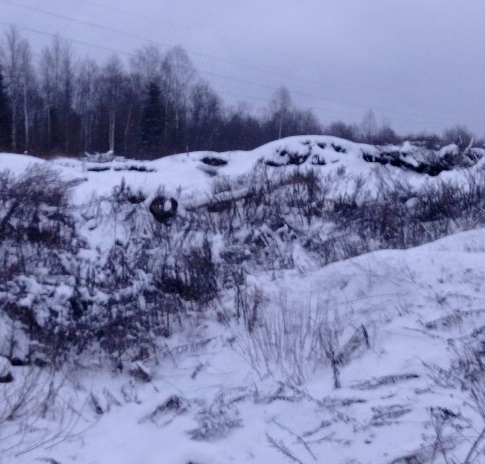 Костромской межрайонной природоохранной прокуратурой проведена проверка исполнения законодательства в сфере обращения с отходами.В границах муниципального образования на земельном участке, государственная собственность на который не разграничена, обследованием выявлена несанкционированная свалка площадью около 400 кв.м.Данная свалка является стихийной и состоит, в основном, из отходов древесного происхождения, таких как доски, бревна, ветки, шины автомобильные и др.С целью устранения нарушений закона, ликвидации свалки Костромской межрайпрокуратурой в суд направлено административное исковое заявление к администрации Костромского муниципального района Костромской области.Решением Костромского районного суда Костромской области от 08.02.2023 иск удовлетворен, исполнение решения суда находится на контроле природоохранной прокуратуры.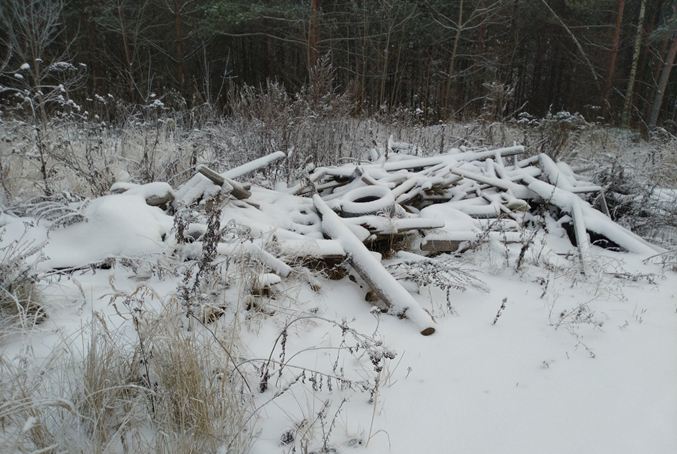 Костромской межрайонной природоохранной прокуратурой проведена проверка исполнения законодательства в сфере обращения с отходами.В границах муниципального образования на земельном участке, государственная собственность на который не разграничена, обследованием выявлена несанкционированная свалка площадью около 100 кв.м.Данная свалка является стихийной и состоит, в основном, из отходов древесного происхождения, таких как доски, бревна, ветки, шины автомобильные и др.С целью устранения нарушений закона, ликвидации свалки Костромской межрайпрокуратурой в суд направлено административное исковое заявление к Администрации Красносельского муниципального района Костромской области.Решением Красносельского районного суда Костромской области от 07.02.2023 иск удовлетворен, исполнение решения суда находится на контроле природоохранной прокуратуры.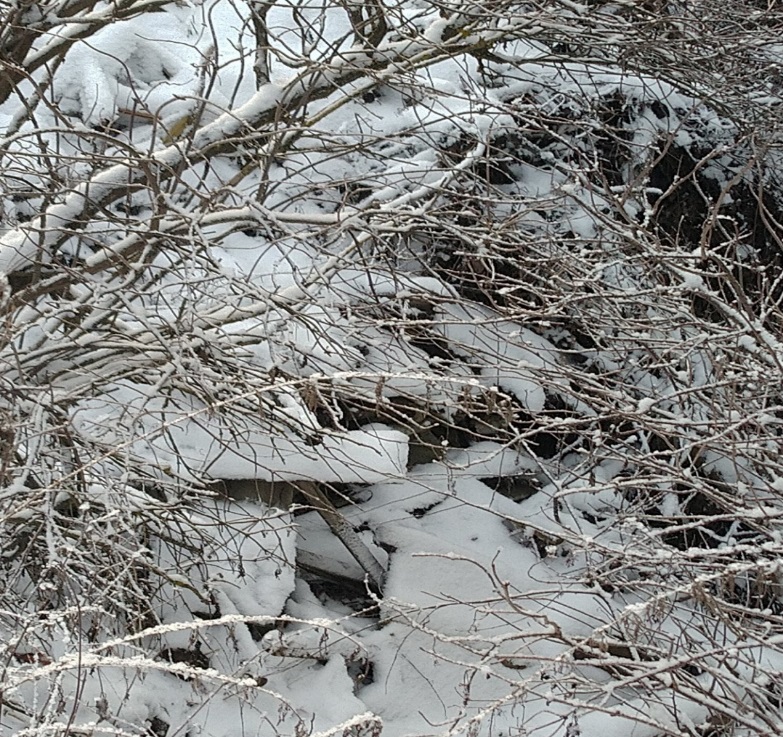 